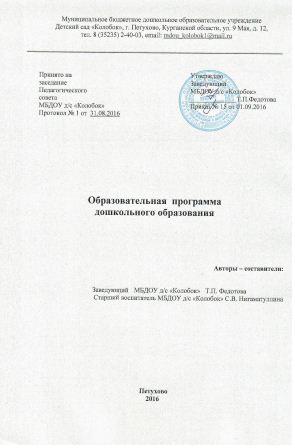 1.Целевой раздел…………………………………………………………………1.1.Пояснительная  записка……………………………………………………… 1.1.1. Цели   и задачи  реализации Программы.  …………………………………………1.1.2. Принципы и походы к  формированию  Программы ……………………………1.1.3. Значимые для разработки и реализации программы характеристики (характе ристи    ки особенностей развития детей раннего и дошкольного возраста)1.2.Планируемые результаты 1.2.1. Целевые ориентиры в раннем возрасте  1.2.2. Целевые ориентиры на этапе завершения дошкольного образования   1.3. Развивающее оценивание качества образовательной деятельности по Программе2. СОДЕРЖАТЕЛЬНЫЙ РАЗДЕЛ2.1. Общие положения …………………………………………………………………………2.2. Описание образовательной деятельности в соответствии с направлениями развития ребенка……2.2.1.  Социально-коммуникативное развитие …………………………………………………   2.2.2.  Познавательное развитие ………………………………………………………………   2.2.3.  Речевое развитие ………………………………………………………………………2.2.4.  Художественно – эстетическое развитие ………………………………………………2.2.5.  Физическое развитие ……………………………………………………………………   2.3.  Описание вариативных форм, способов, методов и средств реализации программы с учетом возрастных и индивидуальных особенностей воспитанников, специфики их образовательных потребностей и интерес2.3.1. Особенности образовательной деятельности разных видов и культурных практик…2.3.2. Способы и направления поддержки детской инициативы2.4. Взаимодействие педагогического коллектива с семьями воспитанников …………3. Организационный раздел  3.1. Режим и распорядок дня………3.2. Планирование образовательной деятельности3.2.1. Учебный план 3.2.2. Расписание непосредственно образовательной деятельности 3.2.3. Календарный учебный график 3.2.4. Тематическое планирование образовательной деятельности 3.2.5. Циклограммы образовательной деятельности 3.2.6. Планирование традиционных событий, праздников, мероприятий 3.3. Условия реализации программы3.3.1.Психолого – педагогические условия3.3.2. Кадровые условия реализации Программы 3.3.3.Материально – техническое обеспечение Программы3.3.4. Финансовые условия3.3.5.Организация развивающей предметно – пространственной среды3.4. Перечень нормативных и нормативно – методических документов  3.5.Перспективы работы по совершенствованию и развитию содержания  Программы и обеспечивающих ее реализацию нормативно – правовых, научно – методических, кадровых, информационных и материально – технических ресурсов …3.6. Перечень литературных источников      ………ЦЕЛЕВОЙ РАЗДЕЛ1.1. Пояснительная запискаОбразовательная программа дошкольного образования Муниципального бюджетного дошкольного образовательного учреждения Детский сад «Колобок» (далее – МБДОУ д/с «Колобок») ориентирована на современного ребенка, обеспечивает разностороннее развитие детей в возрасте от 2-х до 7  лет с учетом их возрастных, индивидуальных, психологических и физиологических особенностей по основным образовательным направлениям: социально-коммуникативному, познавательному, речевому, художественно - эстетическому, физическому развитию.Программа спроектирована с учетом Приказа Министерства образования и науки Российской Федерации (Минобрнауки России) от 17 октября 2013 г. N 1155 г. Москва "Об утверждении федерального государственного образовательного стандарта дошкольного образования" (далее – ФГОС ДО), Примерной основной образовательной программы дошкольного образования (одобрена решением федерального учебно - методического объединения по общему образованию, протокол от 20 мая 2015г. №2/15), особенностей  образовательного учреждения, региона и   образовательных потребностей и запросов  воспитанников. Способствует реализации права детей дошкольного возраста на свободный выбор мнений и убеждений, обеспечивает развитие способностей каждого ребенка, формирование и развитие личности ребенка в соответствии с принятыми в семье и обществе духовно-нравственными и социокультурными ценностями в целях интеллектуального, духовно-нравственного, творческого и физического развития человека, удовлетворения его образовательных потребностей и интересов. Определяет цель, задачи, планируемые результаты, содержание и организацию образовательного процесса на ступени  дошкольного образования.Программа разработана в соответствии с действующим законодательством, основными нормативно-правовыми документами по дошкольному образованию и локальными актами МБДОУ д/с «Колобок».1.1.1. Цели   и задачи  реализации Программы     Целью Программы является проектирование социальных ситуаций развития ребенка и развивающей предметно-пространственной среды, обеспечивающих позитивную социализацию, мотивацию и поддержку индивидуальности детей через общение, игру, познавательно-исследовательскую деятельность и другие формы активности. Программа, в соответствии с Федеральным законом «Об образовании в Российской Федерации», содействует взаимопониманию и сотрудничеству между людьми, учитывает разнообразие мировоззренческих подходов, способствует реализации права детей дошкольного возраста на свободный выбор мнений и убеждений, обеспечивает развитие способностей каждого ребенка, формирование и развитие личности ребенка в соответствии с принятыми в семье и обществе духовно-нравственными и социокультурными ценностями в целях интеллектуального, духовно-нравственного, творческого и физического развития человека, удовлетворения его образовательных потребностей и интересов.    Цели Программы достигаются через решение следующих задач:– охрана и укрепление физического и психического здоровья детей, в том числе их эмоционального благополучия;– обеспечение равных возможностей для полноценного развития каждого ребенка в период дошкольного детства независимо от места проживания, пола, нации, языка, социального статуса;– создание благоприятных условий развития детей в соответствии с их возрастными и индивидуальными особенностями, развитие способностей и творческого потенциала каждого ребенка как субъекта отношений с другими детьми, взрослыми и миром;– объединение обучения и воспитания в целостный образовательный процесс на основе духовно-нравственных и социокультурных ценностей, принятых в обществе правил и норм поведения в интересах человека, семьи, общества;– формирование общей культуры личности детей, развитие их социальных, нравственных, эстетических, интеллектуальных, физических качеств, инициативности, самостоятельности и ответственности ребенка, формирование предпосылок учебной деятельности;– формирование социокультурной среды, соответствующей возрастным и индивидуальным особенностям детей;– обеспечение психолого-педагогической поддержки семьи и повышение компетентности родителей (законных представителей) в вопросах развития и образования, охраны  укрепления здоровья детей;– обеспечение преемственности целей, задач и содержания дошкольного общего и начального общего образования.1.1.2. Принципы и подходы к  формированию  ПрограммыПрограмма разработана  в соответствии с Федеральным государственным  образовательным  стандартом  дошкольного образования (Приказ Министерства образования и науки РФ № 1155 от 17 октября 2013 года). Программа реализуется на государственном   (русском) языке Российской Федерации.            В соответствии со Стандартом Программа построена на следующих принципах:            1. Поддержка разнообразия детства. Современный мир характеризуется возрастающим многообразием и неопределенностью, отражающимися в самых разных аспектах жизни человека и общества. Многообразие социальных, личностных, культурных, языковых, этнических особенностей, религиозных и других общностей, ценностей и убеждений, мнений и способов их выражения, жизненных укладов особенно ярко проявляется в условиях Российской Федерации – государства с огромной территорией, разнообразными природными условиями, объединяющего многочисленные культуры, народы, этносы. Возрастающая мобильность в обществе, экономике, образовании, культуре требует от людей умения ориентироваться в этом мире разнообразия, способности сохранять свою идентичность и в то же время гибко, позитивно и конструктивно взаимодействовать с другими людьми, способности выбирать и уважать право выбора других ценностей и убеждений, мнений и способов их выражения. Принимая вызовы современного мира, Программа рассматривает разнообразие как ценность, образовательный ресурс и предполагает использование разнообразия для обогащения образовательного процесса. МБДОУ д/с «Колобок выстраивает образовательную деятельность с учетом региональной специфики, социокультурной ситуации развития каждого ребенка, его возрастных и индивидуальных особенностей, ценностей, мнений и способов их выражения.         2. Сохранение уникальности и самоценности детства как важного этапа в общем развитии человека. Самоценность детства – понимание детства как периода жизни значимого самого по себе, значимого тем, что происходит с ребенком сейчас, а не тем, что этот этап является подготовкой к последующей жизни. Этот принцип подразумевает полноценное проживание ребенком всех этапов детства (младенческого, раннего и дошкольного детства), обогащение (амплификацию) детского развития.3. Позитивная социализация ребенка предполагает, что освоение ребенком культурных норм, средств и способов деятельности, культурных образцов поведения и общения с другими людьми, приобщение к традициям семьи, общества, государства происходят в процессе сотрудничества со взрослыми и другими детьми, направленного на создание предпосылок к полноценной деятельности ребенка в изменяющемся мире.4. Личностно-развивающий и гуманистический характер взаимодействия взрослых (родителей (законных представителей), педагогических) и детей. Такой тип взаимодействия предполагает базовую ценностную ориентацию на достоинство каждого участника взаимодействия, уважение и безусловное принятие личности ребенка, доброжелательность, внимание к ребенку, его состоянию, настроению, потребностям, интересам. Личностно-развивающее взаимодействие является неотъемлемой составной частью социальной ситуации развития ребенка в организации, условием его эмоционального благополучия и полноценного развития.5. Содействие и сотрудничество детей и взрослых, признание ребенка полноценным участником (субъектом) образовательных отношений. Этот принцип предполагает активное участие всех субъектов образовательных отношений – как детей, так и взрослых – в реализации программы. Каждый участник имеет возможность внести свой индивидуальный вклад в ход игры, занятия, проекта, обсуждения, в планирование образовательного процесса, может проявить инициативу. Принцип содействия предполагает диалогический характер коммуникации между всеми участниками образовательных отношений. Детям предоставляется возможность высказывать свои взгляды, свое мнение, занимать позицию и отстаивать ее, принимать решения и брать на себя ответственность в соответствии со своими возможностями.6. Сотрудничество МБДОУ д/с «Колобок с семьей. Сотрудничество, кооперация с семьей, открытость в отношении семьи, уважение семейных ценностей и традиций, их учет в образовательной работе являются важнейшим принципом образовательной программы. Сотрудники Организации должны знать об условиях жизни ребенка в семье, понимать проблемы, уважать ценности и традиции семей воспитанников. Программа предполагает разнообразные формы сотрудничества с семьей как в содержательном, так и в организационном планах.7. Сетевое взаимодействие с организациям социализации, образования, охраны здоровья и другими партнерами, которые могут внести вклад в развитие и образование детей, а также использование ресурсов местного сообщества и вариативных программ дополнительного образования детей для обогащения детского развития. Программа предполагает, что МБДОУ д/с «Колобок устанавливает партнерские отношения не только с семьями детей, но и с другими организациями и лицами, которые могут способствовать обогащению социального и культурного опыта детей, приобщению детей к национальным традициям (посещение театров, музеев, освоение программ дополнительного образования), к природе и истории родного края; содействовать проведению совместных проектов, экскурсий, праздников, посещению концертов, а также удовлетворению особых потребностей детей, оказанию психолого - педагогической и медицинской поддержки в случае необходимости (центры семейного консультирования и др.).8. Индивидуализация дошкольного образования предполагает такое построение образовательной деятельности, которое открывает возможности для индивидуализации образовательного процесса, появления индивидуальной траектории развития каждого ребенка с характерными для данного ребенка спецификой и скоростью, учитывающей его интересы, мотивы, способности и возрастно-психологические особенности. При этом сам ребенок становится активным в выборе содержания своего образования, разных форм активности. Для реализации этого принципа необходимы регулярное наблюдение за развитием ребенка, сбор данных о нем, анализ его действий и поступков; помощь ребенку в сложной ситуации; предоставление ребенку возможности выбора в разных видах деятельности, акцентирование внимания на инициативности, самостоятельности и активности ребенка.       9. Возрастная адекватность образования. Этот принцип предполагает подбор педагогом содержания и методов дошкольного образования в соответствии с возрастными особенностями детей. Важно использовать все специфические виды детской деятельности (игру, коммуникативную и познавательно-исследовательскую деятельность, творческую активность, обеспечивающую художественно-эстетическое развитие ребенка), опираясь на особенности возраста и задачи развития, которые должны быть решены в дошкольном возрасте. Деятельность педагога должна быть мотивирующей и соответствовать психологическим законам развития ребенка, учитывать его индивидуальные интересы, особенности и склонности.     10. Развивающее вариативное образование. Этот принцип предполагает, что образовательное содержание предлагается ребенку через разные виды деятельности с учетом его актуальных и потенциальных возможностей усвоения этого содержания и совершения им тех или иных действий, с учетом его интересов, мотивов и способностей. Данный принцип предполагает работу педагога с ориентацией на зону ближайшего развития ребенка (Л.С. Выготский), что способствует развитию, расширению как явных, так и скрытых возможностей ребенка.      11. Полнота содержания и интеграция отдельных образовательных областей. В соответствии со Стандартом Программа предполагает всестороннее социально - коммуникативное, познавательное, речевое, художественно-эстетическое и физическое развитие детей посредством различных видов детской активности. Деление Программы на образовательные области не означает, что каждая образовательная область осваивается ребенком по отдельности, в форме изолированных занятий по модели школьных предметов. Между отдельными разделами Программы существуют многообразные взаимосвязи: познавательное развитие тесно связано с речевым и социально-коммуникативным, художественно-эстетическое – с познавательным и речевым и т.п. Содержание образовательной деятельности в одной конкретной области тесно связано с другими областями. Такая организация образовательного процесса соответствует особенностям развития детей раннего и дошкольного возраста.     12. Инвариантность ценностей и целей при вариативности средств реализации и достижения целей Программы. Стандарт и Программа задают инвариантные ценности  ориентиры, с учетом которых МБДОУ д/с «Колобок должн разработать свою основную образовательную программу и которые для нее являются научно-методическими опорами в современном мире разнообразия и неопределенности. При этом Программа оставляет за МБДОУ д/с «Колобок право выбора способов их достижения, выбора образовательных программ, учитывающих многообразие конкретных социокультурных, географических, климатических условий реализации Программы, разнородность состава групп воспитанников, их особенностей и интересов, запросов родителей (законных представителей), интересов и предпочтений педагогов и т.п.1.1.3. Значимые для разработки и реализации Программы характеристики (характеристики особенностей развития детей раннего и дошкольного возраста)                                                        Контингент воспитанников       Общие требования к приему воспитанников в детский сад определяется  законодательством Российской Федерации и законодательством Курганской области, а также Приказ Минобрнауки России от 30.08.2013 N 1014 "Об утверждении Порядка организации и осуществления образовательной деятельности по основным общеобразовательным программам - образовательным программам дошкольного образования" В детский сад принимаются дети от 2  до 7  лет. Контингент воспитанников формируется в соответствии с их возрастом и видом дошкольного образовательного учреждения. Количество групп в детском саду  определяется Учредителем  исходя  из их предельной наполняемости.  В детском саду функционируют группы общеразвивающей направленности. Наполняемость в группах  определяется: Приказ Минобрнауки России от 30.08.2013 N 1014 "Об утверждении Порядка организации и осуществления образовательной деятельности по основным общеобразовательным программам - образовательным программам дошкольного образования",  требованиям СанПина (2.4.1.3049 – 13)  МБДОУ обеспечивает обучение и развитие детей с 2 до 7 лет. В учреждении функционирует 11 групп: 9 групп имеют общеразвивающую  направленность, осуществляют дошкольное образование в соответствии с образовательной программой, 2 сельские группы (филиалы) осуществляют услугу по присмотру и уходу. Наполняемость групп детьми: Количество детей в группах определяется исходя из расчёта  площади групповой (игровой):  для ранних групп не менее 2,5 метров квадратных на 1 ребёнка, в дошкольных группах не менее 2,0 метров квадратных на 1 ребёнка.       Характеристики особенностей развития детей раннего и дошкольного возраста (Комплексная образовательная программа дошкольного образования «Детство»/Т.И. Бабаева, А.Г. Гогоберидзе, О.В. Солнцева – СПб: «Издательство «Детство пресс», 2014; страница 13 – 26).Особые условия реализации программы:      Содержание Программы включает совокупность образовательных областей, которые обеспечивают разностороннее развитие детей с учетом их возрастных и индивидуальных особенностей по основным направлениям – социально-коммуникативному, познавательному, речевому, художественно-эстетическому, физическому.       Образовательная деятельность осуществляется в процессе организации различных видов детской деятельности. Она может быть непосредственно-образовательной деятельностью (далее – НОД) или  образовательной деятельностью, осуществляемой в ходе режимных моментов (далее – ОДвРМ). Программа реализуется также в самостоятельной деятельности детей и в процессе взаимодействия с семьями воспитанников. НОД подразумевает фронтальные и подгрупповые формы.       Образовательный процесс носит светский характер.      Национально-культурные особенности осуществления образовательного процесса:а) образовательный процесс осуществляется на русском языке;б) в образовательной деятельности уделяется большое внимание произведениям устного творчества, хороводным играм, декоративно-прикладному искусству русского народа, одновременно у детей  воспитывается уважение к другим народам, интерес к мировому сообществу;в) в образовательном процессе учитываются культурные традиции русского народа.     В образовательном процессе максимально используются сетевое взаимодействие с образовательными, культурно – досуговыми организациями и социальными партнерами муниципального образования по созданию обогащенного образовательного пространства для воспитанников.     При организации режима дня учитываются климатические особенности местоположения ДОУ: континентальный климат, т.е. холодная зима и жаркое лето. В связи с этим, в Программе представлено два варианта режима дня.        Социальный  статус родителей  Социальными заказчиками деятельности учреждения являются в первую очередь родители (законные представители) воспитанников. Поэтому коллектив ДОУ пытается создать доброжелательную, психологически комфортную атмосферу, в основе которой лежит определенная система взаимодействия с родителями, взаимопонимание и сотрудничество, поддержание интереса совместной деятельности, развитию инициативности.1.2.Планируемые результаты В соответствии с ФГОС ДО специфика дошкольного детства  и системные особенности дошкольного образования делают неправомерными требования от ребенка дошкольного возраста конкретных образовательных достижений. Поэтому результаты освоения Программы представлены в виде целевых ориентиров дошкольного образования и представляют собой возрастные характеристики возможных достижений. Поэтому результаты освоения Программы представлены в виде целевых ориентиров дошкольного образования и представляют собой возрастные характеристики возможных достижений ребенка к концу дошкольного образования. Реализация образовательных целей и задач Программы направлена на достижение целевых ориентиров дошкольного образования, которые описаны как основные характеристики развития ребенка. Основные характеристики развития ребенка представлены в виде возможных достижений воспитанников на разных возрастных этапах дошкольного детства. В соответствии с периодизацией психического развития ребенка, принятой в культурно - исторической  психологии, дошкольное детство подразделяется на три возраста детства: младенческий (первое и второе полугодия жизни), ранний (от 1 до 3 лет) и дошкольный возраст (от 3 до7 лет). 1.2.1. Целевые ориентиры образования в  раннем возрасте:    К трем годам ребенок:– интересуется окружающими предметами, активно действует с ними, исследует их свойства,  действий;– стремится к общению и воспринимает смыслы в различных ситуациях общения со взрослыми, активно подражает им в движениях и действиях, умеет действовать согласованно;– владеет активной и пассивной речью: понимает речь взрослых, может обращаться с вопросами и просьбами, знает названия окружающих предметов и игрушек;– проявляет интерес к сверстникам; наблюдает за их действиями и подражает им.    Взаимодействие с ровесниками окрашено яркими эмоциями;– в короткой игре воспроизводит действия взрослого, впервые осуществляя игровые замещения;– проявляет самостоятельность в бытовых и игровых действиях. Владеет простейшими навыками самообслуживания;– любит слушать стихи, песни, короткие сказки, рассматривать картинки, двигаться под музыку. Проявляет живой эмоциональный отклик на эстетические впечатления. Охотно включается в продуктивные виды деятельности (изобразительную деятельность, конструирование и др.);– с удовольствием двигается – ходит, бегает в разных направлениях, стремится осваивать различные виды движения (подпрыгивание, лазанье, перешагивание и пр.).1.2.2. Целевые ориентиры на этапе завершения  дошкольного образования:К семи годам:– ребенок овладевает основными культурными способами деятельности, проявляет инициативу и самостоятельность в игре, общении, конструировании и других видах детской активности. Способен выбирать себе род занятий, участников по совместной деятельности;– ребенок положительно относится к миру, другим людям и самому себе, обладаетчувством собственного достоинства. Активно взаимодействует со сверстниками и взрослыми, участвует в совместных играх. Способен договариваться, учитывать интересы и чувства других, сопереживать неудачам и радоваться успехам других, адекватно проявляет свои чувства, в том числе чувство веры в себя, старается разрешать конфликты;– ребенок обладает воображением, которое реализуется в разных видах деятельности и прежде всего в игре. Ребенок владеет разными формами и видами игры, различает условную и реальную ситуации, следует игровым правилам;– ребенок достаточно хорошо владеет устной речью, может высказывать свои мысли и желания, использовать речь для выражения своих мыслей, чувств и желаний, построения речевого высказывания в ситуации общения, может выделять звуки в словах, у ребенка складываются предпосылки грамотности;– у ребенка развита крупная и мелкая моторика. Он подвижен, вынослив, владеет основными произвольными движениями, может контролировать свои движения и управлять ими;– ребенок способен к волевым усилиям, может следовать социальным нормам поведения и правилам в разных видах деятельности, во взаимоотношениях со взрослыми и сверстниками,может соблюдать правила безопасного поведения и личной гигиены;– ребенок проявляет любознательность, задает вопросы взрослым и сверстникам, интересуется причинно-следственными связями, пытается самостоятельно придумывать объяснения явлениям природы и поступкам людей. Склонен наблюдать, экспериментировать, строить смысловую картину окружающей реальности, обладает начальными знаниями о себе, о природном и социальном мире, в котором он живет. Знаком с произведениями детской и литературы, обладает элементарными представлениями из области живой природы, естествознания, математики, истории и т.п. Способен, к принятию собственных решений, опираясь на свои знания и умения в различных видах деятельности.      Степень реального развития этих характеристик и способности ребенка их проявлять к моменту перехода на следующий уровень образования могут существенно варьировать у разных детей в силу различий в условиях жизни и индивидуальных особенностей развитияконкретного ребенка.      Программа строится на основе общих закономерностей развития личности детей дошкольного возраста с учетом сенситивных периодов в развитии.      Дети с различными недостатками в физическом и/или психическом развитии могут иметькачественно неоднородные уровни речевого, познавательного и социального развития личности. Поэтому целевые ориентиры основной образовательной программы МБДОУ д/с «Колобок, реализуемой с участием детей с ограниченными возможностями здоровья (далее - ОВЗ), должны учитывать не только возраст ребенка, но и уровень развития его личности, степень выраженности различных нарушений, а также индивидуально-типологические особенности развития ребенка.1.3.Развивающее оценивание качества образовательной деятельности по  Программе      Оценивание качества образовательной деятельности, осуществляемой учреждением по Программе, представляет собой важную составную часть данной образовательной деятельности, направленную на ее усовершенствование.      Концептуальные основания такой оценки определяются требованиями Федерального закона «Об образовании в Российской Федерации», а также Стандарта, в котором определены государственные гарантии качества образования.      Оценивание качества, т. е. оценивание соответствия образовательной деятельности, реализуемой Организацией, заданным требованиям Стандарта и Программы в дошкольном образовании направлено в первую очередь на оценивание созданных МБДОУ д/с «Колобок условий в процессе образовательной деятельности.     Система оценки образовательной деятельности, предусмотренная Программой, предполагает оценивание качества условий образовательной деятельности, обеспечиваемых учреждением, включая психолого-педагогические, кадровые, материально-технические, финансовые, информационно-методические, управление учреждением и т. д..      Программой не предусматривается оценивание качества образовательной деятельности учреждения на основе достижения детьми планируемых результатов освоения Программы.      Целевые ориентиры, представленные в Программе:- не подлежат непосредственной оценке;- не являются непосредственным основанием оценки как итогового, так и промежуточного уровня развития детей; - не являются основанием для их формального сравнения с реальными достижениями детей;- не являются основой объективной оценки, соответствия установленным требованиям образовательной деятельности и подготовки детей;  - не являются непосредственным основанием при оценке качества образования.       Программой предусмотрена система мониторинга динамики развития детей, динамики их образовательных достижений, основанная на методе наблюдения и включающая: - педагогические наблюдения, педагогическую диагностику, связанную с оценкой эффективности педагогических действий с целью их дальнейшей оптимизации;– карты развития ребенка (Приложение № 1); – различные шкалы индивидуального развития       Программа предоставляет учреждению право самостоятельного выбора инструментов педагогической и психологической диагностики развития детей, в том числе, его динамики.      В соответствии со Стандартом и принципами Программы оценка качества образовательной деятельности по Программе:1) поддерживает ценности развития и позитивной социализации ребенка дошкольного возраста;2) учитывает факт разнообразия путей развития ребенка в условиях современного постиндустриального общества;3) ориентирует систему дошкольного образования на поддержку вариативности используемых образовательных программ и организационных форм дошкольного образования;4) обеспечивает выбор методов и инструментов оценивания для семьи, образовательной организации и для педагогов Организации в соответствии:– с разнообразием вариантов развития ребенка в дошкольном детстве,– разнообразием вариантов образовательной среды,– разнообразием местных условий в разных регионах и муниципальных образованиях Российской Федерации;5) представляет собой основу для развивающего управления программами дошкольного образования на уровне МБДОУ д/с «Колобок, учредителя, региона, страны, обеспечивая тем самым качество основных образовательных программ дошкольного образования в разных условиях их реализации в масштабах всей страны.      Система оценки качества реализации программ дошкольного образования на уровне учреждения должна обеспечивать участие всех участников образовательных отношений и в то же время выполнять свою основную задачу – обеспечивать развитие системы дошкольного образования в соответствии с принципами и требованиями Стандарта.      Программой предусмотрены следующие уровни системы оценки качества:- диагностика развития ребенка, используемая как профессиональный инструмент педагога с целью получения обратной связи от собственных педагогических действий и планирования дальнейшей индивидуальной работы с детьми по Программе;- внутренняя оценка, самооценка МБДОУ д/с «Колобок;- внешняя оценка МБДОУ д/с «Колобок, в том числе независимая профессиональная и общественнаяоценка.       На уровне образовательного учреждения система оценки качества реализации Программы решает задачи:-  повышения качества реализации программы дошкольного образования;-  реализации требований Стандарта к структуре, условиям и целевым ориентирам основной образовательной программы дошкольной организации;- обеспечения объективной экспертизы деятельности МБДОУ д/с «Колобок в процессе оценки качества программы дошкольного образования;- задания ориентиров педагогам в их профессиональной деятельности и перспектив развития самой МБДОУ д/с «Колобок;- создания оснований преемственности между дошкольным и начальным общим образованием.       Важнейшим элементом системы обеспечения качества дошкольного образования в учреждение является оценка качества психолого-педагогических условий реализацииосновной образовательной программы, и именно психолого-педагогические условия являются основным предметом оценки в предлагаемой системе оценки качества образования на уровне учреждения. Это позволяет выстроить систему оценки и повышения качества вариативного, развивающего дошкольного образования в соответствии со Стандартом посредством экспертизы условий реализации Программы.       Ключевым уровнем оценки является уровень образовательного процесса, в котором непосредственно участвует ребенок, его семья и педагогический коллектив учреждения. Система оценки качества предоставляет педагогам и администрации учреждения материал для рефлексии своей деятельности и для серьезной работы над Программой, которую они реализуют. Результаты оценивания качества образовательной деятельности формируют доказательную основу для изменений основной образовательной программы, корректировки образовательного процесса и условий образовательной деятельности.      Важную роль в системе оценки качества образовательной деятельности играют также семьи воспитанников и другие субъекты образовательных отношений, участвующие в оценивании образовательной деятельности учреждения, предоставляя обратную связь о качестве образовательных процессов учреждения.Система оценки качества дошкольного образования:– должна быть сфокусирована на оценивании психолого-педагогических и других условий реализации основной образовательной программы в учреждении в пяти образовательных областях, определенных Стандартом;– учитывает образовательные предпочтения и удовлетворенность дошкольным образованием со стороны семьи ребенка;– исключает использование оценки индивидуального развития ребенка в контексте оценки работы МБДОУ д/с «Колобок;– исключает унификацию и поддерживает вариативность программ, форм и методов дошкольного образования;– способствует открытости по отношению к ожиданиям ребенка, семьи, педагогов, общества и государства;– включает как оценку педагогами МБДОУ д/с «Колобок собственной работы, так и независимую профессиональную и общественную оценку условий образовательной деятельности в дошкольной организации;– использует единые инструменты, оценивающие условия реализации программы в учреждении, как для самоанализа, так и для внешнего оценивания.2.СОДЕРЖАТЕЛЬНЫЙ РАЗДЕЛ.2.1.Общие положенияВ содержательном разделе представлены: – описание модулей образовательной деятельности в соответствии с направлениями развития ребенка в пяти образовательных областях: социально-коммуникативной, познавательной, речевой, художественно-эстетической и физического развития, с учетом используемых вариативных программ дошкольного образования и методических пособий, обеспечивающих реализацию данного содержания;– описание вариативных форм, способов, методов и средств реализации Программы с учетом возрастных и индивидуально-психологических особенностей воспитанников, специфики их образовательных потребностей, мотивов и интересов;     В соответствии с положениями Стандарта и принципами Программы учреждению предоставлено право выбора способов реализации образовательной деятельности в зависимости от конкретных условий, предпочтений педагогического коллектива МБДОУ д/с «Колобок и других участников образовательных отношений, а также с учетом индивидуальных особенностей воспитанников, специфики их индивидуальных потребностей и интересов. При организации образовательной деятельности по направлениям, обозначенным образовательными областями, необходимо следовать принципам Программы, в частности принципам поддержки разнообразия детства, индивидуализации дошкольного образования, возрастной адекватности образования и другим. Определяя содержание образовательной деятельности в соответствии с этими принципами, следует принимать во внимание разнообразие интересов и мотивов детей, значительные индивидуальные различия между детьми, неравномерность формирования разных способностей у ребенка, а также особенности социокультурной среды, в которой проживают семьи воспитанников, и особенности места расположения МБДОУ д/с «Колобок. Кроме того, учтены концептуальные положения Примерной образовательной программы дошкольного образования «Детство», под ред. Т. И. Бабаевой, А. Г. Гогоберидзе, О.В. Солнцевой и др.( далее - программа «Детство»)  Обязательная часть Программы  разработана  в соответствии с  программой «Детство».Цель программы - создать каждому ребенку в детском саду возможность для развития способностей, широкого взаимодействия с миром, активного практикования в разных видах деятельности, творческой самореализации. Развитие самостоятельности, познавательной  и коммуникативной активности, социальной уверенности и ценностных ориентаций, определяющих поведение, деятельность и отношение ребенка к миру.Приоритетными задами образования детей являются:   1. Укрепление  жизни   физического и психического здоровья детей, формирование основ двигательной и гигиенической культуры.   2. Целостное развитие ребенка  как субъекта посильных дошкольнику видов деятельности.   3. Обогащенное развитие ребенка, обеспечивающее единый процесс социализации и индивидуализации с учетом детских потребностей, возможностей и способностей.   4. Развитие на основе разного образовательного содержания эмоциональной отзывчивости, способности к сопереживанию, готовности к проявлению гуманного отношения в детской деятельности, поведении, поступках. 5. Развитие познавательной активности, любознательности, стремления к самостоятельному познанию и размышлению, развитие умственных способностей и речи ребенка.6. Пробуждение творческой активности и воображения ребенка, желания включиться в творческую деятельность. 7. Органичное вхождение ребенка в современный мир, разнообразное взаимодействие дошкольников с разными сферами культуры: с изобразительным искусством и музыкой, детской литературой и родным языком, экологией, математической, игрой.8. Приобщение ребенка к культуре своей страны и воспитание уважения к другим народам и культурам.9. Приобщение ребенка к красоте, добру, ненасилию, пробуждение в ребенке сопричастности к стране, миру.Часть, формируемая участниками образовательных отношений, построена на вариативных парциальных и авторских, рабочих программах, проектах.Таблица №12.2 Описание образовательной деятельности в соответствии с направлениями развития ребенка, представленными в пяти образовательных областях.Описание вариативных форм, способов, методов и средств реализации Программы с учетом возрастных и индивидуальных особенностей дошкольников, специфики их образовательных потребностей и интересов.Реализация Программы обеспечивается на основе   вариативных  форм, способов, методов и средств, представленных в образовательных программах, методических пособиях, соответствующих принципам и целям Стандарта и  выбираемых педагогом с учетом  многообразия конкретных социокультурных, географических, климатических условий реализации Программы, возраста воспитанников, состава групп,  особенностей и интересов детей, запросов родителей (законных представителей). Примером вариативных форм, способов, методов организации образовательной деятельности могут служить  такие формы как: образовательные предложения для целой группы (занятия),  различные виды игр, в том числе свободная игра, игра-исследование, ролевая, и др. виды игр, подвижные и традиционные народные игры; взаимодействие и общение детей и взрослых и/или детей между собой; проекты различной направленности, прежде всего исследовательские;  праздники,  социальные акции т.п., а также использование образовательного потенциала  режимных моментов. Все формы вместе и каждая в отдельности могут быть реализованы через сочетание организованных взрослыми и самостоятельно инициируемых свободно выбираемых детьми видов деятельности.Содержание Программы  обеспечивает разностороннее развитие личности, мотивации и способностей детей с учетом их возрастных и индивидуальных особенностей по основным направлениям: социально-коммуникативному, познавательному, речевому, художественно - эстетическому, физическому.            2.2.1. «Социально – коммуникативное развитие»         2.2.2.  Познавательное развитие.           2.2.3. Речевое развитие.       2.2.4.  Художественно – эстетическое развитие               2.2.5.  Физическое развитие.2.3. Описание вариативных форм, способов, методов и средств реализации программы с учетом возрастных и индивидуальных особенностей  воспитанников, специфики их образовательных потребностей и интересов.      Согласно ФГОС ДО содержание образовательных областей зависит от возрастных и индивидуальных особенностей детей, определяется целями и задачами Программы и реализуются в различных видах деятельности (общении, игре, познавательно-исследовательской деятельности - как сквозных механизмах развития ребенка): в раннем возрасте (1 год - 3 года) - предметная деятельность и игры с составными и динамическими игрушками; экспериментирование с материалами и веществами (песок, вода, тесто и пр.), общение с взрослым и совместные игры со сверстниками под руководством взрослого, самообслуживание и действия с бытовыми предметами-орудиями (ложка, совок, лопатка и пр.), восприятие смысла музыки, сказок, стихов, рассматривание картинок, двигательная активность;для детей дошкольного возраста (3 года - 8 лет) - ряд видов деятельности, таких как игровая, включая сюжетно-ролевую игру, игру с правилами и другие виды игры, коммуникативная (общение и взаимодействие со взрослыми и сверстниками), познавательно-исследовательская (исследования объектов окружающего мира и экспериментирования с ними), а также восприятие художественной литературы и фольклора, самообслуживание и элементарный бытовой труд (в помещении и на улице), конструирование из разного материала, включая конструкторы, модули, бумагу, природный и иной материал, изобразительная (рисование, лепка, аппликация), музыкальная (восприятие и понимание смысла музыкальных произведений, пение, музыкально-ритмические движения, игры на детских музыкальных инструментах) и двигательная (овладение основными движениями) формы активности ребенка.Содержание Программы в полном объёме может быть реализовано в процессе непосредственно образовательной деятельности и в совместной образовательной деятельности педагогов и детей, а также через организацию самостоятельной деятельности детей. Совместная деятельность отличается наличием партнёрской позиции взрослого и партнёрской формой организации (сотрудничество взрослого и детей, возможность свободного размещения, перемещения и общения детей в процессе образовательной деятельности), предполагает сочетание индивидуальной, подгрупповой и групповой форм организации работы с воспитанниками.    При реализации образовательной программы педагоги:продумывает содержание и организацию совместного образа жизни детей, условия эмоционального благополучия и развития каждого ребенка; определяет единые для всех детей правила сосуществования детского общества, включающие равенство прав, взаимную доброжелательность и внимание друг к другу, готовность прийти на помощь, поддержать; соблюдает гуманистические принципы педагогического сопровождения развития детей, в числе которых забота, теплое отношение, интерес к каждому ребе ку, поддержка и установка на успех, развитие детской самостоятельности, инициативы; осуществляет развивающее взаимодействие с детьми, основанное на современных педагогических позициях: «Давай сделаем это вместе»; «Посмотри, как я это делаю»; «Научи меня, помоги мне сделать это»; сочетает совместную с ребенком деятельность (игры, труд, наблюдения и пр.) и самостоятельную деятельность детей; ежедневно планирует образовательные ситуации, обогащающие практический и познавательный опыт детей, эмоции и представления о мире;         создает развивающую предметно-пространственную среду; наблюдает, как развиваются самостоятельность каждого ребенка и взаимоотношения детей; сотрудничает с родителями, совместно с ними решая задачи воспитания и развития малышей2.3.1. Особенности образовательной деятельности разных видов и культурных практик      Совместная образовательная деятельность, осуществляемая в ходе режимных моментов  требует определения особых форм работы в соответствии с реализуемыми задачами воспитания, обучения и развития. Проводится в форме образовательных ситуаций в соответствии с образовательными областями и задачами физического, социально-коммуникативного, познавательного, речевого и художественно-эстетического развития детей. Образовательная деятельность носит интегративный, проблемно-игровой характер, предполагают познавательное общение воспитателя и детей, самостоятельность детей и личностно-ориентированный подход педагога.Образовательная деятельность в самостоятельной  деятельности  детей – свободная деятельность воспитанников в условиях созданной педагогами предметно-развивающей образовательной среды, обеспечивающей выбор каждым ребенком деятельности по интересам и позволяющая ему взаимодействовать со сверстниками или действовать индивидуально.     Данный вид деятельности осуществляется для закрепления полученных знаний, развития умений и навыков, самостоятельной активности ребенка, в целях развития и амплификации (обогащения) опыта воспитанников. Предметно-развивающая среда создается посредством различных материалов для игр, рисования, лепки, конструирования по замыслу, рассматривания альбомов, книг, иллюстраций, оснащение для самостоятельных физических упражнений и т.д. Объем самостоятельной деятельности как свободной деятельности воспитанников в условиях созданной педагогами предметно-развивающей образовательной среды по каждой  образовательной области не определяется. Общий объем самостоятельной деятельности детей 3-7 лет (игры, подготовка к образовательной деятельности, личная гигиена) соответствует требованиям действующих СанПиН (3-4 часа в день для всех возрастных групп).Формы самостоятельной деятельности детей Особенности образовательной деятельности разных видов и культурных практик Развитие ребенка в образовательном процессе детского сада осуществляется целостно в процессе всей его жизнедеятельности.   Особенностью организации образовательной деятельности по программе «Детство» является ситуационный подход. Основной единицей образовательного процесса выступает образовательная ситуация, то есть такая форма совместной деятельности педагога и детей, которая планируется и целенаправленно организуется педагогом с целью решения определенных задач развития, воспитания и обучения.   Образовательная ситуация протекает в конкретный временной период образовательной деятельности. Особенностью образовательной ситуации является появление образовательного результата (продукта) в ходе специально организованного взаимодействия воспитателя и ребенка. Такие продукты могут быть как материальными (рассказ, рисунок, поделка, коллаж, экспонат для выставки), так и нематериальными (новое знание, образ, идея, отношение, переживание). Преимущественно образовательные ситуации носят комплексный характер и включают задачи, реализуемые в разных видах деятельности на одном тематическом содержании.   Образовательные ситуации используются в процессе непосредственно организованной образовательной деятельности. Главными задачами таких образовательных ситуаций являются формирование у детей новых умений в разных видах деятельности и представлений, обобщение знаний по теме, развитие способности рассуждать и делать выводы. Назначение образовательных ситуаций состоит в систематизации, углублении, обобщении личного опыта детей: в освоении новых, более эффективных способов познания и деятельности; в осознании связей и зависимостей, которые скрыты от детей в повседневной жизни и требуют для их освоения специальных условий. Успешное и активное участие в образовательных ситуациях подготавливает детей к будущему школьному обучению. Образовательные ситуации могут включаться в образовательную деятельность в режимных моментах.    Ситуационный подход дополняет принцип продуктивности образовательной деятельности, который связан с получением какого-либо продукта, который в материальной форме отражает социальный опыт, приобретаемый детьми (панно, газета, журнал, атрибуты для сюжетно-ролевой игры, экологический дневник и др.). Принцип продуктивности ориентирован на развитие субъективности ребенка в образовательной деятельности разнообразного содержания.    Непосредственно образовательная деятельность основана на организации педагогом видов деятельности, заданных ФГОС дошкольного образования.   Игровая деятельность является ведущей деятельностью ребенка дошкольного возраста. В организованной образовательной деятельности она выступает в качестве основы для интеграции всех других видов деятельности ребенка дошкольного возраста.    В младшей и средней группах детского сада игровая деятельность является основой решения всех образовательных задач. В сетке непосредственно образовательной деятельности игровая деятельность не выделяется в качестве отдельного вида деятельности, так как она является основой для организации всех других видов детской деятельности.   Игровая деятельность представлена в образовательном процессе в разнообразных формах — это дидактические и сюжетно-дидактические, развивающие, подвижные игры, игры-путешествия, игровые проблемные ситуации, игры - инсценировки, игры-этюды и пр.  Организация сюжетно-ролевых, режиссерских, театрализованных игр и игр - драматизаций осуществляется преимущественно в режимных моментах (в утренний отрезок времени и во второй половине дня).        Коммуникативная деятельность направлена на решение задач, связанных с развитием свободного общения детей и освоением всех компонентов устной речи, освоение культуры общения и этикета, воспитание толерантности, подготовки к обучению грамоте (в старшем дошкольном возрасте). В сетке непосредственно организованной образовательной деятельности она занимает отдельное место, но при этом коммуникативная деятельность включается во все виды детской деятельности, в ней находит отражение опыт, приобретаемый детьми в других видах деятельности. Познавательно-исследовательская деятельность включает в себя широкое познание детьми объектов живой и неживой природы, предметного и социального мира (мира взрослых и детей, деятельности людей, знакомство с семьей и взаимоотношениями людей, городом, страной и другими странами), безопасного поведения, освоение средств и способов познания (моделирования, экспериментирования), сенсорное и математическое развитие детей.  Восприятие художественной литературы и фольклора организуется как процесс слушания детьми произведений художественной и познавательной литературы, направленный на развитие читательских интересов детей, способности восприятия литературного текста и общения по поводу прочитанного. Чтение может быть организовано как непосредственно чтение (или рассказывание сказки) воспитателем вслух и как прослушивание аудиозаписи.   Конструирование и изобразительная деятельность детей представлена разными видами художественно-творческой (рисование, лепка, аппликация) деятельности. Художественно-творческая деятельность неразрывно связана со знакомством детей с изобразительным искусством, развитием способности художественного восприятия. Художественное восприятие произведений искусства существенно обогащает личный опыт дошкольников, обеспечивает интеграцию между познавательно-исследовательской, коммуникативной и продуктивной видами деятельности.   Музыкальная деятельность организуется в процессе музыкальных занятий, которые проводятся музыкальным руководителем  в специально оборудованном помещении (музыкальном зале).    Двигательная деятельность организуется в процессе занятий физической культурой, требования, к проведению которых согласуются с положениями действующего СанПиН.   Образовательная деятельность, осуществляемая в ходе режимных моментов, требует особых форм работы в соответствии с реализуемыми задачами воспитания, обучения и развития ребенка. В режимных процессах, в свободной детской деятельности воспитатель создает по мере необходимости, дополнительно развивающие проблемно-игровые или практические ситуации, побуждающие дошкольников применить имеющийся опыт, проявить инициативу, активность для самостоятельного решения возникшей задачи.Образовательная деятельность, осуществляемая в утренний отрезок времени,         включает:          — наблюдения — в уголке природы, за деятельностью взрослых (сервировка стола к    завтраку);          — индивидуальные игры и игры с небольшими подгруппами детей (дидактические, развивающие, сюжетные, музыкальные, подвижные и пр.);— создание практических, игровых, проблемных ситуаций и ситуаций общения, сотрудничества, гуманных проявлений, заботы о малышах в детском саду, проявлений эмоциональной отзывчивости ко взрослым и сверстникам;— трудовые поручения (сервировка столов к завтраку, уход за комнатными растениями и   пр.) — беседы и разговоры с детьми по их интересам;           — рассматривание дидактических картинок, иллюстраций, просмотр видеоматериалов          разнообразного содержания;          — индивидуальную работу с детьми в соответствии с задачами разных образова          тельных областей;         — двигательную деятельность детей, активность которой зависит от содержания органи        зованной образовательной деятельности в первой половине дня;— работу по воспитанию у детей культурно-гигиенических навыков и культуры здоровья.       Образовательная деятельность, осуществляемая во время прогулки, включает:        — подвижные игры и упражнения, направленные на оптимизацию режима двигательной       активности и укрепление здоровья детей;        — наблюдения за объектами и явлениями природы, направленные на установление раз        нообразных связей и зависимостей в природе, воспитание отношения к ней;       — экспериментирование с объектами неживой природы;        — сюжетноно-ролевые и конструктивные игры (с песком, со снегом, с природным матери        алом); — элементарную трудовую деятельность детей на участке детского сада;       — свободное общение воспитателя с детьми.Культурные практики     Во второй половине дня организуются разнообразные культурные практики, ориентированные на проявление детьми самостоятельности и творчества в разных видах деятельности. В культурных практиках воспитателем создается атмосфера свободы выбора, творческого обмена и самовыражения, сотрудничества взрослого и детей. Организация культурных практик носит преимущественно подгрупповой характер.     Совместная игра воспитателя и детей (сюжетно-ролевая, режиссерская, игра - драматизация, строительно-конструктивные игры) направлена на обогащение содержания творческих игр, освоение детьми игровых умений, необходимых для организации самостоятельной игры.       Ситуации общения и накопления положительного социально - эмоционального опыта носят проблемный характер и заключают в себе жизненную проблему, близкую детям дошкольного возраста, в разрешении которой они принимают непосредственное участие. Такие ситуации могут быть реально - практического характера (оказание помощи малышам, старшим), условно-вербального характера (на основе жизненных сюжетов или сюжетов литературных произведений) и имитационно-игровыми. В ситуациях условно-вербального характера воспитатель обогащает представления детей об опыте разрешения тех или иных проблем, вызывает детей на задушевный разговор, связывает содержание разговора с личным опытом детей. В реально-практических ситуациях дети приобретают опыт проявления заботливого, участливого отношения к людям, принимают участие в важных делах («Мы сажаем рассаду для цветов», «Мы украшаем детский сад к празднику» и пр.). Ситуации могут планироваться воспитателем заранее, а могут возникать в ответ на события, которые происходят в группе, способствовать разрешению возникающих проблем.        Сенсорный и интеллектуальный тренинг — система заданий преимущественно игрового характера, обеспечивающая становление системы сенсорных эталонов (цвета, формы, пространственных отношений и др.), способов интеллектуальной деятельности (умение сравнивать, классифицировать, составлять сериационные ряды, систематизировать по какому-либо признаку и пр.). Сюда относятся развивающие игры, логические упражнения, занимательные задачи.           Детский досуг — вид деятельности, целенаправленно организуемый взрослыми для игры, развлечения, отдыха. При организации досугов в соответствии с интересами и предпочтениями детей организуются кружки.  Коллективная и индивидуальная трудовая деятельность носит общественно полезный характер и организуется как хозяйственно-бытовой труд и труд в природе.Особенности традиционных событий, праздников, мероприятий.          Для организации традиционных событий эффективно использование сюжетно – темати          ческого планирования образовательного         2.3.2. Способы и направления поддержки детской инициативы        Детская инициатива проявляется в свободной самостоятельной деятельности детей по выбору и интересам. Возможность играть, рисовать, конструировать, сочинять и пр. в соответствии с собственными интересами является важнейшим источником эмоционального благополучия ребенка в детском саду. Самостоятельная деятельность детей протекает преимущественно в утренний отрезок времени и во второй половине дня.       Все виды деятельности ребенка в детском саду могут осуществляться в форме самостоятельной инициативной деятельности:самостоятельные сюжетно-ролевые, режиссерские и театрализованные игры; развивающие и логические игры; музыкальные игры и импровизации; речевые игры, игры с буквами, звуками и слогами; самостоятельная деятельность в книжном уголке; самостоятельная изобразительная и конструктивная деятельность по выбору детей; самостоятельные опыты и эксперименты и др.        Вразвитие детской инициативы и самостоятельности воспитателю важно соблюдать ряд общих требований: развивать активный интерес детей к окружающему миру, стремление к получению новых знаний и умений; создавать разнообразные условия и ситуации, побуждающие детей к активному применению знаний, умений, способов деятельности в личном опыте; постоянно расширять область задач, которые дети решают самостоятельно. Постепенно выдвигать перед детьми более сложные задачи, требующие сообразительности, творчества, поиска новых подходов, поощрять детскую инициативу; тренировать волю детей, поддерживать желание преодолевать трудности, доводить начатое дело до конца; ориентировать дошкольников на получение хорошего результата. Необходимо своевременно обратить особое внимание на детей, постоянно проявляющих небрежность, торопливость, равнодушие к результату, склонных не завершать работу; «дозировать» помощь детям. Если ситуация подобна той, в которой ребенок действовал раньше, но его сдерживает новизна обстановки, достаточно просто намекнуть, посоветовать вспомнить, как он действовал в аналогичном случае; поддерживать   у   детей   чувство   гордости   и   радости   от   успешных самостоятельных действий, подчеркивать рост возможностей и достижений каждого ребенка, побуждать к проявлению инициативы и творчества.Особенности дошкольного детства определяют ведущее место игровых образовательных ситуаций в педагогическом процессе. Игровая деятельность представлена в образовательном процессе в разнообразных формах: дидактические и сюжетно – дидактические, развивающие и подвижные игры, игры – путешествия, игровые проблемные ситуации , игры – инсценировки, игры – этюды. Обогащение игрового опыта творческих игр детей тесно связано с содержанием организованной образовательной деятельности. Организация сюжетно – ролевых, режиссерских, театрализованных игр и игр – драматизаций осуществляется в режимных моментах (в утренний отрезок времени и во второй половине дня).    Поддержка детской инициативы реализуется в образовательной деятельности через проектную и познавательно-исследовательскую деятельность.    Проектная деятельность осуществляется в соответствии с тематическим планированием МБДОУ.      Познавательно-исследовательская деятельность детей дошкольного возраста – один из видов культурных практик, с помощью которых ребенок познает окружающий мир. Занимательные опыты, эксперименты вызывает у детей интерес к объектам живой и неживой природы, побуждают их к самостоятельному поиску причин, способов действий, проявлению творчества, а также стимулируют их активность в процессе познания окружающего мира. Развитие познавательно -  исследовательской деятельности детей  предполагает решение следующих задач: Обогащать первичные представления детей о растениях, животных, о человеке, а также об объектах неживой природы, встречающихся прежде всего в ближайшем окружении. Осуществление этой задачи тесно связано с развитием сенсорных способностей, а также с освоением простейших форм наглядно-действенного и наглядно-образного мышления. Развитие собственного познавательного опыта в обобщенном виде с помощью наглядных средств (эталонов, символов, условных заместителей).Расширение перспектив развития поисково – познавательной деятельности детей путем включения их в мыслительные, моделирующие и преобразующие действия. Поддержание у детей инициативы, сообразительности, пытливости, критичности, самостоятельности.Воспитывать добрые чувства, любопытство, любознательность, эстетическое восприятие, переживания, связанные с красотой природы.Проектная деятельность.Познавательно-исследовательская деятельность       Наблюдение за демонстрацией опытов и практическое упражнение в их воспроизведении позволяет детям стать  первооткрывателями, исследователями того мира, который их окружает. Детям дошкольного возраста свойственна ориентация на познание окружающего мира и экспериментирование с объектами и явлениями реальности. В возрасте «почемучек» дети задумываются о таких физических явлениях, как замерзание воды зимой, распространение звука в воздухе и в воде, отличие объектов окружающей действительности по цвету и возможность самому достичь желаемого цвета и т.п. Опыты, самостоятельно проводимые детьми, способствуют созданию модели изучаемого явления и обобщению полученных действенным путем результатов. Создают условия для возможности сделать самостоятельные выводы о ценностной значимости физических явлений для человека и самого себя.             2.4. Взаимодействие педагогического коллектива с семьями воспитанников. Семья является институтом первичной социализации и образования, который оказывает большое влияние на развитие ребенка в младенческом, раннем и дошкольном возрасте. Поэтому педагогам, реализующим образовательные программы дошкольного образования, необходимо учитывать в своей работе такие факторы, как условия жизни в семье, состав семьи, ее ценности и традиции, а также уважать и признавать способности и достижения родителей (законных представителей) в деле воспитания и развития их детей. Психолого-педагогическое сопровождение семьи осуществляется по направлениям развития ребенка.               Направления взаимодействия педагога с родителями:        - педагогический мониторинг;        - педагогическая поддержка;        - педагогическое образование родителей;        - совместная деятельность педагогов и родителей.    Взаимодействие педагога с родителями детей младшего возраста.               Одним из важных принципов технологии реализации программы является совместное     с родителями воспитание и развитие дошкольников, вовлечение родителей в образова      тельный процесс дошкольного учреждения. При этом сам воспитатель определяет, каки      е задачи он сможет более эффективно решить при взаимодействии с семьей, как поддержи      вать с родителями деловые и личные контакты, вовлекать их в процесс совместного воспи     тания дошкольников.      В младшем дошкольном возрасте большинство детей только приходят в детский сад, и       родители знакомятся с педагогами дошкольного учреждения. Поэтому задача педагога – за     интересовать родителей возможностями совместного воспитания ребенка, показать родите     лям их особую роль в развитии малыша. Для этого воспитатель знакомит родителей с осо     бенностями дошкольного учреждения, своеобразием режима дня группы и образовательной      программы, специалистами, которые будут работать с их детьми.     Вместе с тем, в этот период происходит и установление личных и деловых контактов между     педагогами и родителями. В общении с родителями воспитатель показывает свою заинтере     сованность в развитии ребенка, выделяет те яркие положительные черты, которыми обладает     каждый малыш, вселяет в родителей уверенность, что они смогут обеспечить его полноценное развитие.           В ходе бесед, консультаций, родительских собраний педагог не только информирует родителей, предоставляет им возможность высказать свою точку зрения, поделиться проблемой, обратиться с просьбой. Такая позиция педагога способствует развитию его сотрудничества с семьей, поможет родителям почувствовать уверенность в своих педагогических возможностях.              Взаимодействие педагога с родителями детей средней группы.     Взаимодействие педагогов с родителями детей пятого года жизни имеет свои особенности.   Воспитатель обращает внимание родителей на то, что ребенок переходит на новую ступень личностного развития - у него возникает потребность в познавательном общении со взрослыми. Он начинает проявлять интерес к своему прошлому, связывать события прошлой жизни («когда я был маленьким…») и настоящего. Основные «источники информации» о своем прошлом для ребенка - его родители, близкие.    В своем общении с родителями педагог укрепляет доверительные отношения, которые сложились у него с большинством семей в предыдущий год и обращает внимание на изменения в развитии дошкольников, как их учитывать в своей воспитательной тактике, общении со своим ребенком.Взаимодействие педагога с родителями детей старшей группы.        В старшем дошкольном возрасте педагог строит свое взаимодействие на основе укрепления сложившихся деловых и личных контактов с родителями воспитанников. Именно в этот период педагог корректирует детско-родительские отношения, помогает родителям и детям найти общие интересы, которые в дальнейшем могут стать основой семейного общения. Много внимания воспитатель уделяет развитию совместной деятельности родителей и детей – игровой, досуговой, художественной. В процессе совместной с родителями деятельности он опирается на развивающиеся у них способности к самоанализу, к оценке результатов развития ребенка, умения замечать, как изменение собственной воспитательной тактики приводит к росту личностных достижений ребенка.        Еще одно направление сотрудничества воспитателя с семьей - развитие родительского коллектива группы, создание детско-родительского сообщества, в котором родители могли бы обсуждать свои педагогические проблемы, совместно намечать перспективы развития детей группы. Кроме того, период старшего дошкольного детства непосредственно связан с повышением компетентности родителей по проблеме подготовки детей к школе, снижением уровня тревожности родителей перед поступлением детей в школу, определением совместных с педагогом условий для лучшей подготовки к школе каждого ребенка.Взаимодействие педагога с родителями подготовительной группы. Воспитатель активно вовлекает родителей в совместные с детьми виды деятельности, помогает устанавливать партнерские взаимоотношения, поощряет активность и самостоятельность детей. В процессе организации разных форм детско-родительского взаимодействия воспитатель способствует развитию родительской уверенности, радости и удовлетворения от общения со своими детьми. Педагог помогает родителям понять возможности организации образования ребенка в будущем, определить особенности организации его индивидуального образовательного маршрута в условиях школьного обучения. 1. Психолого-педагогическое сопровождение семьи                3. Организационный раздел                  3.1. Режим и распорядок дня              Пребывание детей определяется организацией образовательной деятельности по возрастным группам и режимом дня воспитанников (включает в себя организованную и неорганизованную деятельность), режимом двигательной активности и системой оздоровительных мероприятий, образовательным планом.             Ежедневная организации жизни и деятельности детей осуществляется с учетом:        -     построения образовательного процесса на адекватных возрасту формах работы с детьми: основной формой работы с детьми дошкольного возраста и ведущим видом деятельности для них является игра;       -   решения программных образовательных задач в совместной деятельности взрослого и детей и самостоятельной деятельности детей не только в рамках непосредственно образовательной деятельности, но и при проведении режимных моментов в соответствии со спецификой дошкольного образования.             Организация режима дня.             Одно из ведущих мест в МБДОУ принадлежит режиму дня. Под режимом принято понимать научно обоснованный распорядок жизни, предусматривающий рациональное распределение времени и последовательность различных видов деятельности и отдыха. Основные компоненты режима: дневной сон, бодрствование, прием пищи, время прогулок.             Правильный режим является непременным условием здорового образа жизни и успешного развития детей. Основным принципом правильного построения режима является его соответствие возрастным психофизиологическим особенностям детей.            При проведении режимных процессов выполняются следующие правила:       1. Полное и своевременное удовлетворение всех органических потребностей детей        (сон, питание).        2. Тщательный гигиенический уход, обеспечение чистоты тела, одежды, постели.         3. Привлечение детей к посильному участию в режимных процессах; поощрение самостоятельности и активности.        4. Формирование культурно-гигиенических навыков.        5. Эмоциональное общение в ходе выполнения режимных процессов.        6. Спокойный и доброжелательный тон обращения, бережное отношение к ребенку, устра  нение долгих ожиданий, так как аппетит и сон малышей прямо зависят от состояния их нервной системы.               Режим дня соответствует возрастным особенностям детей и способствует их гармоничному развитию. Максимальная продолжительность непрерывного бодрствования детей 3-7 лет составляет 5,5-6 часов, до 3 лет - в соответствии с медицинскими рекомендациями.               Рекомендуемая продолжительность ежедневных прогулок составляет 3-4 часа. Продолжительность прогулки определяется МБДОУ в зависимости от климатических условий. При температуре воздуха ниже минус 15°С и скорости ветра более 7 м/с продолжительность прогулки рекомендуется сокращать.               Прогулки проводятся 2 раза в день: в первую половину дня и во вторую половину дня - после дневного сна или перед уходом детей домой.               Общая продолжительность суточного сна для детей дошкольного возраста 12 - 12,5 часа, из которых 2 - 2,5 часа отводится на дневной сон. Для детей от 1,5 до 3 лет дневной сон организуют однократно продолжительностью не менее 3 часов. Перед сном не рекомендуется проведение подвижных эмоциональных игр, закаливающих процедур.              Во время сна детей присутствие воспитателя (или его помощника) в спальне обязательно.               На самостоятельную деятельность детей 3-7 лет (игры, подготовка к образовательной деятельности, личная гигиена) в режиме дня отводится не менее 3-4.Режим дня МБДОУ на 2016– 2017 учебный год  ( холодный период времени)Режим дня   МБДОУ на 2015 – 2016 учебный год (летний период)  3.2. Планирование образовательной деятельности3.2.1. Учебный план   Организация регламентированной деятельности структурируется учебным планом для каждой возрастной группы. Учебный план координирует содержание образования, обеспечивает преемственность в обучении и воспитании ( чтение художественной литературы в группе раннего возраста, младших группах, средней вынесены в ОДвРМ. Знакомство с изобразительным искусством в младших и средней группе вынесено в ОДвРМ.  В летний период времени занятия не проводятся. В это время увеличивается продолжительность прогулок, а также проводятся спортивные , подвижные игры, музыкальные, спортивные праздники и развлечения, экскурсии.3.2.2. Расписание непосредственно образовательной деятельности3.2.3. Календарный учебный график     Календарный учебный график является локальным нормативным документом, регламентирующим организацию образовательной деятельности в учебном году. Календарный учебный график учитывает в полном объеме возрастные психофизиологические особенности  воспитанников и отвечает требования охраны их жизни и здоровья.      Содержание календарного учебного графика включает в себя следующее: режим работы МБДОУ, продолжительность учебного года, количество недель в учебном году, сроки проведения мониторинга достижения детьми планируемых результатов освоения образовательной программы дошкольного образования,  праздничные выходные дни, оздоровительные мероприятия  МБДОУ в летний период.      Проведение мониторинга достижения детьми планируемых результатов освоения Программы предусматривает организацию мониторинга динамики развития детей, динамики их образовательных достижений. Обследование основано на методе наблюдения, без специально отведенного времени.3.2.4. Тематическое планирование образовательной деятельности      Реализация содержания образовательных областей основана на принципе тематического планирования образовательной деятельности. Планирование учитывает специфику национальных, социокультурных и иных условий, в которых осуществляется образовательная деятельность.       Тематическое планирование составлено из «сквозных» тем в различных возрастных группах, что обеспечивает достижение единства образовательных целей и преемственности в детском развитии на протяжении всего дошкольного возраста.Тематическое планирование3.2.6. Планирование традиционных событий, праздников, мероприятийраннем возрасте используется тематическое планирование содержания образовательного процесса. Темы определяются исходя из потребностей обогащения детского опыта: предметный мир, социальный мир, мир природы и пр. Например, могут быть такие темы: «Наш детский сад», «Игрушки», «Я и мои друзья», «Домашние животные», «Мы едем-едем-едем», «Мама, папа и я» и т.п. Тема планируется на 3-5 дней. Она объединяет содержание, методы и приемы из разных образовательных областей.            Для работы с детьми 2-3 лет эффективно сюжетно-тематическое е планирование образовательного процесса. В этом случае образовательный процесс строится вокруг конкретных игровых персонажей, определяющих в рамках темы на некоторый отрезок времени «сюжет» и содержание детской жизни. Например, в гости к детям приходит из леса Мишка-Топтыжка или приезжает из цирка веселая обезьянка. Они в течение недели становятся инициаторами интересных событий, проблемных ситуаций, образных игр-импровизаций, экспериментирования, наблюдений и разговоров. Игровые персонажи учат детей правильно общаться, показывают новые способы действий с игрушками и другими предметами, участвуют в музыкальной и изобразительной деятельности, помогают малышам проявлять заботу и внимание к близким и пр.          В планирование работы учитываются принципы сезонности, по-вторяемости содержания с определенным усложнением, нарастания самостоятельности и активности детей.         Детям раннего возраста доступно понимание ярких сезонных изменений. Они не просто наблюдают, но и отражают их в своей деятельности: рисуют падающий снег; изображают в движении, как кружатся снежинки; делают аппликацию снеговиков; слушают стихи и сказки о зиме; делают домик из снега для мишки и пр. Тема «Времена года» находит отражение как в планировании образовательных ситуаций и занятий, так и в свободной игровой деятельности детей.          В содержании планирования учитываются также доступные пониманию детей праздники, такие как Новый год, день рождения и т.п. Например, в декабре планируются образовательные ситуации и занятия, отражающие предновогоднее время, тема «Мы встречаем Новый год»: Ситуация «Поможем куклам Маше и Пете собраться на праздник» предусматривает подбор нарядной одежды с учетом пола и развитие эмоциональных переживаний, связанных с праздником (направление - окружающий мир: предметы и люди).     Ситуация «Дети на празднике елки» - рассматривание картины (направление - развитие речи).     Ситуация «Мы зажигаем на елке огоньки» - рисование на силуэте елки огоньков при помощи тампонов с краской (направление - изобразительная деятельность: рисование).     Ситуация «Мы готовим праздничное угощение для кукол» -коллективная лепка (направление - изобразительная деятельность: лепка).     Ситуация-инсценировка «Здравствуй, Дедушка Мороз» - диалог с Дедом Морозом, рассматривание подарков и группировка их по цвету и форме (направления - окружающий мир: предметы и люди; первые шаги в математику).      Ситуация «Какие мы нарядные сегодня» (направления - окружающий мир: люди; развитие речи).       На музыкальных и физкультурных занятиях предусматривается включение игровых образов, связанных с предстоящим праздником (музыкальные игры, песенки, хороводы, подвижные игры и т.п.). Естественно, что в этот период происходит и знакомство детей с соответствующими новогодними стихами и сказками (направление - детская литература).       На прогулках воспитатель вовлекает детей в образные игры-имитации («Кружатся снежинки», «Веселые зайчата»), в эмоциональные моменты типа «Здравствуй, зимушка-зима», включающие любование красотой белого снега или катание кукол на саночках, в общие практические дела («Сделаем в снегу дорожку для Дедушки Мороза» и т.п.). В игровом уголке создается обстановка новогоднего праздника игрушек и семьи за праздничным столом (куклы).       Важно, чтобы все содержание образовательного процесса способствовало неуклонному развитию познавательной и эмоциональной сферы детей, обогащению их личного опыта, росту самостоятельности и давало каждому ребенку ощущение единой дружной семьи и радости общения со сверстниками и взрослыми в детском саду.Для организации традиционных событий эффективно использование сюжетно-тематического планирования образовательного процесса. Темы определяются исходя из интересов детей и потребностей детей, необходимости обогащения детского опыта и интегрируют содержание, методы и приемы из разных образовательных областей. Единая тема отражается в организуемых воспитателем образовательных ситуациях детской практической, игровой, изобразительной деятельности, в музыке, в наблюдениях и общении воспитателя с детьми.           В организации образовательной деятельности учитывается также принцип сезонности. Тема «Времена года» находит отражение, как в планировании образовательных ситуаций, так и в свободной, игровой деятельности детей. В организации образовательной деятельности учитываются также доступные пониманию детей сезонные праздники, такие как Новый год, Проводы Зимушки-зимы и т.п., общественно-политические праздники (День народного единства России, День Защитника Отечества, Международный Женский день, День Победы и др.)         Для развития детской инициативы и творчества воспитатель проводит отдельные дни необычно – как «День космических путешествий», «День волшебных превращений», «День лесных обитателей». В такие дни виды деятельности и режимные процессы организуются в соответствии с выбранным тематическим замыслом и принятыми ролями: «космонавты» готовят космический корабль, снаряжение, готовят космический завтрак, расшифровывают послания инопланетян, отправляются в путешествие по незнакомой планете и пр. В общей игровой, интересной, совместной деятельности решаются многие важные образовательные задачи.        Во второй половине дня не более двух раз в неделю проводятся дополнительные занятия, секции, студии, факультативы по выбору дошкольного учреждения. В это время планируются также тематические вечера досуга, свободные игры и самостоятельная деятельность детей по интересам, театрализованная деятельность, слушание любимых музыкальных произведений по «заявкам» детей, чтение художественной литературы, доверительный разговор и обсуждение с детьми интересующих их проблем.3.3. Условия реализации программы3.3.1.Психолого – педагогические условия       Программа предполагает создание следующих психолого-педагогических условий, обеспечивающих развитие ребенка в соответствии с его возрастными и индивидуальными возможностями и интересами.       1. Личностно-порождающее взаимодействие взрослых с детьми, предполагающее создание таких ситуаций, в которых каждому ребенку предоставляется возможность выбора деятельности, партнера, средств и пр.; обеспечивается опора на его личный опыт при освоении новых знаний и жизненных навыков.      2. Ориентированность педагогической оценки на относительные показатели детской успешности, то есть сравнение нынешних и предыдущих достижений ребенка, стимулирование самооценки.      3. Формирование игры как важнейшего фактора развития ребенка.     4. Создание развивающей образовательной среды, способствующей физическому, социально-коммуникативному, познавательному, речевому, художественно-эстетическому развитию ребенка и сохранению его индивидуальности.          5. Сбалансированность репродуктивной (воспроизводящей готовый образец) и продуктивной (производящей субъективно новый продукт) деятельности, то есть деятельности по освоению культурных форм и образцов и детской исследовательской, творческой деятельности; совместных и самостоятельных, подвижных и статичных форм активности.       6. Участие семьи как необходимое условие для полноценного развития ребенка дошкольного возраста.      7. Профессиональное развитие педагогов, направленное на развитие профессиональных компетентностей, в том числе коммуникативной компетентности и мастерства мотивирования ребенка, а также владения правилами безопасного пользования Интернетом, предполагающее создание сетевого взаимодействия педагогов и управленцев, работающих по Программе.3.3.2. Кадровые условия реализации Программы.        МБДОУ укомплектован квалифицированными кадрами, в т. ч. руководящими, педагогическими, учебно-вспомогательными, административно-хозяйственными работниками. Согласно Единому квалификационному справочнику должностей руководителей, специалистов и служащих: – к педагогическим работникам относятся такие специалисты, как воспитатель ,старший воспитатель, логопед, педагог-психолог, музыкальный руководитель, воспитатель по физическому развитию,– к учебно-вспомогательному персоналу относятся такие специалисты младший воспитатель.        МБДОУ самостоятельно определять потребность в педагогических работниках и формировать штатное расписание по своему усмотрению, исходя из особенностей реализуемых образовательных программ дошкольного образования, контекста их реализации и потребностей.        Реализация Программы осуществляется: 1) педагогическими работниками в течение всего времени пребывания воспитанников в МБДОУ;2) учебно-вспомогательными работниками в группе в течение всего времени пребывания воспитанников в МБДОУ.        Каждая группа должна непрерывно сопровождаться одним или несколькими учебно-вспомогательным работниками. 3) иными педагогическими работниками, вне зависимости от продолжительности пребывания воспитанников в МБДОУ.        Реализация Программы требует от МБДОУ осуществления управления, ведения бухгалтерского учета, финансово-хозяйственной и хозяйственной деятельности, организации необходимого медицинского обслуживания. Для решения этих задач руководитель МБДОУ вправе заключать договора гражданско-правового характера и совершать иные действия в рамках своих полномочий.        При организации инклюзивного образования: – при включении в общеобразовательную группу иных категорий детей, имеющих специальные образовательные потребности, в т. ч. находящихся в трудной жизненной ситуации, может быть предусмотрено дополнительное кадровое обеспечение. Категории таких детей и особенности их кадрового сопровождения устанавливаются органами власти субъектов Российской Федерации.          В МБДОУ штатное расписание полностью укомплектовано. Уровень квалификации работников соответствует требованиям, определенным для выполнения обязанностей по каждой должности.Кадровое обеспечение  реализации Программы.План график повышение деловой квалификации педагогических работников на 2016 – 2017 учебный годСтруктурное подразделение д/с «Родничок»       Ожидаемый результат повышения квалификации – профессиональная готовность работников образования к реализации ФГОС ДО:обеспечение оптимального вхождения работников образованияв систему ценностей современного образования;принятие идеологии ФГОС ДО;освоение новой системы требований к структуре образовательной программы дошкольного образования, результатам её освоения и условиям реализации;овладение учебно-методическими и информационно-методическими ресурсами, необходимыми для успешного решения задач ФГОС ДО.3.3.3. Материально-технические условияМБДОУ обеспечивает материально-технические условия, позволяющие достичь обозначенные цели и выполнить задачи, в т.ч.:осуществлять все виды деятельности ребенка, как индивидуальной самостоятельной, так и в рамках каждой дошкольной группы с учетом возрастных и индивидуальных особенностей воспитанников, их особых образовательных потребностей;организовывать участие родителей воспитанников (законных представителей), педагогических работников и представителей общественности в разработке основной образовательной программы, в создании условий для ее реализации, а также мотивирующей образовательной среды, уклада организации, осуществляющей образовательную деятельность;использовать в образовательном процессе современные образовательные технологии (в т.ч. игровые, коммуникативные, проектные технологии и культурные практики социализации детей);обновлять содержание основной образовательной программы, методики и технологий ее реализации в соответствии с динамикой развития системы образования, запросами воспитанников и их родителей (законных представителей) с учетом особенностей социокультурной среды развития воспитанников и специфики информационной социализации детей;обеспечивать эффективное использование профессионального и творческого потенциала педагогических, руководящих и иных работников организации, осуществляющей образовательную деятельность, повышения их профессиональной, коммуникативной, информационной, правовой компетентности и мастерства мотивирования детей;эффективно управлять организацией, осуществляющей образовательную деятельность, с использованием технологий управления проектами и знаниями, управления рисками, технологий разрешения конфликтов, информационно-коммуникационных технологий, современных механизмов финансирования.МБДОУ создаёт материально-технические условия, обеспечивающие:1) возможность достижения воспитанниками планируемых результатовосвоения Программы;2) выполнение МБДОУ требований: санитарно-эпидемиологических правил и нормативов:к условиям размещения организаций, осуществляющих образовательную деятельность;оборудованию и содержанию территории;помещениям, их оборудованию и содержанию;естественному и искусственному освещению помещений;отоплению и вентиляции;водоснабжению и канализации;организации питания;медицинскому обеспечению;приему детей в организации, осуществляющие образовательную деятельность;организации режима дня;организации физического воспитания;личной гигиене персонала; пожарной безопасности и электробезопасности; по охране здоровья воспитанников и охране труда работников МБДОУ;3) возможность для беспрепятственного доступа воспитанников с ограниченными возможностями здоровья, в т.ч. детей-инвалидов, к объектам инфраструктуры организации, осуществляющей образовательную деятельность. При создании материально-технических условий для детей с ограниченными возможностями здоровья МБДОУ учитывает особенности ихфизического и психофизиологического развития. МБДОУ имеет необходимое для всех видов образовательной деятельности воспитанников (в т.ч. детей с ограниченными возможностямиздоровья), педагогической, административной и хозяйственной деятельности оснащение и оборудование:учебно-методический комплект Программы (в т.ч. комплект различных развивающих игр);помещения для занятий и проектов, обеспечивающие образование детей через игру, общение, познавательно-исследовательскую деятельность и другие формы активности ребенка с участием взрослых и других детей;оснащение предметно-развивающей среды, включающей средства образования и воспитания, подобранные в соответствии с возрастными и индивидуальными особенностями детей дошкольного возраста,мебель, техническое оборудование, спортивный и хозяйственный инвентарь, инвентарь для художественного творчества, музыкальные инструменты.Дошкольное учреждение размещено в типовом 2-этажном здании капитального исполнения, расположенном в центральной части города Петухово. Для организации образовательной деятельности учреждение располагает необходимым набором площадей, технических помещений групповых комнат, кабинетов. Есть службы сопровождения и педагоги-специалисты. Участок учреждения оснащен игровым оборудованием для проведения прогулок.Обеспеченность помещений МБДОУ для реализации образовательной деятельности .3.3.4. Финансовые условияФинансовое обеспечение реализации Программы опирается на исполнение расходных обязательств, обеспечивающих государственные гарантии прав на получение общедоступного и бесплатного дошкольного общего образования.Объем действующих расходных обязательств отражается в муниципальном задании образовательной организации, реализующей программу дошкольного образования (копия муниципального задания помещается в соответствующемПриложении). Далее описание финансового обеспечения реализации образовательной программы дошкольного образования бюджетной (казенной, автономной) организации см. в Примерной основной образовательной программе дошкольного образования.3.3.5. Организация развивающей предметно-пространственной средыРазвивающая предметно-пространственная среда МБДОУ (далее – РППС) соответствует требованиям ФГОС ДО и санитарно-эпидемиологическим требованиям. РППС обеспечивает реализацию Программы. При проектировании РППС учтены особенности образовательной деятельности, социокультурные, экономические и другие условия, требования используемых вариативных образовательных программ, возможности и потребности участников образовательных отношений. РППС – часть образовательной среды, представленная специально организованным пространством (помещениями МБДОУ, прилегающими и другими территориями, предназначенными для реализации Программы), материалами, оборудованием, электронными образовательными ресурсами (в том числе развивающими компьютерными играми) и средствами обучения и воспитания детей дошкольного возраста, охраны и укрепления их здоровья, предоставляющими возможность учета особенностей и коррекции недостаткових развития.       В соответствии с ФГОС ДО РППС обеспечивает и гарантирует:охрану и укрепление физического и психического здоровья и эмоционального благополучия детей, в том числе с учетом специфики информационной социализации и рисков Интернет-ресурсов, проявление уважения к их человеческому достоинству, чувствам и потребностям, формирование и поддержку положительной самооценки, уверенности в собственных возможностях и способностях, в том числе при взаимодействии детей друг с другом и в коллективной работе;максимальную реализацию образовательного потенциала пространства МБДОУ, группы и прилегающих территорий, приспособленных для реализации образовательной программы, а также материалов, оборудования и инвентаря для развития детей дошкольного возраста в соответствии с потребностями каждого возрастного этапа, охраны и укрепления их здоровья, возможностями учета особенностей и коррекции недостатков их развития;построение вариативного развивающего образования, ориентированного на возможность свободного выбора детьми материалов, видов активности, участников совместной деятельности и общения как с детьми разного возраста, так и со взрослыми, а также свободу в выражении своих чувств и мыслей;создание условий для ежедневной трудовой деятельности и мотивации непрерывного самосовершенствования и профессионального развития педагогических работников, а также содействие в определении собственных целей, личных и профессиональных потребностей и мотивов;открытость дошкольного образования и вовлечение родителей (законных представителей) непосредственно в образовательную деятельность, осуществление их поддержки в деле образования и воспитания детей, охране и укреплении их здоровья, а также поддержки образовательных инициатив внутри семьи;построение образовательной деятельности на основе взаимодействия взрослых с дет ми, ориентированного на уважение достоинства и личности, интересы и возможности каждого ребенка и учитывающего социальную ситуацию его развития и соответствующие возрастные и индивидуальные особенности (недопустимость как искусственного ускорения, так и искусственного замедления развития детей);создание равных условий, максимально способствующих реализации различных образовательных программ в МБДОУ, для детей, принадлежащих к разным национально-культурным, религиозным общностям и социальным слоям, а также имеющих различные (в том числе ограниченные) возможности здоровья. РППС обладает свойствами открытой системы и выполняет  образовательную, воспитывающую, мотивирующую функции.     РППС обеспечивает возможность реализации разных видов детской активности, в том числе с учетом специфики информационной социализации детей и правил безопасного пользования Интернетом: игровой, коммуникативной, познавательно-исследовательской, двигательной, конструирования, восприятия произведений словесного, музыкального и изобразительного творчества, продуктивной деятельности и пр. в соответствии с потребностями каждого возрастного этапа детей, охраны и укрепления их здоровья, возможностями учета особенностей и коррекции недостатков их развития.       При проектировании пространства внутренних помещений МБДОУ, прилегающих территорий, предназначенных для реализации Программы, наполнении их мебелью, средствами обучения, материалами и другими компонентами необходимо руководствоваться следующими принципами формирования среды.     РППС создается педагогами для развития индивидуальности каждого ребенка с учетом его возможностей, уровня активности и интересов, поддерживая формирование его индивидуальной траектории развития.     Для выполнения этой задачи РППС должна быть:1) содержательно-насыщенной;2) трансформируемой;3) полифункциональной;4) доступной;5) безопасной (подробное описание характеристик РППС см. в Примерной основной образовательной программе дошкольного образования).При проектировании РППС учитывается целостность образовательного процесса в МБДОУ, в заданных ФГОС ДО образовательных областях:социально-коммуникативной, познавательной, речевой, художественно- эстетической и физической.     Для обеспечения образовательной деятельности в социально- коммуникативной области необходимо следующее.В групповых и других помещениях, предназначенных для образовательной деятельности детей (музыкальном, спортивном залах, зимнем саду, изостудии, театре и др.), создаются условия для общения и совместной деятельности детей как со взрослыми, так и со сверстниками в разных групповых сочетаниях. Дети имеют возможность собираться для игр и занятий всей группой вместе, а также объединяться в малые группы в соответствии со своими интересами. На прилегающих территориях выделены зоны для общения и совместной деятельности больших и малых групп детей из разных возрастных групп и взрослых, в том числе для использования методов проектирования как средств познавательно-исследовательской деятельностидетей.Дети имеют возможность безопасного беспрепятственного доступа к объектам инфраструктуры МБДОУ, а также к играм, игрушкам, материалам, пособиям, обеспечивающим все основные виды детской активности.     В МБДОУ имеется оборудование, инвентарь и материалы для развития крупной моторики и содействия двигательной активности, материалы и пособия для развития мелкой моторики.     В МБДОУ созданы условия для проведения диагностики состояния здоровья детей, медицинских процедур, коррекционных и профилактических мероприятий.      РППС обеспечивает условия для эмоционального благополучия детей и комфортной работы педагогических и учебно-вспомогательных сотрудников, для развития игровой и познавательно-исследовательской деятельности детей.      Для этого в групповых помещениях и на прилегающих территориях пространство организовано так, чтобы можно было играть в различные игры.     В групповых помещениях и на прилегающих территориях находятся оборудование, игрушки и материалы для разнообразных сюжетно-ролевых и дидактических игр, в том числе предметы-заместители.     РППС обеспечивает условия для познавательно-исследовательского развития детей (выделены помещения или зоны, оснащенные оборудованием и информационными ресурсами, приборами и материалами для разных видов познавательной деятельности детей – центры детской активности).     РППС обеспечивает условия для художественно-эстетического развития детей. Помещения МБДОУ и прилегающие территории оформлены с художественным вкусом; выделены помещения и зоны, оснащенные оборудованием и материалами для изобразительной, музыкальной, театрализованной деятельности детей.     В МБДОУ созданы условия для информатизации образовательного процесса. В групповых и прочих помещениях МБДОУ имеется оборудование для использования информационно-коммуникационных технологий в образовательном процессе (ноутбуки, мультимедиа плееры, интерактивное оборудование, принтеры и т.п.). Обеспечено подключение кабинета заведующего, музыкального зала , а также иных помещений МБДОУ к локальной сети и сети Интернет с учетом регламентов безопасного пользования Интернетом и психолого-педагогической экспертизы компьютерных игр. Компьютерно- техническое оснащение МБДОУ используется для различных целей:для демонстрации детям познавательных, художественных, мультипликационных фильмов, литературных, музыкальных произведений;для поиска в информационной среде материалов, обеспечивающих реализацию основной образовательной программы;для предоставления информации о Программе семье, всем заинтересованным лицам, вовлеченным в образовательную деятельность, а также широкой общественности;для обсуждения с родителями (законными представителями) детейвопросов, связанных с реализацией Программы и т.п. Для организации РППС в семейных условиях родителям (законным представителям) также рекомендуется ознакомиться с Программой для соблюдения единства семейного и общественного воспитания, что будетспособствовать конструктивному взаимодействию семьи и МБДОУ в целях поддержки индивидуальности ребенка.      РППС определяется как организованное жизненное пространство, способное обеспечить социально-культурное становление дошкольника, удовлетворить потребности актуального и ближайшего творческого развития ребенка, становление его способностей.Центры детской активности в групповых помещенияхСодержание центров двигательной активности по направлениям развитияГруппа раннего возрастаМладшая группаСредняя группаСтаршая группаПодготовительная группа3.4. Перечень нормативных и нормативно-методических источниковПрограмма разработана с учѐтом следующих нормативных документов:1. Конвенция о правах ребенка. Принята резолюцией 44/25 Генеральной Ассамблеи от 20 ноября 1989 года.─ ООН 1990.2 .Федеральный закон от 29 декабря 2012 г. № 273-ФЗ (ред. от 31.12.2014, с изм. От 02.05.2015) «Об образовании в Российской Федерации» [Электронный ресурс] //Официальный интернет-портал правовой информации: ─ Режим доступа: pravo.gov.ru..3. Федеральный закон 24 июля 1998 г. № 124-ФЗ «Об основных гарантиях прав ребенка в Российской Федерации».4. Распоряжение Правительства Российской Федерации от 4 сентября 2014 г. № 1726- р о Концепции дополнительного образования детей.5. Распоряжение Правительства Российской Федерации от 29 мая 2015 г. № 996-р о Стратегии развития воспитания до 2025 г.[Электронный ресурс].─ Режим доступа: http://government.ru/docs/18312/.6. Постановление Главного государственного санитарного врача Российской Федерации от 19 декабря 2013 г. № 68 «Об утверждении СанПиН 2.4.1.3147-13 «Санитарно- эпидемиологические требования к дошкольным группам, размещенным в жилых помещениях жилищного фонда».7. Постановление Главного государственного санитарного врача Российской Федерации от 15 мая 2013 г. № 26 «Об утверждении СанПиН 2.4.1.3049-13 «Санитарно- эпидемиологические требования к устройству, содержанию и организации режима работы дошкольных образовательных организаций» // Российская газета. – 2013. – 19.07(№ 157).8. Постановление Главного государственного санитарного врача Российской Федерацииот 3 июня 2003 г. № 118 (ред. от 03.09.2010) «О введении в действие санитарно- эпидемиологических правил и нормативов СанПиН 2.2.2/2.4.1340-03» (вместе с «СанПиН 2.2.2/2.4.1340 03. 2.2.2. Гигиена труда, технологические процессы, сырье, материалы, оборудование, рабочий инструмент. 2.4. Гигиена детей и подростков. Гигиенические требования к персональным электронно-вычислительным машинам и организации работы. Санитарно-эпидемиологические правила и нормативы», утв. Главным государственным санитарным врачом Российской Федерации 30 мая 2003 г.) (Зарегистрировано в Минюсте России 10 июня 2003 г., регистрационный № 4673)9. Приказ Министерства образования и науки Российской Федерации от17 октября 2013г. № 1155 «Об утверждении федерального государственного образовательного стандарта дошкольного образования» (зарегистрирован Минюстом России 14 ноября 2013г., регистрационный № 30384).10. Приказ Министерства образования и науки Российской Федерации от6 октября 2009 г. № 373 (ред. от 29.12.2014) «Об утверждении и введении в действие федерального государственного образовательного стандарта начального общего образования» (зарегистрирован Минюстом России 22 декабря 2009 г., регистрационный № 15785).11. Приказ Министерства образования и науки Российской Федерации от 17 декабря 2010 г. № 1897 (ред. от 29.12.2014) «Об утверждении федерального государственного образовательного стандарта основного общего образования» (зарегистрирован Минюстом России 1 февраля 2011 г., регистрационный № 19644).12. Приказ Министерства образования и науки Российской Федерации от 17 мая 2012 г. № 413 (ред. от 29.12.2014) «Об утверждении федерального государственного образовательного стандарта среднего общего образования» (зарегистрирован Минюстом России 7 июня 2012 г., регистрационный № 24480).13. Приказ Минздравсоцразвития России от 26 августа 2010 г. № 761н (ред. От 31.05.2011) «Об утверждении Единого квалификационного справочника должностей руководителей, специалистов и служащих, раздел «Квалификационные характеристики должностей работников образования» (Зарегистрирован в Минюсте России 6 октября 2010 г. № 18638)14. Письмо Минобрнауки России «Комментарии к ФГОС ДО» от 28 февраля 2014 г. № 08-249 // Вестник образования.– 2014. – Апрель. – № 7.15. Письмо Минобрнауки России от 31 июля 2014 г. № 08-1002 «О направлении методических рекомендаций» (Методические рекомендации по реализации полномочий  субъектов Росси ской Федерации по финансовому обеспечению реализации прав граждан на получение общедоступного и бесплатного дошкольного образования). Перечень методических источниковОбразовательная область «Речевое развитие» Бабаева Т.И. и др. Младший дошкольник в детском саду. Как работать по программе «Детство» -СПб.: ДЕТСТВО-ПРЕСС, 2006 Галанова Т.В. Развивающие игры с малышами до 3 лет. Ярославль, 1996. Сомкова О.Н. Образовательная область "Коммуникация". Методический комплект программы "Детство» Детство-Пресс Ушакова О.С. Занятия по развитию речи для детей 3-5 лет. Конспекты занятий. – М.:ТЦ Сфера, 2010 Ушакова О.С. Занятия по развитию речи для детей 5-7 лет. Конспекты занятий. – М.:ТЦ Сфера, 2010 Ушакова О.С. Развитие речи и творчества дошкольников. – М.:ТЦ Сфера, 2008 Шумаева Д.Г. Как хорошо уметь читать! .- СПб.: ДЕТСТВО-ПРЕСС, 2007 Астафьева Е.О. Играем, читаем, пишем!- СПб.: ДЕТСТВО-ПРЕСС, 2009 Астафьева Е.О. Играем, читаем, пишем!- рабочая тетрадь 1-2.-СПб.: ДЕТСТВО-ПРЕСС, 2009 Быкова И.А. Обучение детей грамоте в игровой форме.- СПб.: ДЕТСТВО-ПРЕСС, 2005 Павлова Л.Н. Знакомим малыша с окружающим миром. М., 1987 Винникова Г.И Занятия с детьми 2-3 лет: развитие речи. - М.: ТЦ Сфера, 2009 Сидорчук Т.А., Лелюх С.В. Составление детьми творческих рассказов по сюжетной картине (технология ТРИЗ)- М.: АРКТИ, 2009 Сидорчук Т.А., Лелюх С.В. Обучение дошкольников составлению логических рассказов по сери картинок (технология ТРИЗ).- М.: АРКТИ, 2009 Швайко Г.С. Игры и игровые упражнения для развития речи. -СПб.: ДЕТСТВО ПРЕСС, 2008 Белоусова Л. Е. Удивительные истории. Конспекты занятий по развитию речи с исполь-зованием элементов ТРИЗ.- СПб.: ДЕТСТВО-ПРЕСС, 2002 Большева Т. В. Учимся по сказке. Учебно-методическое пособие. Развитие мышления дошкольников с помощью мнемотехники.- СПб.: ДЕТСТВО-ПРЕСС, 2002Образовательная область «Социально-коммуникативное развитие» Печора К.Л.Сотникова В.М. Контроль за развитием и поведением детей раннего возраста. -М., 2000. Печора К.Л., Пантюхина Г.В. Дети раннего возраста в детском саду. - М., 2008. Зворыгина Е.В. Первые сюжетные игры малышей: Пособие для воспитателей детского сада.- М.: Просвещение, 1988 Н.Н.Авдеева, О.Л.Князева, Р.Б. Стеркина. – СПб.: ООО «ИЗДАТЕЛЬСТВО «ДЕТСТВО-ПРЕСС», 2000. Деркунская В.А., .Образовательная область "Безопасность". Методический комплект программы "Детство"Детство-Пресс Шипицына Л.М. и др. Азбука общения: Развитие личности ребенка, навыков общения со взрослыми и сверстниками– «Детство-пресс», 2008 99Князева О.Л., Маханева М.Д. Приобщение детей к истокам русской народной культуры.- .- СПб.: ДЕТСТВО-ПРЕСС, 2009. Алешина Н.В. Ознакомление дошкольников с окружающим и социальной действительностью. Младшая группа.-М.: Элизе Трейдинг, ЦГЛ, 2003 Алешина Н.В. Ознакомление дошкольников с окружающим и социальной действительностью. Средняя группа.-М.: Элизе Трейдинг, ЦГЛ, 2003 Алешина Н.В. Ознакомление дошкольников с окружающим и социальной действительностью. Старшая и подготовительная группы.-М.: Элизе Трейдинг, ЦГЛ, 2003 Алешина Н.В. Патриотическое воспитание дошкольников.-М.: Элизе Трейдинг, ЦГЛ, 2005 Голякова Л.Ф. и др. Российский этнографический музей – дошкольнику. Научно-практический сб. по музейной педагогике – детям. - СПб.: ДЕТСТВО ПРЕСС, 2001 Тихонова М.В., Смирнова Н.С. Красна изба. Методическое пособие (Организация знакомства ребенка с элементами русского народного искусства, ремесел, быта).- СПб.: ДЕТСТВО-ПРЕСС, 2000 Кобитина И.И. Детям о технике. М, 1991 Голицына Н.С., Огнева Л.Д. Ознакомление старших дошкольников с Конвенцией о правах ребенка.-М.: «Издательство Скрипторий 2003», 2005 Авдюшева Н.Г., Мезенцева Е.Г. Мое родное Зауралье, Курган: ИМЦ, 2009 Авдеева, Н.Н. Безопасность: альбом иллюстрированный раздаточный № 1,2,3,4 / Н.Н. Авдеева. – СПб.: ООО «ИЗДАТЕЛЬСТВО «ДЕТСТВО-ПРЕСС», 2000 Жукова, О.Г. Азбука «Ау!»: методическое пособие / О.Г.Жукова, Г.И.Трушина, Е.Г.Федорова. – СПб.: ООО «ИЗДАТЕЛЬСТВО «ДЕТСТВО-ПРЕСС», 2008. Стеркина, Р.Б. Основы безопасности детей дошкольного возраста: учебно-наглядное пособие (демонстрационное) / Р.Б. Стеркина. - М.: Просвещение, 2000. Как избежать неприятностей? Дидактический материал. Ч. 1,2,3. – Киров, 2004. Астахов П.А. Я и дорога.-2-е изд.-М.: Эксмо,2012г. Прима Е.В. и др. Развитие социальной уверенности у дошкольников. – М.: Гуманит. Изд. Центр ВЛАДОС, 2002 Савченко В.И. Авторизованная «Программа нравственно-патриотического и духовного воспитания дошкольников». -«Детство-пресс», 2013. Николаева С.О. Занятия по культуре поведения с дошкольниками и младшими школьниками, М.: Гуманит. Изд. Центр ВЛАДОС, 2007 Шорыгина Т.А. Беседы об этикете с детьми 5-8 лет. М.ТЦ Сфера, 2010 Мосалова Л.Л. Я и мир. Конспекты занятий по социально-нравственному воспитанию детей дошкольного возраста.- СПб.: ДЕТСТВО-ПРЕСС, 2009 Петерина С.В. Воспитание культуры поведения у детей дошкольного возраста.-М.: Просвещение, 1986Шорыгина Т.А. Общительные сказки: социально-нравственное воспитание.-М.: Книголюб, 2005Образовательная область «Познавательное развитие»Обязательная часть ПрограммыВолина В.В. Праздник числа.- М.: Мозаика-Синтез, 2003 Михайлова З.А., Иоффе Э.Н. Математика от трех до семи.- СПб.: ДЕТСТВО-ПРЕСС, 2001 Смоленцева А. А. Введение в мир экономики, или как мы играем в экономику -СПб.: ДЕТСТВО-ПРЕСС,2009 Смоленцева А.А., Суворова С.С. Математика в проблемных ситуациях для маленьких детей.- СПб.: ДЕТСТВО-ПРЕСС, 2010гМихайлова З.А., Непомнящая Р.Л. Математика до школы /в 2 частях.- СПб.: ДЕТСТВО-ПРЕСС, 2002 100 Михайлова З.А., Носова Е.А. Логико-математическое развитие дошкольников: игры с логическими блоками Дьенеша и цветными палочками Кюзинера- СПб.: «Детство-пресс», 2013гХарько Т.Г. Методика познавательно-творческого развития дошкоьников «Сказки фиолетового леса» Спб, «Детство-пресс», 2013г Чеплашкина И.Н. Математика-это интересно -СПб.: ДЕТСТВО-ПРЕСС, 2008 Лебеденко Е.Н.Формирование представлений о времени: Система занятий и игр для детей среднего и старшего возраста -СПб.: ДЕТСТВО-ПРЕСС,2003 Михайлова З.А. Игровые занимательные задачи для дошкольников-СПб.: ДЕТСТВО-ПРЕСС,2001 Воронкевич О.А. Добро пожаловать в экологию.- СПб.: ДЕТСТВО-ПРЕСС, 2012 Бабаева Т.И. и др. Младший дошкольник в детском саду. Как работать по программе «Детство» -СПб.: ДЕТСТВО-ПРЕСС, 2006 Павлова Л.Н. Знакомим малыша с окружающим миром. М., 1987 Носова Е.А. Логика и математика для дошкольников- СПб.: ДЕТСТВО-ПРЕСС,2000 Л.И. Тихонова Математика в играх с LEGO-конструктором-СПб.: ДЕТСТВО-ПРЕСС,2001 Никитин Б.П. Ступеньки творчества, или развивающие игры.-М.:Просвещение, 1991 Михайлова З.А., Чеплашкина И.Н. Первые шаги в математику. Проблемно-игровые ситуации для детей 4-5 лет -СПб.: ДЕТСТВО ПРЕСС, 2007 Михайлова З.А., Чеплашкина И.Н. Первые шаги в математику. Проблемно-игровые ситуации для детей 5-6 лет -СПб.: ДЕТСТВО ПРЕСС, 2007 Богуславская З.М., Смирнова Е.О. Развивающие игры для детей младшего дошкольного возраста. М., Просвещение 1991 Маханева М.Д., Рещикова С.В.Игровые занятия с детьми от 1 до 3 лет: Методическое пособие для педагогов и родителей. – М.:ТЦ Сфера, 2005 Галанов А.С. Игры, которые лечат: Для детей от 1 до 3 лет-М.:ТЦ Сфера,2001 Нисканен Л.Г.Первое знакомство с природой. Практические советы педагога.-М.:Школьная Пресса, 2005 Айрапетянц Н.И. Работа с детьми 2-3 летом. Методические рекомендации. – М.: ТЦ Сфера, 2008 Теплюк С.Н. Занятия на прогулках с детьми младшего дошкольного возраста. М, Просвещение, 2003 Кондратьева Н.Н. «Мы»: Программа экологического образования.- СПб.: ДЕТСТВО-ПРЕСС, 2002 Николаева С.Н. Ознакомление дошкольников с неживой природой. Природопользование в детском саду. .-М.: Новая школа, 2005 Николаева С.Н. Юный эколог.-М.:Мозаика-Синтез, 2002 Рыжова Н.А.Воздух- невидимка .-М.: Линка-Пресс, 1998 Рыжова Н.А.Я и природа.-М.: Линка-Пресс, 1998 Рыжова Н.А.Волшебница вода.-М.: Линка-Пресс, 1998 Прохорова Л.Н. Организация экспериментальной деятельности дошкольников. – М. : АРКТИ, 2005 Короткова Н.А. Организация познавательно-исследовательской деятельности детей старшего дошкольного возраста.-М., 2002 Хабарова Т.В. Шафигуллина Н.В. Планирование занятий по экологии и педагогическая диагностика экологической воспитанности дошкольников.- СПб.: ДЕТСТВО-ПРЕСС, 2009 Уланова Л.А., Иордан С.О. Методические рекомендации по организации и проведению прогулок для детей 3-7 лет.- СПб.: ДЕТСТВО-ПРЕСС, 2007 Шишкина В.А., Дедулевич М.Н. Прогулки в природу.-М.: Просвещение, 2002 Шорыгина Т.А. Грибы.Какие они?-М.: Издательство Гном и Д, 2004 Шорыгина Т.А. Домашние животные.Какие они?-М.: Издательство Гном и Д, 2003Зеленые сказки: Экология для малышей.-М.: Книголюб, 2004 Шорыгина Т.А. Какие звери в лесу?-М.: Издательство Гном и Д, 2005 101Шорыгина Т.А. Какие месяцы в году? Путешествие в мир природы-М.: Издательство Гном и Д, 2004Шорыгина Т.А. Овощи. Какие они?-М.: Издательство Гном и Д, 2004Шорыгина Т.А. Птицы. Какие они?-М.: Издательство Гном и Д, 2004Шорыгина Т.А. Цветы. Какие они?-М.: Издательство Гном и Д, 2003Шорыгина Т.А. Ягоды. Какие они?-М.: Издательство Гном и Д, 2004Тугушева Г.П., Чистякова А.Е. Экспериментальная деятельность детей среднего и старшего возрастаАвдюшева Н.Г. Птицы родного края, Курган, ИМЦ, 2009. Воронкевич О.А. Добро пожаловать в экологию! Рабочая тетрадь для детей 4-5 лет, 2 части.- СПб.: ДЕТСТВО-ПРЕСС, 2009. Воронкевич О.А. Добро пожаловать в экологию! Рабочая тетрадь для детей 5-6 лет, 2 части.- СПб.: ДЕТСТВО-ПРЕСС, 2009. Воронкевич О.А. Добро пожаловать в экологию! Рабочая тетрадь для детей 6-7 лет, 2 части.- СПб.: ДЕТСТВО-ПРЕСС, 2009. Крулехт М.В. Ребенок и рукотворный мир. Педагогическая технология целостного развития ребенка как субъекта детской деятельности. - СПб.: ДЕТСТВО-ПРЕСС, 2002 Образовательная область «Художественно-эстетическое развитие» Дзержинская И.Л. Музыкальное воспитание младших дошкольников. М.: Просвещение, 1985 Ветлугина Н.А., Дзержинская И.Л. Музыка в детском саду. - М., Музыка, 1995 Петрова В.А. Музыкальные занятия с малышами.- М., Просвещение, 1993 Кононова Н.Г. Обучение дошкольников игре на детских музыкальных инструментах. - М.: Просвещение, 1990 Комиссарова Л.Н., Костина Э.П. Наглядные средства в музыкальном воспитании дошкольников, М.: Просвещение, 1990 Доронова Т.Н. Обучение детей 2-4 лет рисованию, лепке, аппликации в игре М., Просвещение 1992. Казакова Р.Г. Развивайте у дошкольников творчество.- М.: Творческий центр,1985 Винникова Г.И Занятия с детьми 2-3 лет: изобразительная деятельность. - М.: ТЦ Сфера, 2009 Халезова Н.Б. Лепка в детском саду.- М.: Просвещение, 1986. Гурович Л.М., Береговая Л.Б. и др. Ребенок и книга.- СПб.: ДЕТСТВО-ПРЕСС, 2000 Ушакова О.С., Гавриш Н.В. Знакомим с литературой детей 3-5 лет. Конспекты занятий. – М.:ТЦ Сфера, 2010 Ушакова О.С., Гавриш Н.В. Знакомим с литературой детей 5-7 лет. Конспекты занятий. – М.:ТЦ Сфера, 2010. Рыжова Л.. Методика работы со сказкой.- СПб.: ДЕТСТВО-ПРЕСС, 2011г. Бойчук И.А., Попушина Т.Н. Ознакомление детей младшего и среднего дошкольного возраста с русским народным творчеством.- СПб.: ДЕТСТВО-ПРЕСС, 2009 Хрестоматия для дошкольников 5-7 лет: Пособие для воспитателей детского сада и родителей/ Сост. Н.П.Ильчук. – М.: АСТ, 1997 Книга для чтения в детском саду и дома, 2-4 года – М., 2009 Каплунова И.М., Новоскольцева И.А. Ладушки, СПб, «Композитор», 2000 Каплунова И.М., Новоскольцева И.А. Праздник каждый день. Конспекты музыкальных занятий с аудиоприложением для младшего возраста.- СПб, «Композитор», 2008 Каплунова И.М., Новоскольцева И.А. Праздник каждый день. Конспекты музыкальных занятий с аудиоприложением для среднего возраста.- СПб, «Композитор», 2008 Каплунова И.М., Новоскольцева И.А. Праздник каждый день. Конспекты музыкальных занятий с аудиоприложением для старшего возраста.- СПб, «Композитор», 2008 Каплунова И.М., Новоскольцева И.А. Праздник каждый день. Конспекты музыкальных занятий с аудиоприложением для подготовительной группы.- СПб, «Композитор», 2008Курочкина Н.А. Знакомим с пейзажной живописью-СПб.: ДЕТСТВО ПРЕСС, 2001 Тюфанова И.В. Мастерская юных художников.- СПб.: ДЕТСТВО-ПРЕСС, 2002 Соколова С.В. Оригами для дошкольников. -СПб.: ДЕТСТВО ПРЕСС, 2008 103. Каплунова И.М., Новоскольцева И.А. . Алексеева И.В. Топ-топ, каблучок. Танцы в детском саду. 1 часть.- СПб, «Композитор», 2002 102 Каплунова И.М., Новоскольцева И.А. . Алексеева И.В. Топ-топ, каблучок. Танцы в детском саду. 2 часть.- СПб, «Композитор», 2005Каплунова И.М., Новоскольцева И.А. . Этот удивительный ритм. Развитие чувства ритма у детей. - СПб, «Композитор», 2005 Каплунова И.М., Новоскольцева И.А. Игры. Аттракционы. Сюрпризы.- СПб, «Композитор», 2000Каплунова И.М., Новоскольцева И.А. Ах, карнавал! Праздники в детском саду.- СПб, «Композитор», 2002 Каплунова И.М., Новоскольцева И.А. Левой-правой! Марши в детском саду. - СПб, «Композитор», 2003 Каплунова И.М., Новоскольцева И.А. Музыка и чудеса. Музыкально-двигательные фантазии - СПб, «Композитор», 2000 Каплунова И.М., Новоскольцева И.А. Мы играем, рисуем, поем. Комплексные занятия в детском саду.- СПб, «Композитор», 2004 Каплунова И.М., Новоскольцева И.А. Как у наших у ворот… Русские народные песни в детском саду. - СПб, «Композитор», 2004 Поляк Л.Я. Театр сказок.-СПб.:ДЕТСТВО-ПРЕСС,2001 Вихарева Г. Песенка, звени! -СПб.: ДЕТСТВО-ПРЕСС, 2002 Кононова Н.Г. Обучение дошкольников игре на детских музыкальных инструментах.-М.:Просвещение, 1990 Кутузова И.А., Кудрявцева А.А. Музыкальные праздники в детском саду. .-М.:Просвещение, 2000 Луконина Н., Чадова Л. Утренники в детском саду.-М.:АЙРИС ПРЕС, 2002 Луконина Н., Чадова Л. Праздники в детском саду для детей 2-4 лет.-М.:АЙРИС ПРЕСС, 2004 Луконина Н., Чадова Л. Выпускные праздники в детском саду.-М.:АЙРИС ПРЕСС, 2004 Михайлова М.А. Поем, играем, танцуем дома и в саду .-Ярославль: Академия развития, 1996 Бекина С.И., Ломова Т.П. Музыка и движения 3-4 лет - М.: Просвещение 1981 Бекина С.И., Ломова Т.П. Музыка и движения 5-6 лет - М.: Просвещение 1981 - М.: Просвещение 1981 Бекина С.И., Ломова Т.П. Музыка и движения 6-7 лет - М.: Просвещение 1981 Бекина С.И., Ломова Т.П. Музыкально двигательные упражнения в детском саду. - М.: Просвещение 1981 Михайлова М.А., Воронина Н.В. Танцы, игры, упражнения для красивого движения.- Ярославль Академия холдинг, 2000 Науменко Г.М. Фольклорный праздник в детском саду и школе.- М.: 2000 Юдина С.А. Мои любимые праздники.-СПб.: Детство-Пресс, 2002 Вайнфельд И.Г. Музыка, движение, фантазия!-СПб.: ДЕТСТВО ПРЕСС, - 2000 Зимина А.Н. Народные игры с пением.-М., 2000 Доронова Т.Н. Обучение детей 2-4 лет рисованию, лепке, аппликации в игре М., 1992. Куцакова Л.В. Конструирование и художественный труд в детском саду. – М.:ТЦ Сфера, 2012г Казакова Р.Г. Развивайте у дошкольников творчество.- М.: Творческий центр,1985 Комарова Т.С. Занятия по изобразительной деятельности в детском саду.- М.: Просвещение, 1991 Халезова Н.Б. Лепка в детском саду.- М.: Просвещение, 1986. Воденникова Т.А., Первухина Н.И. Исток: Программа для старшего дошкольного возраста-Курган: ИМЦ, 1996Дубровская Н.В.Цвет творчества. Интегрированная рграмма художественно-эстетического развития дошкольника от 2-7 лет. Спб «Детство пресс», 2011г. Курочкина Н.А. Детям о книжной графике-СПб.: ДЕТСТВО ПРЕСС, 2001 Курочкина Н.А. Знакомим с натюрмортом-СПб.: ДЕТСТВО ПРЕСС, 2001Соколова С.В. Оригами для самых маленьких-СПб.: ДЕТСТВО ПРЕСС, 2008Шорыгина Т.А. Красивые сказки: Эстетика для малышей. – М.: Прометей, 2003Петрова И.М. Волшебные полоски.- СПб.: ДЕТСТВО-ПРЕСС, 2008Казакова Р.Г. Рисование с детьми дошкольного возраста .-М.: Творческий центр,2004Казакова Р.Г. Я учусь рисовать.- М.: Просвещение, 1996Кузнецова Л.Н., Новикова Е.Н. Развитие мелкой моторики детей с помощью контурных рисунков.- СПб.: ДЕТСТВО-ПРЕСС, 2008Халезова Н.Б. Народная пластика и декоративная лепка в детском саду.- М.: Просвещение, 1986Доронова Т.Н. Дошкольникам о художниках детской книги.- М.: Просвещение, 1991 Гульянц Э.К., Базик И.Я. Что можно сделать из природного материала.-М.: Просвещение, 1991Куприна Л.С., Бударина Т.А. Знакомство детей с русским народным творчеством- СПб.: ДЕТСТВО-ПРЕСС, 2001 Салагаева Л.М. Объемные картинки.- СПб.: ДЕТСТВО-ПРЕСС, 2009 Гусарова Н.Н. Техника изонити для дошкольников.- СПб.: ДЕТСТВО-ПРЕСС,2008 Салагаева Л.М. Декоративные тарелки.- СПб.: ДЕТСТВО-ПРЕСС, 2009 Дегтева В.Н. оригами с детьми 3-7 лет: Методическое пособие.- М.: МОЗАИКА-СИНТЕЗ, 2012г.Образовательная область «Физическое развитие» Бабаева Т.И. и др. Младший дошкольник в детском саду. Как работать по программе «Детство» -СПб.: ДЕТСТВО-ПРЕСС, 2006 Синкевич Е.А., Большева Т.В. Физкультура для малышей - СПб.: ДЕТСТВО ПРЕСС, 2002 Шишкина В.А. Движение + движение. – М.: «Просвещение», 1992 Губерт, М.Рысс. Гимнастика и массаж в раннем возрасте. – М.: «Просвещение», 1981 Кожухова Н.Н. Питание, режим и здоровье ребенка: Практические советы педагога.-М.: Школьная пресса, 2005. Винникова Г.И Занятия с детьми 2-3 лет: развитие движений. - М.: ТЦ Сфера, 2009 Тимофеева Е.А. Подвижные игры с детьми младшего дошкольного возраста.- М. , Просвещение, 1986. Грядкина Т.С.Образовательная область "Физическая культура". Методический комплект программы "Детство" Детство-Пресс Алямовская В.Г. Программа «Здоровье» М.:АРКТИ, 1994 Анисиова М.С., Хабарова Т.В. Двигательная деятльность младшего и среднего дошкольного возраста. Спб.: «Детство-пресс», 2012г. Антонов Ю.С., Кузнецова М.М. и др. Социальная технология научно-практической шк.им.Ю.Ф.Змановского: Здоровый дошкольник.-М.:АРКТИ, 2001 Бочарова Н.И., Тихонова О.Г. Организация досуга детей в семье.-М.: Академия, 2001 Бочарова Н.И. Оздоровительный семейный досуг с детьми дошкольного возраста. .-М.:АРКТИ, 2002 Викулов А.Д., Бутин И.М Развитие физических способностей детей.-Ярославль: Гринго, 1996 Волошина Л.Н. Воспитание двигательной культуры дошкольников.-М.: Аркти, 2005 Галанов А.С. Игры, которые лечат: Для детей от 1 до 3 лет-М.:ТЦ Сфера,2001 Галанов А.С. Игры, которые лечат: Для детей от 3до 5 лет.-М.: ТЦ Сфера, 2005 Зайцев Г.К., Зайцев А.Г. Твое здоровье: Укрепление организма-СПб.: Акцидент, 1997 Картушина М.Ю. Сценарии оздоровительных досугов для детей 6-7 лет.-М.:ТЦ Сфера, 2004 Муллаева Н.Б. Конспекты – сценарии занятий по физической культуре для дошкольников.-СПб.: ДЕТСТВО ПРЕСС, 2005 Ефименко Н.А. Театр физического развития и оздоровления.-М.: Линка-Пресс, 1999Осокина Т.И., Тимофеева Е.А., Фурмина Л.С. Игры и развлечения детей на воздухе.-М.: Просвещение, 1988Сивачева Л.Н. Физкультура – это радость! -СПб.: ДЕТСТВО ПРЕСС, 2002Синкевич Е.А., Большева Т.В. Физкультура для малышей-СПб.: ДЕТСТВО ПРЕСС, 2002 104Сочеванова Е.А. Комплексы утренней гимнастики для детей 3-4 лет.-СПб.: ДЕТСТВО ПРЕСС, 2005Фирилева Ж.Е.,Сайкина Е.Г. Са-фи-данс.-СПб.: ДЕТСТВО ПРЕСС, 2001 Шишкина В.А., Мащенко М.В. Какая физкультура нужна дошкольнику? М.: Просвещение, 2000 Яковлева Л.В., Юдина Р.А. Физическое развитие и здоровье детей 3-7 лет в 3-х частях.-М.: Владос, 2003 Сочеванова Е.А. Игры-эстафеты с использованием традиционного физкультурного инвентаря.- СПб.: ДЕТСТВО-ПРЕСС, 2010Ноткина и др. «Оценка физического и нервно-психического развития детей раннего и дошкольного возраста.- СПб, Детство- Пресс, 2000. Пензулаева Л.И. Подвижные игры и игровые упражнения для детей 5-7 лет. – М.: Гуманит. Изд. Центр ВЛАДОС, 2001Оздоровительная работа в дошкольных образовательных учреждениях. - СПб.: ООО «ИЗДАТЕЛЬСТВО «ДЕТСТВО-ПРЕСС», 2006. -Чупаха, И.В. Здоровьесберегающие технологии в образовательно-воспитательном процессе/И.В. Чупаха. – М.: Илекса, 2004 -Здоровьесберегающие технологии воспитания в детском саду / Под ред. Т.С. Яковлевой. – М.: Школьная пресса, 2006. -Развивающая педагогика оздоровления / В.Т. Кудрявцев, Б.Б. Егоров. – М.: Линка-пресс, 2000. -Зайцев, Г.К. Уроки Мойдодыра / Г.К. Зайцев. - СПб.: ООО «ИЗДАТЕЛЬСТВО «ДЕТСТВО-ПРЕСС», 1999. -Зайцев, Г.К. Уроки Айболита. Расти здоровым / Г.К. Зайцев.- СПб.: ООО «ИЗДАТЕЛЬСТВО «ДЕТСТВО-ПРЕСС» , 2001. 3.5. Перспективы работы по совершенствованию и развитию содержания Программы При разработке Программы дошкольное образовательное учреждение самостоятельно определяет мероприятия по совершенствованию и развитию содержания Программы. 3.6. Перечень литературных источников Дошкольное образовательное учреждение самостоятельно определяет перечень литературных источников, использованных при разработке ПрограммОбразовательная программа дошкольного образованияОбразовательная программа дошкольного образованияОбразовательная программа дошкольного образованияОбразовательная программа дошкольного образованияОбразовательная программа дошкольного образованияОбразовательная программа дошкольного образованияОбразовательная программа дошкольного образованияОбязательная часть программы  (60%)Обязательная часть программы  (60%)Часть, формируемая участниками образовательных отношений (40%)Часть, формируемая участниками образовательных отношений (40%)Часть, формируемая участниками образовательных отношений (40%)Обязательная часть программы  (60%)Обязательная часть программы  (60%)КраеведениеКраеведениеПрограммы, проектыСоциально-коммуникативноеПримерная образовательная  программа  дошкольного образования «Детство» под редакцией Т.И. Бабаевой, А.Г. Гогоберидзе, О.В. СолнцеваПримерная образовательная  программа  дошкольного образования «Детство» под редакцией Т.И. Бабаевой, А.Г. Гогоберидзе, О.В. СолнцеваМ.В. Крулехт «Ребенок входит в мир социальных отношений»Л.М. Шипицына «Азбука общения»Программа «Безопасность»   Н.Н. Авдеевой, О.Л. Князевой, Р.Б. Стеркиной.М.В. Крулехт «Ребенок входит в мир социальных отношений»Л.М. Шипицына «Азбука общения»Программа «Безопасность»   Н.Н. Авдеевой, О.Л. Князевой, Р.Б. Стеркиной.«Приобщение дошкольников к истокам русской народной культуры», М.Д.Маханева, О.Л.Князева.О.Л. Князева  Р.Б. Стёркина; « Я,  ты, мы» Рабочая программа для старшего дошкольного возраста по пожарной безопасности  « Дружина юных пожарных» старший воспитатель МБДОУ д/с «Колобок»С.В. Нигаматуллина.Е.А. Козловская у« Азбука пешехода»«Основы безопасности жизнедеятельности для детей дошкольного возраста» В.К. ПолывановаПроект «Семья»Речевое развитиеПримерная образовательная  программа  дошкольного образования «Детство» под редакцией Т.И. Бабаевой, А.Г. Гогоберидзе, О.В. СолнцеваПримерная образовательная  программа  дошкольного образования «Детство» под редакцией Т.И. Бабаевой, А.Г. Гогоберидзе, О.В. СолнцеваСохин Ф.А., Ушаков О.С. «Занятия по развитию речи»Сохин Ф.А., Ушаков О.С. «Занятия по развитию речи»«Приобщение дошкольников к истокам русской народной культуры», М.Д.Маханева, О.Л.Князева.ПознавательноеразвитиеПримерная образовательная  программа  дошкольного образования «Детство» под редакцией Т.И. Бабаевой, А.Г. Гогоберидзе, О.В. СолнцеваПримерная образовательная  программа  дошкольного образования «Детство» под редакцией Т.И. Бабаевой, А.Г. Гогоберидзе, О.В. СолнцеваВоронкевич О.А. Добро пожаловать в экологиюМихайлова З.А., Иоффе Э.Н. Математика от трех до семи.Михайлова З.А., И.Н. Чеплашкина «Математика – это интересно»Воронкевич О.А. Добро пожаловать в экологиюМихайлова З.А., Иоффе Э.Н. Математика от трех до семи.Михайлова З.А., И.Н. Чеплашкина «Математика – это интересно»«Приобщение дошкольников к истокам русской народной культуры», М.Д.Маханева, О.Л.Князева.Кондратьева Н.Н. Программа экологического образования детей «Мы»Проект «Птицы»Художественно-эстетическоеразвитиеПримерная образовательная  программа  дошкольного образования «Детство» под редакцией Т.И. Бабаевой, А.Г. Гогоберидзе, О.В. СолнцеваПримерная образовательная  программа  дошкольного образования «Детство» под редакцией Т.И. Бабаевой, А.Г. Гогоберидзе, О.В. СолнцеваГогоберидзе А.Г. Образовательная область "Музыка". Методический комплект программы "Детство"Вербенец А.М. Образовательная область "Художественное творчество". Методический комплект программы "ДетствоГогоберидзе А.Г. Образовательная область "Музыка". Методический комплект программы "Детство"Вербенец А.М. Образовательная область "Художественное творчество". Методический комплект программы "Детство«Приобщение дошкольников к истокам русской народной культуры», М.Д.Маханева, О.Л.Князева.С.А. Курочкина. Знакомство с изобразительным искусством.Физическое развитиеПримерная образовательная  программа  дошкольного образования «Детство» под редакцией Т.И. Бабаевой, А.Г. Гогоберидзе, О.В. СолнцеваПримерная образовательная  программа  дошкольного образования «Детство» под редакцией Т.И. Бабаевой, А.Г. Гогоберидзе, О.В. СолнцеваГрядкина Т.С. Образовательная область "Физическая культура". Методический комплект программы "Детство"    Грядкина Т.С. Образовательная область "Физическая культура". Методический комплект программы "Детство"    «Приобщение дошкольников к истокам русской народной культуры», М.Д.Маханева, О.Л.Князева.«СА-ФИ-ДАНСЕ», Ж.Е. Фирилева, Е.Г.СайкинаПрограмма дошкольного образования по формированию культуры здорового образажизни и патриотическому воспитанию детей подготовительной группы«Будь здоров, как Максим Орлов!» А. Ю. Владимировна.Проект «Юные олимпийцы»Программа реализуется  во всех возрастных группах разной направленности и обеспечивает достаточный уровень личностного, интеллектуального, физического развития ребенка для успешного освоения им основных общеобразовательных программ начального общего образования.Ранний возраст  Дошкольный возраст   В области социально-коммуникативного развития основными задачами образовательной деятельности являются создание условий для:– дальнейшего развития общения ребенка со взрослыми;– дальнейшего развития общения ребенка с другими детьми;– дальнейшего развития игры– дальнейшего развития навыков самообслуживания.В сфере развития общения со взрослым   Взрослый удовлетворяет потребность ребенка в общении и социальном взаимодействии, поощряя ребенка к активной речи. Взрослый не стремится искусственно ускорить процесс речевого развития. Он играет с ребенком, используя различные предметы, при этом активныедействия ребенка и взрослого чередуются; показывает образцы действий с предметами; создает предметно-развивающую среду для самостоятельной игры-исследования; поддерживает инициативу ребенка в общении и предметно-манипулятивной активности, поощряет его действия.   Способствует развитию у ребенка позитивного представления о себе и положительного самоощущения: подносит к зеркалу, обращая внимание ребенка на детали его внешнего облика, одежды; учитывает возможности ребенка, поощряет достижения ребенка, поддерживает инициативность и настойчивость в разных видах деятельности.    Взрослый способствует развитию у ребенка интереса и доброжелательного отношения к другим детям: создает безопасное пространство для взаимодействия детей, насыщая его разнообразными предметами, наблюдает за активностью детей в этом пространстве, поощряет проявление интереса детей друг к другу и просоциальное поведение, называя детей по имени, комментируя (вербализируя) происходящее. Особое значение в этом возрасте приобретает вербализация различных чувств детей, возникающих в процессе взаимодействия: радости, злости, огорчения, боли и т. п., которые появляются в социальных ситуациях. Взрослый продолжает поддерживать стремление ребенка к самостоятельности в различных повседневных ситуациях и при овладении навыками самообслуживания.В сфере развития социальных отношений и общения со сверстниками    Взрослый наблюдает за спонтанно складывающимся взаимодействием детей между собой в различных игровых и/или повседневных ситуациях; в случае возникающих между детьми конфликтов не спешит вмешиваться; обращает внимание детей на чувства, которые появляются у них в процессе социального взаимодействия; утешает детей в случае обиды и обращает внимание на то, что определенные действия могут вызывать обиду.    В ситуациях, вызывающих позитивные чувства, взрослый комментирует их, обращая внимание детей на то, что определенные ситуации и действия вызывают положительные чувства удовольствия, радости, благодарности и т. п. Благодаря этому дети учатся понимать собственные действия и действия других людей в плане их влияния на других, овладевая таким образом социальными компетентностями.В сфере развития игры    Взрослый организует соответствующую игровую среду, в случае необходимости знакомит детей с различными игровыми сюжетами, помогает освоить простые игровые действия (покормить куклу, помешать в кастрюльке «еду»), использовать предметы-заместители, поддерживает попытки ребенка играть в роли (мамы, дочки, врача и др.), организуют несложные сюжетные игры с несколькими детьми.В сфере социального и эмоционального развитияВзрослый грамотно проводит адаптацию ребенка к учреждению, учитывая привязанность детей к близким, привлекает родителей (законных представителей) или родных для участия и содействия в период адаптации. Взрослый, первоначально в присутствии родителей (законных представителей) или близких, знакомится с ребенком и налаживает с ним эмоциональный контакт. В период адаптации взрослый следит за эмоциональным состоянием ребенка и поддерживает постоянный контакт с родителями (законными представителями); предоставляет возможность ребенку постепенно, в собственном темпе осваивать пространство и режим Учреждения, не предъявляя ребенку излишних требований.   Ребенок знакомится с другими детьми. Взрослый же при необходимости оказывает ему в этом поддержку, представляя нового ребенка другим детям, называя ребенка по имени, усаживая его на первых порах рядом с собой.   Также в случае необходимости взрослый помогает ребенку найти себе занятия, знакомя его с пространством учреждения, имеющимися в нем предметами и материалами. Взрослый поддерживает стремление детей к самостоятельности в самообслуживании (дает возможность самим одеваться, умываться и пр., помогает им), поощряет участие детей в повседневных бытовых занятиях; приучает к опрятности, знакомит с правилами этикета.       В области социально-коммуникативного развития ребенка в условиях информационной социализации основными задачами образовательной деятельности являются создание условий для:– развития положительного отношения ребенка к себе и другим людям;– развития коммуникативной и социальной компетентности, в том числе информационно-социальной компетентности;– развития игровой деятельности;– развития компетентности в виртуальном поиске.      В сфере развития положительного отношения ребенка к себе и другим людям      Взрослые создают условия для формирования у ребенка положительного самоощущения – уверенности в своих возможностях, в том, что он хороший, его любят.     Способствуют развитию у ребенка чувства собственного достоинства, осознанию своих прав и свобод (иметь собственное мнение, выбирать друзей, игрушки, виды деятельности, иметь личные вещи, по собственному усмотрению использовать личное время).        Взрослые способствуют развитию положительного отношения ребенка к окружающим его людям: воспитывают уважение и терпимость к другим детям и взрослым, вне зависимости от их социального происхождения, расовой и национальной принадлежности, языка, вероисповедания, пола, возраста, личностного и поведенческого своеобразия; воспитывают уважение к чувству собственного достоинства других людей, их мнениям, желаниям, взглядам.      В сфере развития коммуникативной и социальной компетентностиУ детей с самого раннего возраста возникает потребность в общении и социальных контактах. Первый социальный опыт дети приобретают в семье, в повседневной жизни, принимая участие в различных семейных событиях. Уклад жизни и ценности семьи оказывают влияние на социально-коммуникативное развитие детей.      Взрослые создают в Учреждение различные возможности для приобщения детей к ценностям сотрудничества с другими людьми, прежде всего реализуя принципы личностно- развивающего общения и содействия, предоставляя детям возможность принимать участие вразличных событиях, планировать совместную работу. Это способствует развитию у детей чувства личной ответственности, ответственности за другого человека, чувства «общего дела», понимания необходимости согласовывать с партнерами по деятельности мнения и действия. Взрослые помогают детям распознавать эмоциональные переживания и состояния окружающих, выражать собственные переживания. Способствуют формированию у детей представлений о добре и зле, обсуждая с ними различные ситуации из жизни, из рассказов, сказок, обращая внимание на проявления щедрости, жадности, честности, лживости, злости, ты и др., таким образом создавая условия освоения ребенком этических правил и норм поведения.    Взрослые предоставляют детям возможность выражать свои переживания, чувства, взгляды, убеждения и выбирать способы их выражения, исходя из имеющегося у них опыта. Эти возможности свободного самовыражения играют ключевую роль в развитии речи и коммуникативных способностей, расширяют словарный запас и умение логично и связно выражать свои мысли, развивают готовность принятия на себя ответственности в соответствии с уровнем развития.  Интерес и внимание взрослых к многообразным проявлениям ребенка, его интересам и склонностям повышает его доверие к себе, веру в свои силы. Возможность внести свой вклад в общее дело и повлиять на ход событий, например при участии в планировании, возможностьвыбора содержания и способов своей деятельности помогает детям со временем приобрести способность и готовность к самостоятельности и участию в жизни общества, что характеризует взрослого человека современного общества, осознающего ответственность за себя и сообщество.   Взрослые способствуют развитию у детей социальных навыков: при возникновении конфликтных ситуаций не вмешиваются, позволяя детям решить конфликт самостоятельно и помогая им только в случае необходимости. В различных социальных ситуациях дети учатся договариваться, соблюдать очередность, устанавливать новые контакты. Взрослые способствуют освоению детьми элементарных правил этикета и безопасного поведения дома, на улице. Создают условия для развития бережного, ответственного отношения ребенка к окружающей природе, рукотворному миру, а также способствуют усвоению детьми правил безопасного поведения, прежде всего на своем собственном примере и примере других, сопровождая собственные действия и/или действия детей комментариями.В сфере развития игровой деятельности    Взрослые создают условия для свободной игры детей, организуют и поощряют участие детей в сюжетно-ролевых, дидактических, развивающих компьютерных играх и других игровых формах; поддерживают творческую импровизацию в игре. Используют дидактическиеигры и игровые приемы в разных видах деятельности и при выполнении режимных моментов. Ранний возрастДошкольный возраст       В сфере познавательного развития основными задачами образовательной деятельности являются создание условий для:– ознакомления детей с явлениями и предметами окружающего мира, овладения предметными действиями;– развития познавательно-исследовательской активности и познавательных способностей.В сфере ознакомления с окружающим миром    Взрослый знакомит детей с назначением и свойствами окружающих предметов и явлений в группе, на прогулке, в ходе игр и занятий; помогает освоить действия с игрушками-орудиями (совочком, лопаткой и пр.).В сфере развития познавательно-исследовательской активности и познавательных способностей   Взрослый поощряет любознательность и исследовательскую деятельность детей, создавая для этого насыщенную предметно-развивающую среду, наполняя ее соответствующими предметами. Для этого можно использовать предметы быта – кастрюли, кружки, корзинки, пластмассовые банки, бутылки, а также грецкие орехи, каштаны, песок и воду. Взрослый с вниманием относится к проявлению интереса детей к окружающему природному миру, к детским вопросам, не спешит давать готовые ответы, разделяя удивление и детский интерес.     В области познавательного развития ребенка основными задачами образовательной деятельности являются создание условий для:– развития любознательности, познавательной активности, познавательных способностей детей; – развития представлений в разных сферах знаний об окружающей действительности, в том числе о виртуальной среде, о возможностях и рисках Интернета.      В сфере развития любознательности, познавательной активности, познавательных способностей взрослые создают насыщенную предметно-пространственную среду, стимулирующую познавательный интерес детей, исследовательскую активность, элементарное экспериментирование с различными веществами, предметами, материалами.   Ребенок с самого раннего возраста проявляет исследовательскую активность и интерес к окружающим предметам и их свойствам, а в возрасте 3-5 лет уже обладает необходимыми предпосылками для того, чтобы открывать явления из естественнонаучной области, устанавливая и понимая простые причинные взаимосвязи «если… то…».    Уже в своей повседневной жизни ребенок приобретает многообразный опыт соприкосновения с объектами природы – воздухом, водой, огнем, землей (почвой), светом, различными объектами живой и неживой природы и т. п. Ему нравится наблюдать природные явления, исследовать их, экспериментировать с ними. Он строит гипотезы и собственные теории, объясняющие явления, знакомится с первичными закономерностями, делает попытки разбираться во взаимосвязях, присущих этой сфере.     Возможность свободных практических действий с разнообразными материалами, участие в элементарных опытах и экспериментах имеет большое значение для умственного и эмоционально-волевого развития ребенка, способствует построению целостной картины мира, оказывает стойкий долговременный  эффект. У ребенка формируется понимание, что окружающий мир полон загадок, тайн, которые еще предстоит разгадать. Таким образом, перед ребенком открывается познавательная перспектива дальнейшего изучения природы, мотивация расширять и углублять свои знания.     Помимо поддержки исследовательской активности, взрослый организует познавательные игры, поощряет интерес детей к различным развивающим играм и занятиям, например лото, шашкам, шахматам, конструированию и пр.    В сфере развития представлений в разных сферах знаний об окружающей действительности Взрослые создают возможности для развития у детей общих представлений об окружающем мире, о себе, других людях, в том числе общих представлений в естественнонаучной области, математике, экологии. Взрослые читают книги, проводят беседы, экскурсии, организуют просмотр фильмов, иллюстраций познавательного содержания и предоставляют информацию в других формах. Побуждают детей задавать вопросы, рассуждать, строить гипотезы относительно наблюдаемых явлений, событий. Знакомство с социокультурным окружением предполагает знакомство с названиями улиц, зданий, сооружений, организаций и их назначением, с транспортом, дорожным движением и правилами безопасности, с различными профессиями людей.    Усвоение детьми ценностей, норм и правил, принятых в обществе, лучше всего происходит при непосредственном участии детей в его жизни, в практических ситуациях, предоставляющих поводы и темы для дальнейшего обсуждения.    Широчайшие возможности для познавательного развития предоставляет свободная игра. Следуя интересам и игровым потребностям детей, взрослые создают для нее условия, поддерживают игровые (ролевые) действия, при необходимости предлагают варианты развертывания сюжетов, в том числе связанных с историей и культурой, а также с правиламиповедения и ролями людей в социуме.     Участвуя в повседневной жизни, наблюдая за взрослыми, ребенок развивает математические способности и получает первоначальные представления о значении для человека счета, чисел, приобретает знания о формах, размерах, весе окружающих предметов, времени и пространстве, закономерностях и структурах. Испытывая положительные эмоции от обращения с формами, количествами, числами, а также с пространством и временем, ребенок незаметно для себя начинает еще до школы осваивать их математическое содержание.     Благодаря освоению математического содержания окружающего мира в дошкольном возрасте у большинства детей развиваются предпосылки успешного учения в школе и дальнейшего изучения математики на протяжении всей жизни. Для этого важно, чтобы освоение математического содержания на ранних ступенях образования сопровождалось позитивными эмоциями – радостью и удовольствием.    Предлагая детям математическое содержание, нужно также иметь в виду, что их индивидуальные возможности и предпочтения будут различными и поэтому освоение детьми математического содержания носит сугубо индивидуальный характер. По завершении этапа дошкольного образования между детьми наблюдается большой разброс в знаниях, умениях и навыках, касающихся математического содержания.    В соответствии с принципом интеграции образовательных областей Программа предполагает взаимосвязь математического содержания с другими разделами Программы. Особенно тесно математическое развитие в раннем и дошкольном возрасте связано с социально-коммуникативным и речевым развитием. Развитие математического мышления происходит и совершенствуется через речевую коммуникацию с другими детьми и взрослыми, включенную в контекст взаимодействия в конкретных ситуациях.   Воспитатели систематически используют ситуации повседневной жизни для математического развития, например, классифицируют предметы, явления, выявляют последовательности в процессе действий «сначала это, потом то…» (ход времени,  развитие сюжета в сказках и историях, порядок выполнения деятельности и др.), способствуют формированию пространственного восприятия (спереди, сзади, рядом, справа, слева и др.) и т.п., осуществляя при этом речевое сопровождение.    Элементы математики содержатся и могут отрабатываться на занятиях музыкой и танцами, движением и спортом. На музыкальных занятиях при освоении ритма танца, при выполнении физических упражнений дети могут осваивать счет, развивать пространственную координацию. Для этого воспитателем совместно с детьми осуществляется вербализация математических знаний, например фразами «две ноги и две руки», «встать парами», «рассчитаться на первый и второй», «в команде играем вчетвером»; «выполняем движения под музыку в такт: раз, два, три, раз, два, три»; «встаем в круг» и др.    Математические элементы могут возникать в рисунках детей (фигуры, узоры), при лепке, конструировании и др. видах детской творческой активности. Воспитатели обращают внимание детей на эти элементы, проговаривая их содержание и употребляя соответствующие слова- понятия (круглый, больше, меньше, спираль – о домике улитки, квадратный, треугольный – о рисунке дома с окнами и т. п.).    У детей развивается способность ориентироваться в пространстве (право, лево, вперед, назад и т. п.); сравнивать, обобщать (различать, классифицировать) предметы; понимать последовательности, количества и величины; выявлять различные соотношения (например, больше – меньше, толще – тоньше, длиннее – короче, тяжелее – легче и др.); применять основные понятия, структурирующие время (например, до – после, вчера – сегодня – завтра, названия месяцев и дней); правильно называть дни недели, месяцы, времена года, части суток.     Дети получают первичные представления о геометрических формах и признаках предметов иьобъектов (например, круглый, с углами, с таким-то количеством вершин и граней), о геометрических телах (например, куб, цилиндр, шар).    У детей формируются представления об использовании слов, обозначающих числа. Они начинают считать различные объекты (например, предметы, звуки и т. п.) до 10, 20 и далее, в зависимости от индивидуальных особенностей развития.     Развивается понимание соотношения между количеством предметов и обозначающим это количество числовым символом; понимание того, что число является выражением количества, длины, веса, времени или денежной суммы; понимание назначения цифр как способа кодировки и маркировки числа (например, номер телефона, почтовый индекс, номер маршрута автобуса).     Развивается умение применять такие понятия, как «больше, меньше, равно»; устанавливать соотношения (например, «как часто», «как много», «насколько больше») использовать в речи геометрические понятия (например, «треугольник, прямоугольник, квадрат, круг, куб, шар, цилиндр, точка, сторона, угол, площадь, вершина угла, грань»). Развивается способность воспринимать «на глаз» небольшие множества до 6–10 объектов (например, при играх с использованием игральных костей или на пальцах рук).      Развивается способность применять математические знания и умения в практических ситуациях в повседневной жизни (например, чтобы положить в чашку с чаем две ложки сахара), в различных видах образовательной деятельности (например, чтобы разделить кубики поровну между участниками игры), в том числе в других образовательных областях.       Развитию математических представлений способствует наличие соответствующих математических материалов, подходящих для счета, сравнения, сортировки, выкладывания последовательностей и т. п.       Программа оставляет Учреждению право выбора способа формирования у воспитанников математических представлений, в том числе с учетом особенностей реализуемых основных образовательных программ, используемых вариативных образовательных программ.Ранний возрастДошкольный возраст      В области речевого развития основными задачами образовательной деятельности являются создание условий для:– развития речи у детей в повседневной жизни;– развития разных сторон речи в специально организованных играх и занятиях.     В сфере развития речи в повседневной жизниВзрослые внимательно относятся к выражению детьми своих желаний, чувств, интересов, вопросов, терпеливо выслушивают детей, стремятся понять, что ребенок хочет сказать, поддерживая тем самым активную речь детей. Взрослый не указывает на речевые ошибки ребенка, но повторяет за ним слова правильно.Взрослый использует различные ситуации для диалога с детьми, а также создает условия для развития общения детей между собой. Он задает открытые вопросы, побуждающие детей к активной речи; комментирует события и ситуации их повседневной жизни; говорит с ребенком о его опыте, событиях из жизни, его интересах; инициирует обмен мнениями и информацией между детьми.      В сфере развития разных сторон речиВзрослые читают детям книги, вместе рассматривают картинки, объясняют, что на них изображено, поощряют разучивание стихов; организуют речевые игры, стимулируют словотворчество; проводят специальные игры и занятия, направленные на обогащение словарного запаса, развитие грамматического и интонационного строя речи, на развитие планирующей и регулирующей функций речи.В области речевого развития ребенка основными задачами образовательной деятельности является создание условий для:– формирования основы речевой и языковой культуры, совершенствования разных сторон речи ребенка;– приобщения детей к культуре чтения художественной литературы. В сфере совершенствования разных сторон речи ребенкаРечевое развитие ребенка связано с умением вступать в коммуникацию с другими людьми, умением слушать, воспринимать речь говорящего и реагировать на нее собственным откликом, адекватными эмоциями, то есть тесно связано с социально-коммуникативным развитием. Полноценное речевое развитие помогает дошкольнику устанавливать контакты, делиться впечатлениями. Оно способствует взаимопониманию, разрешению конфликтных ситуаций, регулированию речевых действий. Речь как важнейшее средство общения позволяет каждому ребенку участвовать в беседах, играх, проектах, спектаклях, занятиях и др., проявляя при этом свою индивидуальность. Педагоги должны стимулировать общение, сопровождающее различные виды деятельности детей, например, поддерживать обмен мнениями по поводу детских рисунков, рассказов и т. д.   Овладение речью (диалогической и монологической) не является изолированным процессом, оно происходит естественным образом в процессе коммуникации: во время обсуждения детьми (между собой или со взрослыми) содержания, которое их интересует, действий, в которые они вовлечены. Таким образом, стимулирование речевого развития является сквозным принципом ежедневной педагогической деятельности во всехобразовательных областях. Взрослые создают возможности для формирования и развития звуковой культуры, образной, интонационной и грамматической сторон речи, фонематического слуха, правильного звуко- и словопроизношения, поощряют разучивание стихотворений, скороговорок, чистоговорок, песен; организуют речевые игры, стимулируют словотворчество.В сфере приобщения детей к культуре чтения литературных произведенийВзрослые читают детям книги, стихи, вспоминают содержание и обсуждают вместе с детьми прочитанное, способствуя пониманию, в том числе на слух. Детям, которые хотят читать сами, предоставляется такая возможность.   У детей активно развивается способность к использованию речи в повседневном общении, а также стимулируется использование речи в области познавательно-исследовательского, художественно-эстетического, социально-коммуникативного и других видов развития. Взрослые могут стимулировать использование речи для познавательно-исследовательского развития детей, например отвечая на вопросы «Почему?..», «Когда?..», обращая внимание детей на последовательность повседневных событий, различия и сходства, причинно-следственные связи, развивая идеи, высказанные детьми, вербально дополняя их. Например, ребенок говорит: «Посмотрите на это дерево», а педагог отвечает: «Это береза. Посмотри, у нее набухли почки и уже скоро появятся первые листочки».   Детям с низким уровнем речевого развития взрослые позволяют отвечать на вопросы не только словесно, но и с помощью жестикуляции или специальных средств.    Речевому развитию способствуют наличие в развивающей предметно-пространственной среде открытого доступа детей к различным литературным изданиям, предоставление места для рассматривания и чтения детьми соответствующих их возрасту книг, наличие других дополнительных материалов, например плакатов и картин, рассказов в картинках, аудиозаписей литературных произведений и песен, а также других материалов.     Программа оставляет Учреждению право выбора способа речевого развития детей, в том числе с учетом особенностей реализуемых основных образовательных программ, используемых вариативных образовательных программ и других особенностей реализуемой образовательнойдеятельности.Ранний возрастДошкольный возраст   В области художественно-эстетического развития основными задачами образовательной деятельности являются создание условий для:– развития у детей эстетического отношения к окружающему миру;– приобщения к изобразительным видам деятельности;– приобщения к музыкальной культуре;– приобщения к театрализованной деятельности.    В сфере развития у детей эстетического отношения к окружающему мируВзрослые привлекают внимание детей к красивым вещам, красоте природы, произведениям искусства, вовлекают их в процесс сопереживания по поводу воспринятого, поддерживают выражение эстетических переживаний ребенка.В сфере приобщения к изобразительным видам деятельностиВзрослые предоставляют детям широкие возможности для экспериментирования с материалами – красками, карандашами, мелками, пластилином, глиной, бумагой и др.; знакомят с разнообразными простыми приемами изобразительной деятельности; поощряют воображение и творчество детей.В сфере приобщения к музыкальной культуреВзрослые создают в Организации и в групповых помещениях музыкальную среду, органично включая музыку в повседневную жизнь. Предоставляют детям возможность прослушивать фрагменты музыкальных произведений, звучание различных, в том числе детских музыкальных инструментов, экспериментировать с инструментами и звучащими предметами. Поют вместе с детьми песни, побуждают ритмично двигаться под музыку; поощряют проявления эмоционального отклика ребенка на музыку.В сфере приобщения детей к театрализованной деятельностиВзрослые знакомят детей с театрализованными действиями в ходе разнообразных игр, инсценируют знакомые детям сказки, стихи, организуют просмотры театрализованных представлений. Побуждают детей принимать посильное участие в инсценировках, беседуют с ними по поводу увиденного.     В области художественно-эстетического развития ребенка основными задачами образовательной деятельности являются создание условий для:– развития у детей интереса к эстетической стороне действительности, ознакомления с разными видами и жанрами искусства (словесного, музыкального, изобразительного), в том числе народного творчества;– развития способности к восприятию музыки, художественной литературы, фольклора; – приобщения к разным видам художественно-эстетической деятельности, развития потребности в творческом самовыражении, инициативности и самостоятельности в воплощении художественного замысла.В сфере развития у детей интереса к эстетической стороне действительности, ознакомления с разными видами и жанрами искусства, в том числе народного творчестваПрограмма относит к образовательной области художественно-эстетического развития приобщение детей к эстетическому познанию и переживанию мира, к искусству и культуре в широком смысле, а также творческую деятельность детей в изобразительном, пластическом, музыкальном, литературном и др. видах художественно-творческой деятельности.     Эстетическое отношение к миру опирается прежде всего на восприятие действительности разными органами чувств. Взрослые способствуют накоплению у детей сенсорного опыта, обогащению чувственных впечатлений, развитию эмоциональной отзывчивости на красоту природы и рукотворного мира, сопереживания персонажам художественной литературы и фольклора.  Взрослые знакомят детей с классическими произведениями литературы, живописи, музыки, театрального искусства, произведениями народного творчества, рассматривают иллюстрации в художественных альбомах, организуют экскурсии на природу, в музеи, демонстрируют фильмы соответствующего содержания, обращаются к другим источникам художественно-эстетической информации.   В сфере приобщения к разным видам художественно-эстетической деятельности, развития потребности в творческом самовыражении, инициативности и самостоятельности в воплощении художественного замысла Взрослые создают возможности для творческого самовыражения детей: поддерживают инициативу, стремление к импровизации при самостоятельном воплощении ребенком художественных замыслов; вовлекают детей в разные виды художественно-эстетической деятельности, в сюжетно-ролевые и режиссерские игры, помогают осваивать различные средства, материалы, способы реализации замыслов.  В изобразительной деятельности (рисовании, лепке) и художественном конструировании взрослые предлагают детям экспериментировать с цветом, придумывать и создавать композицию; осваивать различные художественные техники, использовать разнообразные материалы и средства. В музыкальной деятельности (танцах, пении, игре на детских музыкальных инструментах)– создавать художественные образы с помощью пластических средств, ритма, темпа, высоты и силы звука.  В театрализованной деятельности, сюжетно-ролевой и режиссерской игре – языковыми средствами, средствами мимики, пантомимы, интонации передавать характер, переживания, настроения персонажей.Ранний возраст Дошкольный возраст  В области физического развития основными задачами образовательной деятельности являются создание условий для:– укрепления здоровья детей, становления ценностей здорового образа жизни;– развития различных видов двигательной активности;– формирования навыков безопасного поведения.В сфере укрепления здоровья детей, становления ценностей здорового образа жизни Взрослые организуют правильный режим дня, приучают детей к соблюдению правил личной гигиены, в доступной форме объясняют, что полезно и что вредно для здоровья.В сфере развития различных видов двигательной активностиВзрослые организую пространственную среду с соответствующим оборудованием – как внутри помещений Учреждения, так и на внешней ее территории (горки, качели и т. п.) для удовлетворения естественной потребности детей в движении, для развития ловкости, силы, координации и т. п. Проводят подвижные игры, способствуя получению детьми радости от двигательной активности, развитию ловкости, координации движений, правильной осанки.  Вовлекают детей в игры с предметами, стимулирующие развитие мелкой моторики.В сфере формирования навыков безопасного поведенияВзрослые создают в Учреждении безопасную среду, а также предостерегают детей от поступков, угрожающих их жизни и здоровью. Требования безопасности не должны реализовываться за счет подавления детской активности и препятствования деятельному исследованию мира.  В области физического развития ребенка основными задачами образовательной деятельности являются создание условий для:– становления у детей ценностей здорового образа жизни;– развития представлений о своем теле и своих физических возможностях;– приобретения двигательного опыта и совершенствования двигательной активности;–формирования начальных представлений о некоторых видах спорта, овладения подвижными играми с правилами.В сфере становления у детей ценностей здорового образа жизниВзрослые способствуют развитию у детей ответственного отношения к своему здоровью. Они рассказывают детям о том, что может быть полезно и что вредно для их организма, помогают детям осознать пользу здорового образа жизни, соблюдения его элементарных норм и правил, в том числе правил здорового питания, закаливания и пр. Взрослые способствуют формированию полезных навыков и привычек, нацеленных на поддержание собственного здоровья, в том числе формированию гигиенических навыков. Создают возможности для активного участия детей в оздоровительных мероприятиях.В сфере совершенствования двигательной активности детей, развития представлений о своем теле и своих физических возможностях, формировании начальных представлений о спортеВзрослые уделяют специальное внимание развитию у ребенка представлений о своем теле, произвольности действий и движений ребенка.Для удовлетворения естественной потребности детей в движении взрослые организуют пространственную среду с соответствующим оборудованием как внутри помещения так и на внешней территории (горки, качели и т. п.), подвижные игры (как свободные, так и по правилам), занятия, которые способствуют получению детьми положительных эмоций от двигательной активности, развитию ловкости, координации движений, силы, гибкости, правильного формирования опорно-двигательной системы детского организма.Взрослые поддерживают интерес детей к подвижным играм, занятиям на спортивных снарядах, упражнениям в беге, прыжках, лазании, метании и др.; побуждают детей выполнять физические упражнения, способствующие развитию равновесия, координации движений, ловкости, гибкости, быстроты, крупной и мелкой моторики обеих рук, а также правильного ненаносящего ущерба организму выполнения основных движений. Взрослые проводят физкультурные занятия, организуют спортивные игры в помещении и на воздухе, спортивные праздники; развивают у детей интерес к различным видам спорта, предоставляют детям возможность кататься на коньках, лыжах, ездить на велосипеде, плавать, заниматься другими видами двигательной активности.Образовательная областьФормы и методыСредства и технологииСоциально-коммуникативное развитиеСоздание ситуаций общения воспитателя с детьми и накопления положительного социально - эмоционального опытаБеседы и разговоры с детьми по их интересамИгры: дидактические, сюжетно-ролевые, подвижные, психологические, музыкальные, хороводные, театрализованные, игры - драматизации, подвижные игры имитационного характера, развивающие игры с детьми.Самообслуживание Трудовые порученияКультурно-гигиенические навыкиИндивидуальная работа в соответствии с задачами разных образовательных областей Рассматривание дидактических картинок, иллюстраций, альбомов, просмотр видео материаловРеализация проектов проекты, презентации к занятиям.художественная литератураИгровыеТехнология А.И. Савенкова исследовательского обученияРечевое развитиеСоздание ситуаций общения воспитателя с детьми и накопления положительного социально - эмоционального опытаБеседы и разговоры с детьми по интересамРечевые игры, игры с буквами, звуками и слогамиЧтение и обсуждение произведений разных жанров, чтение, рассматривание и обсуждение познавательных и художественных книг, детских иллюстрированных энциклопедий, Рассматривание и обсуждение предметных и сюжетных картинок, иллюстраций к знакомым сказкам и потешкам, игрушек, эстетически привлекательных предметов (деревьев, цветов, предметов быта и пр.), произведений искусства (народного, декоративно-прикладного, изобразительного, книжной графики и пр.), обсуждение средств выразительностиПросмотр и обсуждение мультфильмов, видеофильмов, телепередач Викторины сочинение загадокИнсценирование и драматизация  отрывков из сказок, разучивание стихотворений, развитие артистических способностей в подвижных играх имитационного характераЧтение и обсуждение программных произведений разных жанров, чтение, рассматривание и обсуждение познавательных и художественных книг, детских иллюстрированных энциклопедий Самостоятельная деятельность в книжном уголкеИгры: сюжетно – ролевые, режиссерские, игры – драматизации, развивающие, пальчиковыеДетская студияХудожественная литература, сюжетные и предметные картинки, иллюстрации Метод мнемотетаблицПознавательное развитиеНаблюдениеЭкскурсия, виртуальная экскурсияРешение проблемных ситуаций (КВН, викторина)КоллекционированиеМоделирование (конструирование)Реализация проектовИгры с правиламиСенсорный игровой и интеллектуальный тренинг («Школа мышления»)Опыты, эксперименты, наблюденияСюжетно – ролевые и конструктивные игры (с песком, снегом, природным материалом)Сенсорный и интеллектуальный тренингНаблюдения за объектами и явлениями природы, направленное на установление разнообразных связей и зависимостей в природе (на прогулке)Развивающие и логические игры (палочки Кьюизенера, блоки Дьеныша, Полидрон Гигант, Полидрон Магнит, Колумбово яйцо и т.д)ПроектированиеКартотека опытов, мультимедийные презентации, различные коллекции, оборудование для проведения опытовТехнология А.И. Савенкова исследовательского обученияМоделированиеИгровые технологииХудожественно-эстетическоеМузыкально – театральная гостиннаяДетский досуг СлушаниеИсполнение (пение, танцы, подигрывание, инсценирование и драматизация). Пение совместное пение, упражнения на развитие голосового аппарата, артикуляции, певческого голоса, беседы по содержанию песни (ответы на вопросы), драматизация песен.Танцы показ взрослым танцевальных и плясовых музыкально-ритмических движений, показ ребенком плясовых движений, совместные действия детей, совместное составление плясок под народные мелодии, хороводы.Подигрывание на музыкальных инструментах, оркестр детских музыкальных инструментов;ИмпровизацияЭкспериментирование (краски, звуки)Подвижные игры с музыкальным сопровождением (хороводные, народные и др.)Музыкально-дидактические игрыСлушание и обсуждение  народной, классической, детской музыки, дидактические игры, связанные с восприятием музыкиДетская студия Оформление выставок работ народных мастеров, произведений декоративно- прикладного искусства, книг с иллюстрациями, репродукций произведений живописи и пр.; тематических выставок (по временам года, настроению и др.), выставок детского творчества, уголков природы.Творческая мастерская по изготовлению продуктов детского творчества: рисование, лепка, аппликация, художественный труд, по замыслу, на темы народных потешек, по мотивам знакомых стихов и сказок, на тему прочитанного или просмотренного произведения; рисование иллюстраций к художественным произведениям; рисование, лепка сказочных животных; творческие задания, рисование иллюстраций к прослушанным музыкальным произведениям, изготовление атрибутов для игр, украшений для праздников, сувениров и др. Реализация творческих проектов.Электронные музыкальные произведения, музыкальные инструменты, ленточки, платочки, султанчики, народные костюмы.Проектные технологииФизическое развитиеФизкультурные занятия игровые, сюжетные, тематические (с одним видом физических упражнений), комплексные (с элементами развит речи, математики, конструирования), контрольно-диагностические, учебно-тренирующего характера, физкультминутки; игры и упражнения под тексты стихотворений, потешек, народных песенок, авторских стихотворений, считалок; сюжетные физкультурные занятия на тeмы прочитанных сказок, потешек; ритмическая гимнастика, игры и упражнения под музыку, игровые беседы с элементами движений.Подвижная игра (малой, средней, высокой подвижности)Соревнования, эстафетыДосуг здоровья и подвижных игрДвигательная деятельность в режимные моменты (динамические паузы, пальчиковые игры)Креативная гимнастикаТанцевальная – ритмическая гимнастикаИгроритмика, игропластикаОздоровительный бегФизкультурное оборудование (мячи, гимнастические палки, скамейки, кегли, скакалки, стойки, маты и др.), тренажеры.Здоровьесберегающие технологии, стрейчинг технологияТехнология Стрельниковой Основные направления развитияРежимные моментыФизическое развитиеОбразовательная деятельность в утренний отрезок времени: утренняя гимнастика, динамические паузы, двигательная деятельность детей, активность которой зависит от содержания организованной образовательной деятельности в первой половине дня, комплекс закаливающих процедур (оздоровительная прогулка, полоскание рта после еды, мытье ног контрастной водой – лето)Образовательная деятельность, осуществляемая во время прогулки: упражнения и подвижные игры разной подвижности, направленные на оптимизацию режима двигательной активности и укрепления здоровья детей, воздушные ванны - лето;Образовательная деятельность, осуществляемая во второй половине дня: комплексы закаливающих процедур (оздоровительные прогулки, мытье рук прохладной водой перед каждым приемом пищи, воздушные ванны, ходьба босиком по ребристым дорожкам до и после сна), Социально - коммуникативное развитиеОбразовательная деятельность в утренний отрезок времени: наблюдения за деятельностью взрослых (сервировка стола к завтраку), ситуативные беседы при  проведении режимных моментов, подчеркивание их пользы, развитие трудовых навыков  через поручения и задания, дежурства, навыки самообслуживания, помощь взрослым, участие детей в расстановке и уборке инвентаря и оборудования для занятий, в построении конструкций для подвижных игр и упражнений; Образовательная деятельность, осуществляемая во время прогулки: формирование навыков безопасного поведения, индивидуальные игры и игры с небольшими подгруппами детей;Образовательная деятельность, осуществляемая во второй половине дня: совместная игра воспитателя и детей (сюжетно – ролевая, режиссерская, развивающая), творческая мастерская, студия, ситуация общения и накопления положительного социально – эмоционального опытаПознавательное развитиеОбразовательная деятельность в утренний отрезок времени: проектирование и макетирование,  познавательно-исследовательская деятельность, экспериментирование, наблюдение в уголке природы, создание практических, игровых, проблемных ситуаций, развивающие игры на обогащение сенсорного опытаОбразовательная деятельность, осуществляемая во время прогулки: экспериментирование и наблюдения за объектами и явлениями природы, направленное на установление разнообразных связей и зависимостей в природе, воспитание отношения к ней, сюжетно – ролевые  и конструктивные игры (с песком, снегом, природным материалом); Образовательная деятельность, осуществляемая во второй половине дня: сенсорный и интеллектуальный тренинг игрового характера; студии, развивающие настольно-печатные  игрыРечевое развитиеОбразовательная деятельность в утренний отрезок времени: создание речевой развивающей среды, свободные диалоги с детьми в играх, наблюдениях, при восприятии картин, иллюстраций, мультфильмов, ситуативные разговоры с детьми; называние трудовых действий и гигиенических процедур; поощрение речевой активности детей, развивающие, настольно – печатные игры на активизацию словаря детей; Образовательная деятельность, осуществляемая во время прогулки обсуждение (пользы закаливания, занятий физической культурой, гигиенических процедур), свободное общение воспитателя с детьми,Образовательная деятельность, осуществляемая во второй половине дня: музыкально – театрализованная и литературная гостиная, ситуация общения, сюжетно – ролевые игры, рассматривание и обсуждение книг, игры импровизации, совместные словесные и дидактические игрыХудожественно-эстетическое развитиеОбразовательная деятельность в утренний отрезок времени: предоставление детям возможности самостоятельно рисовать, лепить, конструировать (преимущественно во второй половине дня)Образовательная деятельность, осуществляемая во время прогулки: рисование на песке, снеге, наблюдение за различными видами архитектурных сооруженийОбразовательная деятельность, осуществляемая во второй половине дня: использование музыки в повседневной  жизни детей,  игры в досуговой деятельности, рассматривание  репродукций картин, иллюстраций, пение, танцы, игра на детских музыкальных инструментах (бубен, барабан, колокольчик и пр.), творческая мастерская, виртуальные экскурсииОсновные направления развитияСамостоятельная деятельностьФизическое развитиеСамостоятельные подвижные игры, игры на свежем воздухе, спортивные игры и занятия (катание на санках, лыжах, велосипеде) и пр.Социально - коммуникативное развитиеИндивидуальные игры, совместные игры, все виды самостоятельной деятельности, предполагающей общение со сверстниками, сюжетно – ролевые, режиссерские игрыПознавательное развитиеСамостоятельное раскрашивание «умных раскрасок», развивающие и логические игры, игры на прогулке, автодидактические игры (развивающие пазлы, рамки-вкладыши, парные картинки), самостоятельные опыты и экспериментированияРечевое развитиеСамостоятельное чтение детьми коротких стихотворений, самостоятельные игры по мотивам художественных произведений, самостоятельная работа в уголке  книги, в уголке театра, сюжетно-ролевые игры, рассматривание книг и картинок, речевые игры, игры с буквами, звуками и слогами, Художественно-эстетическое развитиеРассматривание репродукций картин, иллюстраций, игры на детских музыкальных инструментах (бубен, барабан, колокольчик и пр.), слушание  музыки, музыкальные игры и импровизации, самостоятельная изобразительная деятельность и конструирование по выбору детейМероприятиеТемаГруппаСрокиТуристический походОсенний марафон старшая, подготовительная     сентябрьСпортивные мероприятияНеделя здоровья все возрастные группыноябрьСпортивные мероприятияОлимпийские игрысредняя, старшая, подготовительнаяфевральСпортивные мероприятияБег на приз газеты заряподготовительная майСпортивные мероприятияВелосипедные гонкимладшая, средняя старшая, июльМузыкальные мероприятияДень знаний старшая, подготовительнаясентябрьМузыкальные мероприятияДень пожилого человекавсе возрастные октябрьМузыкальные мероприятияНовый годвсе возрастные  декабрьМузыкальные мероприятияРождественские посиделкигруппыянварьМузыкальные мероприятияПраздник мамвсе  возрастные  группымартМузыкальные мероприятияДень победыстаршая, подготовительнаямайМузыкальные мероприятияВыпускной баллподготовительная группамайМузыкальные мероприятияЯблочный спасвсе возрастные группыавгустМузыкальные мероприятияЯблочный спасвсе возрастные группыавгустМузыкально – спортивные Осенинымладшая, средняя, старшая, подготовительная  группысентябрьМузыкально – спортивные Мой папа самый лучший музыкально старшая, подготовительная группыфевральМузыкально – спортивные Масленицамладшая, средняя, старшая, подготовительная  группымартМузыкально – спортивные День семьисредняя, старшая, подготовительнаяиюньМузыкально – спортивные День Нептунавсе возрастные группыиюльМузыкально – спортивные Праздник мыльных пузырейвсе возрастные группыиюльмесяцГруппа раннего возрастаМладшие группыСредние группыСтаршие группыПодготовительныегруппысентябрь«Моя СемьяЦель: накапливать представление о семье, отношениях между близкими людьми. Развивать интерес к труду взрослых в семье. Закреплять умение отвечать на вопросы о своей семье, о радостных семейных событиях«Моя СемьяЦель: накапливать представление о семье, отношениях между близкими людьми. Развивать интерес к труду взрослых в семье. Закреплять умение отвечать на вопросы о своей семье, о радостных семейных событиях«Моя СемьяЦель: накапливать представление о семье, отношениях между близкими людьми. Развивать интерес к труду взрослых в семье. Закреплять умение отвечать на вопросы о своей семье, о радостных семейных событиях«Моя СемьяЦель: накапливать представление о семье, отношениях между близкими людьми. Развивать интерес к труду взрослых в семье. Закреплять умение отвечать на вопросы о своей семье, о радостных семейных событиях«Моя СемьяЦель: накапливать представление о семье, отношениях между близкими людьми. Развивать интерес к труду взрослых в семье. Закреплять умение отвечать на вопросы о своей семье, о радостных семейных событияхоктябрьМир технических чудесЦель: знакомство с техническими достижениями ноябрь«За здоровьем в детский сад».Цель: формирование у воспитанников стремление к ЗОЖ, первоначальные представления о видах спорта«За здоровьем в детский сад».Цель: формирование у воспитанников стремление к ЗОЖ, первоначальные представления о видах спорта«За здоровьем в детский сад».Цель: формирование у воспитанников стремление к ЗОЖ, первоначальные представления о видах спорта«За здоровьем в детский сад».Цель: формирование у воспитанников стремление к ЗОЖ, первоначальные представления о видах спорта«За здоровьем в детский сад».Цель: формирование у воспитанников стремление к ЗОЖ, первоначальные представления о видах спортадекабрьЗимние забавыЦель: формирование представлений о особенностях природных явлений, объектах окружающего мира, зимних видах спорта.Зимние забавыЦель: формирование представлений о особенностях природных явлений, объектах окружающего мира, зимних видах спорта.Зимние забавыЦель: формирование представлений о особенностях природных явлений, объектах окружающего мира, зимних видах спорта.Зимние забавыЦель: формирование представлений о особенностях природных явлений, объектах окружающего мира, зимних видах спорта.Зимние забавыЦель: формирование представлений о особенностях природных явлений, объектах окружающего мира, зимних видах спорта.январь«Ах ты, зимушка-зимаКоляда, коляда, отворяй воротаЦель: приобщение воспитанников к русским народным традициямКоляда, коляда, отворяй воротаЦель: приобщение воспитанников к русским народным традициямКоляда, коляда, отворяй воротаЦель: приобщение воспитанников к русским народным традициямКоляда, коляда, отворяй воротаЦель: приобщение воспитанников к русским народным традициямянварьПтицыЦель: особенности жизни птиц зимой.ПтицыЦель: особенности жизни птиц зимой.ПтицыЦель: особенности жизни птиц зимой.ПтицыЦель: особенности жизни птиц зимой.ПтицыЦель: особенности жизни птиц зимой.февральОлимпийские игрыЦель: приобщение воспитанников и их родителей к ЗОЖ, знакомство с зимними видами спортаОлимпийские игрыЦель: приобщение воспитанников и их родителей к ЗОЖ, знакомство с зимними видами спортаОлимпийские игрыЦель: приобщение воспитанников и их родителей к ЗОЖ, знакомство с зимними видами спортаОлимпийские игрыЦель: приобщение воспитанников и их родителей к ЗОЖ, знакомство с зимними видами спортаОлимпийские игрыЦель: приобщение воспитанников и их родителей к ЗОЖ, знакомство с зимними видами спортамарт«В гости к нам пришлиматрешки».Цель: знакомство с русским народным творчеством«Где ночует солнце»Цель: знакомство с природными явлениямиПять континентовЦель: знакомство с континентами, народами мира, их традициямиПять континентовЦель: знакомство с континентами, народами мира, их традициямиапрель«Если очень захотетьможно в космос полететь»Цель: знакомство с космической системой«Если очень захотетьможно в космос полететь»Цель: знакомство с космической системойКосмические галактикиЦель: развитие интереса к созвездиям, к космическим достижениям достижениям.май«Мы будем помнить этот день»Цель: формирование уважительного отношения к старшему поколению, воспитание патриотизма у воспитанников.«Мы будем помнить этот день»Цель: формирование уважительного отношения к старшему поколению, воспитание патриотизма у воспитанников.«Мы будем помнить этот день»Цель: формирование уважительного отношения к старшему поколению, воспитание патриотизма у воспитанников.«Мы будем помнить этот день»Цель: формирование уважительного отношения к старшему поколению, воспитание патриотизма у воспитанников.Младшая группаМладшая группаМладшая группаМладшая группаМладшая группаСентябрьСентябрьСентябрьСентябрьСентябрьВода, органы чувств.Живая природа.Вода, органы чувств.Живая природа.Воздух.Живая природа.Свет, цвет, звук, теплоМатериалы, их свойства.Физические явления.1 неделя1 неделя2 неделя3 неделя4 неделя«Домик для медвежонка»Развивать умения детей устанавливать простейшие связи между предметами и явлениями, знакомить с окружающими предметами, их признаками и свойствами «Чудесный мешочек»Формировать умение классифицировать, обогащать представление о разных предметах, из которых изготовлены предметы (дерево, пластмасса, железо)Рассматривание картин с изображениями разных домов, иллюстраций к русским народным сказкам,на которых изображены различные деревянные дома.Дидактические игры «Узнай на ощупь», «Найди такой же»«Домик для медвежонка»Развивать умения детей устанавливать простейшие связи между предметами и явлениями, знакомить с окружающими предметами, их признаками и свойствами «Чудесный мешочек»Формировать умение классифицировать, обогащать представление о разных предметах, из которых изготовлены предметы (дерево, пластмасса, железо)Рассматривание картин с изображениями разных домов, иллюстраций к русским народным сказкам,на которых изображены различные деревянные дома.Дидактические игры «Узнай на ощупь», «Найди такой же»«Воздух видимый и невидимый»Познакомить детей с тем, что внутри человека есть воздух, и обнаружить его. Расширять знания о воздухе«Игры с соломинкой и воздушным шариком» Познакомить с тем, что внутри человека есть воздух и обнаружить его.Наблюдение: «Кораблик плывёт по воде».Д/и: « Игры с вертушками», « Надуйте шарик»«Растения на свету и в темноте». Определить факторы внешней среды, необходимые  для роста и развития растений.«Гуляем в темноте»Развивать зрительные ощущения , формировать представления о темноте.Наблюдение: «Тень» и «Солнечные зайчики»Цель-развивать зрительные ощущения, формировать представление о свете и темноте.«Пирожки для мишки». Познакомить со свойствами сухого и мокрого песка: состоит из песчинок, рыхлый, мелкий, легко сыплется, пропускает воду, на песке остаются следы, слипается, мокрый темнее сухого.«Удивительный песок»Познакомить со свойствами и качествами песка, его происхождением; развивать смекалку, наблюдательность, усидчивость. Уточнить правила безопасности и гигиены.ОктябрьОктябрьОктябрьОктябрьОктябрь1 неделя2 неделя2 неделя3 неделя4 неделя«Волшебницавода»Подвести детей к понимаю того, что вода бывает теплая, горячая, холодная; помочь выяснить свойства воды.Опыт  «сладкие капельки»(три емкости, пустая, с чистой водой, вода с добавлением сахара, пустые стаканчики)«Как развиваются растения»Выделить циклы развития растения: семя-росток- растение-цветок-плод-семя.Исследовательская деятельность: показать детям цикл развития растения (семена, предметы ухода за растениями, влажная ткань, лупа) «Как развиваются растения»Выделить циклы развития растения: семя-росток- растение-цветок-плод-семя.Исследовательская деятельность: показать детям цикл развития растения (семена, предметы ухода за растениями, влажная ткань, лупа)  «Угадай чей голосок»Научить определять происхождение звука и различать музыкальные и шумовые звуки.Игра «где колокольчик»С закрытыми глазами определить место, из которого исходит звук колокольчика.Игра «чья это песенка»«Из чего шьют одежду?»Развивать любознательность, продолжать знакомить детей с свойствами ткани: Опыт: мокнут , мнутся ткани? (выявление свойств ткани: мокнут, мнутся)Наблюдение: ткани разные по структуре, цвету ( рассматривание)Средняя группаСредняя группаСредняя группаСредняя группаСредняя группаСентябрьСентябрьСентябрьСентябрьСентябрьВода, органы чувств.Живая природа.Воздух.Живая природа.Воздух.Живая природа.Свет, цвет, звук, теплоМатериалы, их свойства.Физические явления.1 неделя2 неделя2 неделя3 неделя4 неделяЧудо-водаУчить детей определять основное состояние воды как жидкое (поэтому она жидкость) и демонстрировать это опытным путем*Купание кукол, *наблюдение за лужами, *игра «Солнышко и дождик»Домик для воздухаДать детям понятие о том, что нас окружает воздух. Он невидимый, легкий, мы им дышим, ему можно придать направление, и он может придавать движение легким предметам*Игра «волшебные бутылочки, *наблюдение за ветром, *изготовление и игры с вертушками, *надуй шарики, игра с мыльными пузырямиДомик для воздухаДать детям понятие о том, что нас окружает воздух. Он невидимый, легкий, мы им дышим, ему можно придать направление, и он может придавать движение легким предметам*Игра «волшебные бутылочки, *наблюдение за ветром, *изготовление и игры с вертушками, *надуй шарики, игра с мыльными пузырямиЧто такое звук?Объяснить детям, как возникает звук, что такое музыкальный звук. Развивать слуховое восприятие. Воспитывать понимание необходимости беречь свой слух и слух других*игры с музыкальными инструментамиЛепим из пескаЗакрепить понимание детьми того, что сухой песок – сыпучий, а влажный – нет, из него можно лепить*Лепим из песка, *песочные часы, *эксперименты с мокрым и сухим пескомОктябрьОктябрьОктябрьОктябрьОктябрьВолшебница - водаУчить детей давать характеристику воде: прозрачная, безвкусная,  без запаха.*Опыты с водой*игры с водойГде работает воздух?Показать и объяснить детям, что есть предметы, которые приводит в действие поток воздуха, и проверить это на практике.*наблюдение за ветром, за вертушками*игра с воздушными шарами*исследовательская деятельность: мыльные пузыри в группе и на улицеГде работает воздух?Показать и объяснить детям, что есть предметы, которые приводит в действие поток воздуха, и проверить это на практике.*наблюдение за ветром, за вертушками*игра с воздушными шарами*исследовательская деятельность: мыльные пузыри в группе и на улицеТихо – громкоРазвивать слуховое восприятие. Показать наглядно, как можно изготовить музыкальные инструменты – погремушки – с разной высотой звучания*изготовление «погремушек»: крупа, камушки и т.д.БумагаПознакомить детей со свойствами бумаги и ее конструктивным использованием *составление коллекции «Бумага»*исследовательская деятельность «Волшебная бумага»*поделки из бумагиНоябрьНоябрьНоябрьНоябрьНоябрьТонет – плаваетДать детям понятие о том, что металл в воде тонет, а дерево нет *д.и. «Из чего сделано?», «Материал»*изготовление корабликов из дерева, бумаги и металлаКак спрятать воздух?В ходе эксперимента объяснить и наглядно показать детям, что воздух в воде не задерживается, а выходит в виде пузырьков, и, таким образом, человек под водой дышать не сможет*Опыт Как спрятать воздух?В ходе эксперимента объяснить и наглядно показать детям, что воздух в воде не задерживается, а выходит в виде пузырьков, и, таким образом, человек под водой дышать не сможет*Опыт Почему все звучит?Подвести детей к пониманию причины возникновения звуко- колебания предмета*экспериментирование*игра «Что звучит?»Что происходит с бумагой в воде?Познакомить детей со свойствами бумаги. Помочь детям опытным путем узнать, что происходит с бумагой, когда она намокает(игра «Пускание корабликов»)ДекабрьДекабрьДекабрьДекабрьДекабрьРзноцветные льдинкиПродолжать знакомить детей со свойствами воды: вода на морозе застывает и превращается в твердый лед*замораживание льдинок,*наблюдение и ведение дневника «Как водичка стала льдом»*играем с льдинкамиВоздух видимый и невидимыйПомочь детям обнаружить воздух в окружающем пространстве и выявить его свойство – невидимость*игры с воздушными шарами* прослушивание аудиозаписи ветра разной силыВоздух видимый и невидимыйПомочь детям обнаружить воздух в окружающем пространстве и выявить его свойство – невидимость*игры с воздушными шарами* прослушивание аудиозаписи ветра разной силыНюхаем, пробуем, трогаем, слушаемЗакрепить представления детей об органах чувств, их назначении: уши нужны, чтобы слышать, узнавать различные звуки, нос – определять запах, пальцы – определять форму, структуру поверхности, язык – определять вкус *игры «Угадай звук», *«Чудесный мешочек», *футляры от киндер-сюрпризов с запахами)Где вата оставит след?Закреплять знания детей о гладкости и шероховатости поверхностей. Наглядно показать, что кусочки ваты цепляются за шероховатую поверхность*эксперимент «Вата, бумага, наждачная бумага»Старшая группаСтаршая группаСтаршая группаСтаршая группаСтаршая группаСентябрьСентябрьСентябрьСентябрьСентябрь1 неделяВода2 неделяВоздух2 неделяВоздух3 неделяЗвук, тепло, свет 4 неделяМатериалы, их свойства«Вода-растворитель. Очищение воды"Познакомить детей с некоторыми свойствами воды; закрепить знания об агрегатном состоянии воды.Живая капелька:Опыт «Вкус  и цвет», «Больше-меньше», «Росинка», «Как с гуся вода».Цель: развивать любознательность,познавательный интерес в процессе экспериментирования с жидкостями.Творческое задание«Мир морей».Цель: продолжать знакомить с глубоководными обитателями, учить составлять кроссворд.Игра-путешествие«Ходят капельки по кругу»«Воздух-невидимка»Показать значение воздуха в окружающем пространстве.Исследовательская деятельность: опыт «Пузырьки в стакане», «Свеча в банке», «Живая змейка», «Большие и маленькие»«Наблюдение за ветром с использованием вертушек, ловушек для ветра»(Сила, направление, как веду себя люди, деревья, облака на небе, проволока на столбах)«Воздух-невидимка»Показать значение воздуха в окружающем пространстве.Исследовательская деятельность: опыт «Пузырьки в стакане», «Свеча в банке», «Живая змейка», «Большие и маленькие»«Наблюдение за ветром с использованием вертушек, ловушек для ветра»(Сила, направление, как веду себя люди, деревья, облака на небе, проволока на столбах)«Солнца луч золотой»Показать солнце как источник света, тепла, жизни на земле.Исследовательская деятельность«Светит, сияет, теплом согревает» Опыты: «Солнечные  часы», «Смотри на отражение», «Пятнышко», «Солнце источник тепла»Наблюдение- «Волшебные лучи», «Свет вокруг нас»Конструктивная деятельность- «Модель частей суток» «Что у нас под ногами?»Знакомство с особенностями песка, глины, камней. Сравнение, поиск, проявлений свойств этих веществ в повседневной жизни.Игра «Ящик ощущений»Развивать умение сравнивать материалы, проводя элементарные опыты, правильно называть их особенности.Исследовательская деятельность :«Опыт с живой и мертвой почвой», «Опыт фильтрация воды», «Умная галка», «Рисование песком»Макетирование: «Каменный садик».Оформление выставки: «Глиняные изделия», Зеленые фигурки.Установить необходимость почвы для жизни растений, влияние качества почвы на рост и их развитие.ОктябрьОктябрьОктябрьОктябрьОктябрь1 неделя2 неделя2 неделя3 неделя4 неделя«Вода- растворитель. Очищение воды»Выявить вещества, которые растворяются в воде, познакомить со способом очистки   воды -фильтрованием ,  закрепить знания о правилах безопасного поведения при работе с различными  веществами.Опыты с различными материалами: стиральный порошок, песок , соль, мука, растительное масло, конфитюр, стеклянные палочки и т.д.Исследовательская деятельность«Очистим воду».Очищать воду от разных примесей с помощью разных фильтров-бумаги, марли, сетки, ваты. «Изменение состава воздуха»Показать детям изменение состава воздуха (кислорода становится меньше)Дать знания о том, что для горения нужен кислород. Рассказать о тушении пожара различными способами.Опыт  «Свеча в банке»(свеча, банка, бутылка с обрезанным дном)«Изменение состава воздуха»Показать детям изменение состава воздуха (кислорода становится меньше)Дать знания о том, что для горения нужен кислород. Рассказать о тушении пожара различными способами.Опыт  «Свеча в банке»(свеча, банка, бутылка с обрезанным дном) «Свет-цвет»Рассмотреть влияние уменьшения (увеличения)светового дня на жизнь растений, животных и человека. Дать представление детям о семи спектрах цвета.Исследовательская деятельность «Почемучкины вопросы»Опыт «Разноцветные огоньки»(из каких цветов состоит солнечный луч) «Волшебный круг»(образование белого цвета на слиянии семи цветов спектра) «Радуга на стене»(цвет предметов зависит от того, какие световые волны предмет отражает, а какие-поглощает)Подбор изображений(открыток, фотографий, иллюстраций)животных, ведущих ночной образ жизни(сова, еж, летучие мыши, птица сплюшка)Экскурсия в школьный кабинет физики.«Мастерим из….»Рассмотреть приспособляемость живых организмов к жаркому климату.Чтение книг, рассматривание изображений на тему «Жизнь в пустыне»Познавательная минутка «А знаете ли вы, что в пустыне…»Конструктивная деятельность«Мир пустыни»(театр на ладошке)Оформление коллекции «Подземная кладовая»Наблюдения в домашнем уголке природы «Кому нужен песок для жизни?»(попугайчикам, рыбкам сомикам, кактусам).Оформление выставки «Глиняные изделия»Наблюдение: сравнение песка с камнями(форма, цвет, твердость, особенности поверхности)Подготовительная группаПодготовительная группаПодготовительная группаПодготовительная группаПодготовительная группаСентябрьСентябрьСентябрьСентябрьСентябрь1 неделяВода2 неделяВоздух2 неделяВоздух3 неделяСвет, звук4 неделяМатериалы, их свойства«Приключения капельки»Уточнить представления детей о воде, ее свойствах. Познакомить с принципом пипетки, развивать умение действовать по алгоритму.Опыты и эксперименты: фильтрование воды, растворение в воде разных веществНаблюдения:Дождь, лужи на асфальте и земле, роса, водоёмыИзготовление выставки:« Кто живёт в воде?»« Упругость воздуха. Может ли воздух быть сильным?». Выявить, что воздух обладает упругостью. Дать детям понять, как может использоваться сила воздуха (движение).Опыты и эксперименты:«Как обнаружить воздух ?», « Есть ли воздух на улице?»Изготовление поделки «Путешествуем на шаре»Конструктивная деят-ть. «Ветряной перезвон».« Упругость воздуха. Может ли воздух быть сильным?». Выявить, что воздух обладает упругостью. Дать детям понять, как может использоваться сила воздуха (движение).Опыты и эксперименты:«Как обнаружить воздух ?», « Есть ли воздух на улице?»Изготовление поделки «Путешествуем на шаре»Конструктивная деят-ть. «Ветряной перезвон».«Откуда взялся звук?»Продолжать знакомство детей с причинами возникновения звуков.Опыт: Издают ли камни звук?Изготовление музыкальных инструментов.«Как маленькое сделать большим?»Познакомить детей с приборами для наблюдения микромира – лупой, микроскопом. Выявить, для чего они нужны. Сравнение свойств металла и дерева. Волшебное свойство магнитаОсновные формы сотрудничества МБДОУ с семьёйОсновные формы сотрудничества МБДОУ с семьёйЗнакомствос семьёйВстречи - знакомства; анкетирование Ин Формирование родителей о ходе образовательной деятельностиДни открытых дверей,  индивидуальные и групповые консультации, родительские собрания, информационные стенды, создание памяток, СМИ,  сайт ДОУ, организация  выставок  детского творчества, приглашение родителей на детские концерты и праздникиОбразование родителейЛекции, семинары, семинары-практикумыСовместная деятельностьПривлечение родителей к организации конкурсов, семейных праздников, экскурсийСсрокиСсрокиСсрокиГруппы раннего возрастаГруппы раннего возрастамладшие  группымладшие  группымладшие  группысредние группысредние группысредние группыстаршие группыстаршие группыподготовительные группыподготовительные группыРазмещение информации на сайте ДОУ о реализации программыРазмещение информации на сайте ДОУ о реализации программыРазмещение информации на сайте ДОУ о реализации программыРазмещение информации на сайте ДОУ о реализации программыРазмещение информации на сайте ДОУ о реализации программыРазмещение информации на сайте ДОУ о реализации программыРазмещение информации на сайте ДОУ о реализации программыРазмещение информации на сайте ДОУ о реализации программыРазмещение информации на сайте ДОУ о реализации программыРазмещение информации на сайте ДОУ о реализации программыРазмещение информации на сайте ДОУ о реализации программыРазмещение информации на сайте ДОУ о реализации программыАнкетирование родителейОбразовательные потребности семьи в развитии ребёнка(для части, формируемой участниками образовательных отношений)Анкетирование родителейОбразовательные потребности семьи в развитии ребёнка(для части, формируемой участниками образовательных отношений)Анкетирование родителейОбразовательные потребности семьи в развитии ребёнка(для части, формируемой участниками образовательных отношений)Анкетирование родителейОбразовательные потребности семьи в развитии ребёнка(для части, формируемой участниками образовательных отношений)Анкетирование родителейОбразовательные потребности семьи в развитии ребёнка(для части, формируемой участниками образовательных отношений)Анкетирование родителейОбразовательные потребности семьи в развитии ребёнка(для части, формируемой участниками образовательных отношений)Анкетирование родителейОбразовательные потребности семьи в развитии ребёнка(для части, формируемой участниками образовательных отношений)Анкетирование родителейОбразовательные потребности семьи в развитии ребёнка(для части, формируемой участниками образовательных отношений)Анкетирование родителейОбразовательные потребности семьи в развитии ребёнка(для части, формируемой участниками образовательных отношений)Анкетирование родителейОбразовательные потребности семьи в развитии ребёнка(для части, формируемой участниками образовательных отношений)Анкетирование родителейОбразовательные потребности семьи в развитии ребёнка(для части, формируемой участниками образовательных отношений)Анкетирование родителейОбразовательные потребности семьи в развитии ребёнка(для части, формируемой участниками образовательных отношений)                                       Родительские собрания                                       Родительские собрания                                       Родительские собрания                                       Родительские собрания                                       Родительские собрания                                       Родительские собрания                                       Родительские собрания                                       Родительские собрания                                       Родительские собрания                                       Родительские собрания                                       Родительские собрания                                       Родительские собрания                                       Родительские собрания                                       Родительские собрания                                       Родительские собранияСентябрь - Сентябрь - Сентябрь - Адаптция– это серьезно! Как помочь ребенку?Адаптция– это серьезно! Как помочь ребенку?Почему ребёнку нужна игра? Почему ребёнку нужна игра? Почему ребёнку нужна игра? Научите ребенка правильно общатьсяНаучите ребенка правильно общатьсяНаучите ребенка правильно общатьсяПервые шаги маленького гражданинаПервые шаги маленького гражданинаБудущий  первоклассникБудущий  первоклассникАнкетирование родителейАнкетирование родителейАнкетирование родителейАнкетирование родителейАнкетирование родителейАнкетирование родителейАнкетирование родителейАнкетирование родителейАнкетирование родителейАнкетирование родителейАнкетирование родителейАнкетирование родителейАнкетирование родителейАнкетирование родителейАнкетирование родителейсентябрьсентябрьОсобенности развития ребенка.Особенности развития ребенка.Особенности развития ребенка.Игровой уголок ребёнка дома. Игровой уголок ребёнка дома. Игровой уголок ребёнка дома. Общение и эмоциональный комфорт в семьеОбщение и эмоциональный комфорт в семьеОбщение и эмоциональный комфорт в семьеРоль отношений и общения ребенка со взрослымРоль отношений и общения ребенка со взрослымСемья на пороге школьной жизни ребенка.Семья на пороге школьной жизни ребенка.сентябрьсентябрьИгротеки, практикумы, смотры – конкурсы для родителейИгротеки, практикумы, смотры – конкурсы для родителейИгротеки, практикумы, смотры – конкурсы для родителейИгротеки, практикумы, смотры – конкурсы для родителейИгротеки, практикумы, смотры – конкурсы для родителейИгротеки, практикумы, смотры – конкурсы для родителейИгротеки, практикумы, смотры – конкурсы для родителейИгротеки, практикумы, смотры – конкурсы для родителейИгротеки, практикумы, смотры – конкурсы для родителейИгротеки, практикумы, смотры – конкурсы для родителейИгротеки, практикумы, смотры – конкурсы для родителейИгротеки, практикумы, смотры – конкурсы для родителейИгротеки, практикумы, смотры – конкурсы для родителейИгротеки, практикумы, смотры – конкурсы для родителейИгротеки, практикумы, смотры – конкурсы для родителейоктябрьоктябрьСмотр – конкурс «Осенние фантазии»Смотр – конкурс «Осенние фантазии»Смотр – конкурс «Осенние фантазии»Смотр – конкурс «Осенние фантазии»Смотр – конкурс «Осенние фантазии»Смотр – конкурс «Осенние фантазии»Смотр – конкурс «Осенние фантазии»Смотр – конкурс «Осенние фантазии»Смотр – конкурс «Осенние фантазии»Смотр – конкурс «Осенние фантазии»Смотр – конкурс «Осенние фантазии»Смотр – конкурс «Осенние фантазии»Смотр – конкурс «Осенние фантазии»октябрьоктябрьФотоальбом "Давай познакомимся"   Фотоальбом "Давай познакомимся"   Фотоальбом "Давай познакомимся"    Арт – терапия  «Игра – как средство эмоционального раскрепощения» - педагог - психолог Арт – терапия  «Игра – как средство эмоционального раскрепощения» - педагог - психолог Арт – терапия  «Игра – как средство эмоционального раскрепощения» - педагог - психологМастер-класс: Развитие творческого, нравственного, эмоционального потенциала детей посредством терапииМастер-класс: Развитие творческого, нравственного, эмоционального потенциала детей посредством терапииМастер-класс: Развитие творческого, нравственного, эмоционального потенциала детей посредством терапииРодительский всеобуч: Воспитание дружеских отношений в семье.Родительский всеобуч: Воспитание дружеских отношений в семье.Как провести выходной день «Приключения детей в сказочной стране»Как провести выходной день «Приключения детей в сказочной стране»Родительские уголкиРодительские уголкиРодительские уголкиРодительские уголкиРодительские уголкиРодительские уголкиРодительские уголкиРодительские уголкиРодительские уголкиРодительские уголкиРодительские уголкиРодительские уголкиРодительские уголкиРодительские уголкиРодительские уголкиСентябрь-октябрьСентябрь-октябрьСентябрь-октябрьШкола молодого родителя «можно», «нельзя», «надо»Школа молодого родителя «можно», «нельзя», «надо»Первые уроки нравственности для детей дошкольного возрастаПервые уроки нравственности для детей дошкольного возрастаПервые уроки нравственности для детей дошкольного возрастаДетское «ХОЧУ» и родительскаяснисходительностьДетское «ХОЧУ» и родительскаяснисходительностьДетское «ХОЧУ» и родительскаяснисходительностьНравственно – патриотическое воспитание и пути его реализации в ДОУ через знакомство с малой родинойНравственно – патриотическое воспитание и пути его реализации в ДОУ через знакомство с малой родиной«Год до шко лы».«Год до шко лы».Информация для родителей на сайте  МБДОУ.  Информация для родителей на сайте  МБДОУ.  Информация для родителей на сайте  МБДОУ.  Информация для родителей на сайте  МБДОУ.  Информация для родителей на сайте  МБДОУ.  Информация для родителей на сайте  МБДОУ.  Информация для родителей на сайте  МБДОУ.  Информация для родителей на сайте  МБДОУ.  Информация для родителей на сайте  МБДОУ.  Информация для родителей на сайте  МБДОУ.  Информация для родителей на сайте  МБДОУ.  Информация для родителей на сайте  МБДОУ.  Информация для родителей на сайте  МБДОУ.  Информация для родителей на сайте  МБДОУ.  Информация для родителей на сайте  МБДОУ.  В течение годаВ течение годаПрезентация программы по возрастным группам, Локальные акты, приказы, положения регионального, муниципального уровнейПрезентация программы по возрастным группам, Локальные акты, приказы, положения регионального, муниципального уровнейПрезентация программы по возрастным группам, Локальные акты, приказы, положения регионального, муниципального уровнейПрезентация программы по возрастным группам, Локальные акты, приказы, положения регионального, муниципального уровнейПрезентация программы по возрастным группам, Локальные акты, приказы, положения регионального, муниципального уровнейПрезентация программы по возрастным группам, Локальные акты, приказы, положения регионального, муниципального уровнейПрезентация программы по возрастным группам, Локальные акты, приказы, положения регионального, муниципального уровнейПрезентация программы по возрастным группам, Локальные акты, приказы, положения регионального, муниципального уровнейПрезентация программы по возрастным группам, Локальные акты, приказы, положения регионального, муниципального уровнейПрезентация программы по возрастным группам, Локальные акты, приказы, положения регионального, муниципального уровнейПрезентация программы по возрастным группам, Локальные акты, приказы, положения регионального, муниципального уровнейПрезентация программы по возрастным группам, Локальные акты, приказы, положения регионального, муниципального уровнейПрезентация программы по возрастным группам, Локальные акты, приказы, положения регионального, муниципального уровнейОбмен опытом «Вы спрашиваете, мы отвечаем»Ларец  предложений и пожеланий «Детский сад будущего»Обмен опытом «Вы спрашиваете, мы отвечаем»Ларец  предложений и пожеланий «Детский сад будущего»Обмен опытом «Вы спрашиваете, мы отвечаем»Ларец  предложений и пожеланий «Детский сад будущего»Обмен опытом «Вы спрашиваете, мы отвечаем»Ларец  предложений и пожеланий «Детский сад будущего»Обмен опытом «Вы спрашиваете, мы отвечаем»Ларец  предложений и пожеланий «Детский сад будущего»Обмен опытом «Вы спрашиваете, мы отвечаем»Ларец  предложений и пожеланий «Детский сад будущего»Обмен опытом «Вы спрашиваете, мы отвечаем»Ларец  предложений и пожеланий «Детский сад будущего»Обмен опытом «Вы спрашиваете, мы отвечаем»Ларец  предложений и пожеланий «Детский сад будущего»Обмен опытом «Вы спрашиваете, мы отвечаем»Ларец  предложений и пожеланий «Детский сад будущего»Обмен опытом «Вы спрашиваете, мы отвечаем»Ларец  предложений и пожеланий «Детский сад будущего»Обмен опытом «Вы спрашиваете, мы отвечаем»Ларец  предложений и пожеланий «Детский сад будущего»Обмен опытом «Вы спрашиваете, мы отвечаем»Ларец  предложений и пожеланий «Детский сад будущего»Обмен опытом «Вы спрашиваете, мы отвечаем»Ларец  предложений и пожеланий «Детский сад будущего»Обмен опытом «Вы спрашиваете, мы отвечаем»Ларец  предложений и пожеланий «Детский сад будущего»Обмен опытом «Вы спрашиваете, мы отвечаем»Ларец  предложений и пожеланий «Детский сад будущего»Сроки Сроки Сроки 1младшая1младшая2 младшая2 младшая2 младшаясредняясредняясредняястаршаястаршаяподготовительнаяподготовительнаяАнкетирование родителейАнкетирование родителейАнкетирование родителейАнкетирование родителейАнкетирование родителейАнкетирование родителейАнкетирование родителейАнкетирование родителейАнкетирование родителейАнкетирование родителейАнкетирование родителейАнкетирование родителейАнкетирование родителейАнкетирование родителейАнкетирование родителейноябрьноябрьноябрьЗнакомы ли вы с понятием «сенсорика»?Знакомы ли вы с понятием «сенсорика»?Ваша домашняя игротекаВаша домашняя игротекаВаша домашняя игротекаРастёт ли в вашей семье «Почемучка»?Растёт ли в вашей семье «Почемучка»?Растёт ли в вашей семье «Почемучка»?Детское экспериментирование  в условиях семьиДетское экспериментирование  в условиях семьиНасколько вы готовы быть родителем школьника?Насколько вы готовы быть родителем школьника?ноябрьноябрьноябрьКонсультации, конкурсы для родителейКонсультации, конкурсы для родителейКонсультации, конкурсы для родителейКонсультации, конкурсы для родителейКонсультации, конкурсы для родителейКонсультации, конкурсы для родителейКонсультации, конкурсы для родителейКонсультации, конкурсы для родителейКонсультации, конкурсы для родителейКонсультации, конкурсы для родителейКонсультации, конкурсы для родителейКонсультации, конкурсы для родителейноябрьноябрьноябрьФото конкурс «Папа, мама, я  спортивная семья»Фото конкурс «Папа, мама, я  спортивная семья»Фото конкурс «Папа, мама, я  спортивная семья»Фото конкурс «Папа, мама, я  спортивная семья»Фото конкурс «Папа, мама, я  спортивная семья»Фото конкурс «Папа, мама, я  спортивная семья»Фото конкурс «Папа, мама, я  спортивная семья»Фото конкурс «Папа, мама, я  спортивная семья»Фото конкурс «Папа, мама, я  спортивная семья»Фото конкурс «Папа, мама, я  спортивная семья»Фото конкурс «Папа, мама, я  спортивная семья»Фото конкурс «Папа, мама, я  спортивная семья»ноябрьноябрьноябрьПрактикум «Путешествие в страну Сенсорику»Практикум «Путешествие в страну Сенсорику»В детский сад за здоровьемВ детский сад за здоровьемВ детский сад за здоровьемИгротека по сенсорному развитию  дошкольниковИгротека по сенсорному развитию  дошкольниковИгротека по сенсорному развитию  дошкольников   «Развитие правильной речи ребёнка – важное условие успешного обучения в школе».   «Развитие правильной речи ребёнка – важное условие успешного обучения в школе».Логико – математические игры, как средство развития интеллектуальных способностей ребенкаЛогико – математические игры, как средство развития интеллектуальных способностей ребенкаКонсультация «Юный исследователь»Цель: вовлечь родителей в поисково- исследовательскую деятеность для реализации творческих проектов.Консультация «Юный исследователь»Цель: вовлечь родителей в поисково- исследовательскую деятеность для реализации творческих проектов.Консультация «Юный исследователь»Цель: вовлечь родителей в поисково- исследовательскую деятеность для реализации творческих проектов.Консультация «Юный исследователь»Цель: вовлечь родителей в поисково- исследовательскую деятеность для реализации творческих проектов.Консультация «Юный исследователь»Цель: вовлечь родителей в поисково- исследовательскую деятеность для реализации творческих проектов.Консультация «Юный исследователь»Цель: вовлечь родителей в поисково- исследовательскую деятеность для реализации творческих проектов.Консультация «Юный исследователь»Цель: вовлечь родителей в поисково- исследовательскую деятеность для реализации творческих проектов.Консультация «Юный исследователь»Цель: вовлечь родителей в поисково- исследовательскую деятеность для реализации творческих проектов.Консультация «Юный исследователь»Цель: вовлечь родителей в поисково- исследовательскую деятеность для реализации творческих проектов.Консультация «Юный исследователь»Цель: вовлечь родителей в поисково- исследовательскую деятеность для реализации творческих проектов.Детско-родительские проектыДетско-родительские проектыДетско-родительские проектыДетско-родительские проектыДетско-родительские проектыДетско-родительские проектыДетско-родительские проектыДетско-родительские проектыДетско-родительские проектыДетско-родительские проектыДетско-родительские проектыДетско-родительские проектыДетско-родительские проектыДетско-родительские проектыДетско-родительские проектыдекабрьдекабрьдекабрьСмотр – конкурс «Лучший творческий проект»Смотр – конкурс «Лучший творческий проект»Смотр – конкурс «Лучший творческий проект»Смотр – конкурс «Лучший творческий проект»Смотр – конкурс «Лучший творческий проект»Смотр – конкурс «Лучший творческий проект»Смотр – конкурс «Лучший творческий проект»Смотр – конкурс «Лучший творческий проект»Смотр – конкурс «Лучший творческий проект»Смотр – конкурс «Лучший творческий проект»Конкурсы Конкурсы Конкурсы Конкурсы Конкурсы Конкурсы Конкурсы Конкурсы Конкурсы Конкурсы Конкурсы Конкурсы Конкурсы Конкурсы Конкурсы декабрьдекабрьдекабрьСмотр - конкурс новогодних костюмов и поделок «Мастерская Деда Мороза»Смотр - конкурс новогодних костюмов и поделок «Мастерская Деда Мороза»Смотр - конкурс новогодних костюмов и поделок «Мастерская Деда Мороза»Смотр - конкурс новогодних костюмов и поделок «Мастерская Деда Мороза»Смотр - конкурс новогодних костюмов и поделок «Мастерская Деда Мороза»Смотр - конкурс новогодних костюмов и поделок «Мастерская Деда Мороза»Смотр - конкурс новогодних костюмов и поделок «Мастерская Деда Мороза»Смотр - конкурс новогодних костюмов и поделок «Мастерская Деда Мороза»Смотр - конкурс новогодних костюмов и поделок «Мастерская Деда Мороза»Смотр - конкурс новогодних костюмов и поделок «Мастерская Деда Мороза»Смотр - конкурс новогодних костюмов и поделок «Мастерская Деда Мороза»Смотр - конкурс новогодних костюмов и поделок «Мастерская Деда Мороза»Родительские уголкиРодительские уголкиРодительские уголкиРодительские уголкиРодительские уголкиРодительские уголкиРодительские уголкиРодительские уголкиРодительские уголкиРодительские уголкиРодительские уголкиРодительские уголкиРодительские уголкиРодительские уголкиРодительские уголкидекабрьдекабрьдекабрьПапка- передвижка «Зимние забавы и развлечения», стихи о зиме и народных приметах.Папка- передвижка «Зимние забавы и развлечения», стихи о зиме и народных приметах.Папка- передвижка «Зимние забавы и развлечения», стихи о зиме и народных приметах.Папка- передвижка «Зимние забавы и развлечения», стихи о зиме и народных приметах.Папка- передвижка «Зимние забавы и развлечения», стихи о зиме и народных приметах.«Зимние забавы и развлечения»,«Зимние забавы и развлечения»,«Зимние забавы и развлечения»,«Внимание, наступила зима!».«Внимание, наступила зима!».«Что подарит Дед Мороз? «Что подарит Дед Мороз? Родительские собранияРодительские собранияРодительские собранияРодительские собранияРодительские собранияРодительские собранияРодительские собранияРодительские собранияРодительские собранияРодительские собранияРодительские собранияРодительские собранияРодительские собранияРодительские собранияРодительские собраниядекабрьдекабрьдекабрь«Игра – не забава».«Игра – не забава».«Игра – не забава».«Игра – не забава».«Игра – не забава».«К нам шагает Новый год»«К нам шагает Новый год»«К нам шагает Новый год»«Как отвечать на вопросы ребенка?» «Как отвечать на вопросы ребенка?» Формированиемонологической речи для успешной подготовки к обучению в школеФормированиемонологической речи для успешной подготовки к обучению в школеКонсультацииКонсультацииКонсультацииКонсультацииКонсультацииКонсультацииКонсультацииКонсультацииКонсультацииКонсультацииКонсультацииКонсультацииКонсультацииКонсультацииКонсультацииянварьянварьянварьНормы речевого развития детей раннего возрастаНормы речевого развития детей раннего возраста«Русские народные традиции в жизни малыша»«Русские народные традиции в жизни малыша»«Русские народные традиции в жизни малыша»«Ребенок и компьютер»«Ребенок и компьютер»«Ребенок и компьютер»«Самостоятельность ребёнка. Её границы».«Самостоятельность ребёнка. Её границы».«Ребенок и компьютер»«Ребенок и компьютер»Смотр – конкурсСмотр – конкурсСмотр – конкурсСмотр – конкурсСмотр – конкурсСмотр – конкурсСмотр – конкурсСмотр – конкурсСмотр – конкурсСмотр – конкурсСмотр – конкурсСмотр – конкурсСмотр – конкурсСмотр – конкурсСмотр – конкурсянварьянварьянварь«Зимняя сказка своими руками»«Зимняя сказка своими руками»«Зимняя сказка своими руками»«Зимняя сказка своими руками»«Зимняя сказка своими руками»«Зимняя сказка своими руками»«Зимняя сказка своими руками»«Зимняя сказка своими руками»«Зимняя сказка своими руками»«Зимняя сказка своими руками»«Зимняя сказка своими руками»«Зимняя сказка своими руками»Игротеки, практикумы, мастер-классы для родителейИгротеки, практикумы, мастер-классы для родителейИгротеки, практикумы, мастер-классы для родителейИгротеки, практикумы, мастер-классы для родителейИгротеки, практикумы, мастер-классы для родителейИгротеки, практикумы, мастер-классы для родителейИгротеки, практикумы, мастер-классы для родителейИгротеки, практикумы, мастер-классы для родителейИгротеки, практикумы, мастер-классы для родителейИгротеки, практикумы, мастер-классы для родителейИгротеки, практикумы, мастер-классы для родителейИгротеки, практикумы, мастер-классы для родителейфевральфевральфевральПрактикум: "С пальчиками играем –  речь развиваем"Практикум: "С пальчиками играем –  речь развиваем"Практикум: "С пальчиками играем –  речь развиваем"Артикуляционный тренинг  «Научите меня говорить»Артикуляционный тренинг  «Научите меня говорить»Артикуляционный тренинг  «Научите меня говорить»Путешествие по сказкамПутешествие по сказкамДомашний театрДомашний театрИгры на использование сложных форм русской грамматики в домашних условияхИгры на использование сложных форм русской грамматики в домашних условияхфевральфевральфевральАкции, конкурсы, праздники, выставкиАкции, конкурсы, праздники, выставкиАкции, конкурсы, праздники, выставкиАкции, конкурсы, праздники, выставкиАкции, конкурсы, праздники, выставкиАкции, конкурсы, праздники, выставкиАкции, конкурсы, праздники, выставкиАкции, конкурсы, праздники, выставкиАкции, конкурсы, праздники, выставкиАкции, конкурсы, праздники, выставкиАкции, конкурсы, праздники, выставкиАкции, конкурсы, праздники, выставкиТворческий семейный конкурс «Олимпийские фантазии» - олимпийская неделяТворческий семейный конкурс «Олимпийские фантазии» - олимпийская неделяТворческий семейный конкурс «Олимпийские фантазии» - олимпийская неделяТворческий семейный конкурс «Олимпийские фантазии» - олимпийская неделяТворческий семейный конкурс «Олимпийские фантазии» - олимпийская неделяТворческий семейный конкурс «Олимпийские фантазии» - олимпийская неделяТворческий семейный конкурс «Олимпийские фантазии» - олимпийская неделяТворческий семейный конкурс «Олимпийские фантазии» - олимпийская неделяТворческий семейный конкурс «Олимпийские фантазии» - олимпийская неделяТворческий семейный конкурс «Олимпийские фантазии» - олимпийская неделяТворческий семейный конкурс «Олимпийские фантазии» - олимпийская неделяТворческий семейный конкурс «Олимпийские фантазии» - олимпийская неделяАкция «Раз, два, три прилетели сизари»Акция «Раз, два, три прилетели сизари»Акция «Раз, два, три прилетели сизари»Акция «Раз, два, три прилетели сизари»Акция «Раз, два, три прилетели сизари»Акция «Раз, два, три прилетели сизари»Акция «Раз, два, три прилетели сизари»Акция «Раз, два, три прилетели сизари»Акция «Раз, два, три прилетели сизари»Акция «Раз, два, три прилетели сизари»Акция «Раз, два, три прилетели сизари»Акция «Раз, два, три прилетели сизари»Праздник «Вместе весело шагать с папой!»Праздник «Вместе весело шагать с папой!»Праздник «Вместе весело шагать с папой!»Праздник «Вместе весело шагать с папой!»мартмартмартКонкурсы, праздники, выставкиКонкурсы, праздники, выставкиКонкурсы, праздники, выставкиКонкурсы, праздники, выставкиКонкурсы, праздники, выставкиКонкурсы, праздники, выставкиКонкурсы, праздники, выставкиКонкурсы, праздники, выставкиКонкурсы, праздники, выставкиКонкурсы, праздники, выставкиКонкурсы, праздники, выставкиКонкурсы, праздники, выставки«Мамочку милую, очень я люблю»  «Мамочку милую, очень я люблю»  «Мамочку милую, очень я люблю»  «Мамочку милую, очень я люблю»  «Мамочку милую, очень я люблю»  «Мамочку милую, очень я люблю»  «Моя мама лучшая на свете!»«Моя мама лучшая на свете!»«Здравствуй, праздник наших мам, бабушек, сестренок».«Здравствуй, праздник наших мам, бабушек, сестренок».«Земной поклон вам всем, родные мамы, за то, что вы на свете есть» «Земной поклон вам всем, родные мамы, за то, что вы на свете есть» КонсультацииКонсультацииКонсультацииКонсультацииКонсультацииКонсультацииКонсультацииКонсультацииКонсультацииКонсультацииКонсультацииКонсультациимартмартмартКак избавить ребенка от страхов?Как избавить ребенка от страхов?Как избавить ребенка от страхов?«Особенности формирования музыкальности у ребенка младшего дошкольного возраста»«Особенности формирования музыкальности у ребенка младшего дошкольного возраста»«Особенности формирования музыкальности у ребенка младшего дошкольного возраста»Игрушки для пятилеток. – педагог психологИгрушки для пятилеток. – педагог психолог«Изобразительная деятельность ребенка в домашних условиях».«Изобразительная деятельность ребенка в домашних условиях».Познавательное развитие в жизни дошкольникиПознавательное развитие в жизни дошкольникиапрельапрельапрельКонсультацииКонсультацииКонсультацииКонсультацииКонсультацииКонсультацииКонсультацииКонсультацииКонсультацииКонсультацииКонсультацииКонсультацииапрельапрельапрельЗа что отвечают витаминыЗа что отвечают витаминыЗа что отвечают витамины«Плоскостопие  - это серьезно».«Плоскостопие  - это серьезно».«Плоскостопие  - это серьезно».«Безопасность в транспорте ваших детей превыше всего»«Безопасность в транспорте ваших детей превыше всего»«Ребенок и правила дорожного движения».«Ребенок и правила дорожного движения».« Как самостоятельно изготовить детские  музыкальные инструменты»« Как самостоятельно изготовить детские  музыкальные инструменты»апрельапрельапрельРодительские уголкиРодительские уголкиРодительские уголкиРодительские уголкиРодительские уголкиРодительские уголкиРодительские уголкиРодительские уголкиРодительские уголкиРодительские уголкиРодительские уголкиРодительские уголкиапрельапрельапрель«Режим – это важно»«Режим – это важно»«Режим – это важно»«Умные игры»«Умные игры»«Умные игры»Папка- передвижка "Упражнение для глаз"Папка- передвижка "Упражнение для глаз"Памятка для родителей «Как измерить талант?».Памятка для родителей «Как измерить талант?».Папка- передвижка "Упражнение для глаз"Папка- передвижка "Упражнение для глаз"маймаймайРодительские собранияРодительские собранияРодительские собранияРодительские собранияРодительские собранияРодительские собранияРодительские собранияРодительские собранияРодительские собранияРодительские собранияРодительские собранияРодительские собраниямаймаймай«Особенности развития ребенка третьего года жизни»«Особенности развития ребенка третьего года жизни»«Особенности развития ребенка третьего года жизни»«Солнце, воздух и вода наши лучшие друзья» о летнем  отдыхе детей«Солнце, воздух и вода наши лучшие друзья» о летнем  отдыхе детей«Солнце, воздух и вода наши лучшие друзья» о летнем  отдыхе детейРодительское собрание «Вечер вопросов и ответов»-итоги за годРодительское собрание «Вечер вопросов и ответов»-итоги за годИтоговое родительское собрание.Итоговое родительское собрание.Переход на следующею ступень. Подготовка к выпускному.Переход на следующею ступень. Подготовка к выпускному.маймаймайВыставки, акцииВыставки, акцииВыставки, акцииВыставки, акцииВыставки, акцииВыставки, акциимаймаймайВыставка рисунков  «Парад Победы»Выставка рисунков  «Парад Победы»Выставка рисунков  «Парад Победы»Выставка рисунков  «Парад Победы»Выставка рисунков  «Парад Победы»Выставка рисунков  «Парад Победы»маймаймайАкция «Бессмерный полк»Акция «Бессмерный полк»Акция «Бессмерный полк»Акция «Бессмерный полк»Акция «Бессмерный полк»Акция «Бессмерный полк»маймаймайРодительские уголкиРодительские уголкиРодительские уголкиРодительские уголкиРодительские уголкиРодительские уголкиРодительские уголкиРодительские уголкиРодительские уголкиРодительские уголкиРодительские уголкиРодительские уголкимаймаймайИгрушка в жизни ребенкавозрастаИгрушка в жизни ребенкавозрастаИгрушка в жизни ребенкавозраста«Играем пальчиками»«Играем пальчиками»«Играем пальчиками»передвижка «Как организовать летний отдых с ребенком».передвижка «Как организовать летний отдых с ребенком».«Как сделать путешествие в автомобиле интересным? Поиграйте с малышом!».«Как сделать путешествие в автомобиле интересным? Поиграйте с малышом!».Наш увлекательный досугНаш увлекательный досугмаймаймайАнкетирование родителейАнкетирование родителейАнкетирование родителейАнкетирование родителейАнкетирование родителейАнкетирование родителейАнкетирование родителейАнкетирование родителейАнкетирование родителейАнкетирование родителейАнкетирование родителейАнкетирование родителеймаймаймайУдовлетворённость родителей образовательной деятельностьюУдовлетворённость родителей образовательной деятельностьюУдовлетворённость родителей образовательной деятельностьюУдовлетворённость родителей образовательной деятельностьюУдовлетворённость родителей образовательной деятельностьюУдовлетворённость родителей образовательной деятельностьюУдовлетворённость родителей образовательной деятельностьюУдовлетворённость родителей образовательной деятельностьюУдовлетворённость родителей образовательной деятельностьюУдовлетворённость родителей образовательной деятельностьюУдовлетворённость родителей образовательной деятельностьюУдовлетворённость родителей образовательной деятельностьюРежимные моментыГруппа раннего возрастаМладшая группа«А»Младшая группа«Б»Младшая группа«В»СредняяГруппа «А»СредняяГруппа«Б»Старшая группа«А»Старшая группа«Б»Подготовительная группаПрием детей, осмотр детей, беседа с родителями, игровая деятельность, индивидуальная работа с детьми, дежурство, (включая время после гимнастики)0730-08300730-08300730-08300730-08300730-08300730-08300730-083007.30-08300730-08.30Утренняя гимнастика0750-08000740-07500803   -08130816  08250753-08030826-08360806-08160819-08290832-0842Подготовка к завтраку, завтрак, воспитание КГН08.00-090007.50-09000813-09000825-09000803-09000836-09000816-09000829-09000842-0900Непосредственная образовательная деятельность(1)Iп. 900_908IIп. 918- 926Iп. 900_915IIп. 920- 935Iп. 900_915IIп. 920- 935Iп. 900_915IIп. 920- 935Iп. 900_920IIп. 925- 945Iп. 900_920IIп. 925- 945Iп. 0900-0920II п. 920- 955Iп. 0900-0920II п. 925- 945Iп. 0900-0930II п. 935- 1005Непосредственная образовательная деятельность (2)936- 946950- 1005945- 10001005- 10201010-10301025-10451010-10301010-10351040-1110Подготовка к прогулке, прогулка (игры, наблюдения, труд)0946-11201000-11201000-11201000-11201015-11301015-11301029-11501035-12.301050-1210Возвращение с прогулки, гигиенические процедуры1120-11351130-11451130-11501132-11551150-12001155-12051200-12101205-12151210-1220Обед, воспитание КГН1135-11551145-11551150-12001155-12051200-12101205-12151210-12251215-12251220-1230Подготовка ко сну, гигиенические процедуры1140-12101210-12181210-12181210-12181215-12301215-12301245-125013.10-13201240-1350Дневной сон, с использован произведений худ.литерат. и музыкотерапии1210-15001218-15001218-15001218-15001230-15001230-15001250-150013.20-15.001350-15.00Подъем, гигиенические процедуры, гимнастика после сна1500-15201500-15201500-15201500-15201500-15151500-15551500-15201500-15201500-15.20НОД-1520-15351520-15351520-15351515-15.351555-16101520-15451520-15451520-1550Ужин с элементами полдника, воспитание КГН1520-15351535-16001535-16001535-16001545-16001545-16001545-16001605-16201550-1600Индивидуальная работа с детьми, кружки, развлечения, досуги, игровая деятельность1535-16.451600-16.451600-16.451600-16.451600-16301600-16301600-16301600-164016.00-1630Подготовка к прогулке, прогулка, работа с родителями, уход детей домой1645-18001645-18001645-18001645-18001630-18.001630-18001630-18001640-18001630-1800Режимные моментыГруппа раннего возрастаМладшая группа«А»Младшая группа«Б»Младшая группа«В»Средняягруппа«А»Средняягруппа«Б»Старшая группа «А»Старшая группа«Б»Подготовительная группаПрием детей, осмотр детей, беседа с родителями, игровая деятельность, индивидуальная работа с детьми, дежурство0730-08300730-08300730-08300730-08300730-08300730-08300730-08300730-08300730-08.30Утренняя гимнастика0750-08000740-07500803   -08130816  08250753-08030826-08360806-08160819-08290832-0842Подготовка к завтраку, воспитание КГН, дежурство, завтрак,0800-08300800-08400813-08400825  08400803-08420836-08420816-08500829-08500842-0855Игры, подготовка к прогулке, выход на прогулку0830-09000840-09000840-09000840-09000842-09000842-09000850-09000850-09000855-0900Образовательные развивающие ситуации на игровой основе (на участках)0900-09100900-09150900-09150900-09150900-09200900-09200900-09250900-09250900-0930Игры, наблюдения, воздушные, водные процедуры0910-11.2009.15-11.3009.15-113009.15-11320920-11500920-11550925-12000930-12051050-1210Второй завтрак100010021004100610081010101210141016Возвращение с прогулки, водные процедуры1120-11351130-11451130-11501132-11551150-12001155-12051200-12101205-12151210-1220Обед, воспитание КГН1135-11551145-11551150-12001155-12051200-12101205-12151210-12251215-12251220-1230Подготовка ко сну, гигиенические процедуры, сон1155-15001155-15001200-15001205-15001210-15001215-15001225-15001225-15001230-15.00Подъем, гигиенические процедуры, гимнастика после сна1500-15251500-15251500-15291500-15251500-15251500-15251500-15401500-15421500-15.45Полдник с элементами ужина, воспитание КГН1525-15401525-15351529-15401525-15411525-15401525-15401540-15501542-155215.45-15.55Игры, досуги, общение и деятельность по интересам1540-16051535-16001540 -16001541 -16001540-16001540-16001550-16151552-16151555-1615Подготовка к прогулке, прогулка, уход детей домой1605-18001600-18001600-18001600-18001600-18001600-18001615-18001615-180016.15-1800Виды НОДОбъём  учебной нагрузкиОбъём  учебной нагрузкиОбъём  учебной нагрузкиОбъём  учебной нагрузкиОбъём  учебной нагрузкиОбъём  учебной нагрузкиОбъём  учебной нагрузкиОбъём  учебной нагрузкиОбъём  учебной нагрузкиОбъём  учебной нагрузкиВиды НОДГруппа раннего возрастаГруппа раннего возрастаМладшие группаМладшие группаСредние группыСредние группыСтаршие  группыСтаршие  группыПодготовительныек школе группаПодготовительныек школе группаВиды НОДв неделюв  годв неделюв  годв неделюв  годв неделюв  годв неделюв  год                                                                        Основная часть (60%)                                                                        Основная часть (60%)                                                                        Основная часть (60%)                                                                        Основная часть (60%)                                                                        Основная часть (60%)                                                                        Основная часть (60%)                                                                        Основная часть (60%)                                                                        Основная часть (60%)                                                                        Основная часть (60%)                                                                        Основная часть (60%)                                                                        Основная часть (60%)Социальный мир1311,5541,5541,5541,554Природный мир1310,5180,5180,5180,518Математическое и сенсорное развитие131131131131131Развитие речи131131131131131Подготовка к обучению грамоте------131131Рисование131131131131131лепка0,518131131131131Аппликация--0,5 со второго полугодия100,5180,5180,518конструирование0,5180,5180,5180,5180,518Чтение художественной литературы0,2590,2590,2590,5180,518Знакомство с изобразительным искусств--0,2590,2590,5180,518Музыка262262262262262Физическое развитие262262262262262ИТОГО10,2530611,5366123741342313423Часть формируемая участниками педагогических отношений (40%)Часть формируемая участниками педагогических отношений (40%)Часть формируемая участниками педагогических отношений (40%)Часть формируемая участниками педагогических отношений (40%)Часть формируемая участниками педагогических отношений (40%)Часть формируемая участниками педагогических отношений (40%)Часть формируемая участниками педагогических отношений (40%)Часть формируемая участниками педагогических отношений (40%)Часть формируемая участниками педагогических отношений (40%)Часть формируемая участниками педагогических отношений (40%)Часть формируемая участниками педагогических отношений (40%)Парциальные  и авторские программыПарциальные  и авторские программыПарциальные  и авторские программыПарциальные  и авторские программыПарциальные  и авторские программыПарциальные  и авторские программыПарциальные  и авторские программыПарциальные  и авторские программыПарциальные  и авторские программыПарциальные  и авторские программыПарциальные  и авторские программыЖ.Е. Фирилева Е.Г. Князева «Са-Фи-Дансе»--131131131131О.Л. Князева, М.Д. Маханева. Приобщение детей к истокам русской народной культуры--0,2590,259131131Е.А. Козловская, С.А. Козловский. Азбука пешехода.--0,2590,2590,5180,518Н.Н. Авдеева О.Л. Князева. Безопасность--0,2590,2590,5180,518Объем нагрузки всего10,253061342413,754321652116521Днинедели№ п/пВремяГруппа раннего возрастаВремяМладшаягруппа ВремяСредняя «А» группаВремяСредняя «Б»группаВремяСредняя «В» группаВремяСтаршаягруппа «А»Днинедели№ п/пВремяНОДВремяНОДВремяНОДВремяНОДВремяНОДВремяНОДПонедельник12Iп. 900 – 908перерыв 10 мин.II п. 918 – 926перерыв 10 мин.936- 946Соц.  - коммуникатразвитиеФизическое развитие (зал)Iп. 900 – 915 перерыв 5 мин.II п. 920  – 935перерыв 15 мин.950- 1005Познават. разв./Соц.-коммуникатразвитие.МузыкаIп. 900 – 920перерыв 5 мин.IIп. 925 – 945перерыв 25 мин.1010 -1030Познават. разв./Соц.-коммуникатразвитие.МузыкаIп 900- 920перерыв 5 мин.IIп. 925 – 945перерыв 10 мин.955– 1015Познават. разв./Соц.-коммуникатразвитие.ФизическоеРазвитие(улица)Iп 900 – 920перерыв 5 мин.IIп. 925 – 945перерыв 35 мин.1020– 1040Познават. разв./Соц.-коммуникатразвитие.Физическое развитие(улица)Iп 900 -920перерыв 5 мин.IIп 925 -945перерыв 45 мин1035 -1100Познават. разв./Соц.-коммуникатразвитие.Музыка.1520 – 1540Чтение худ.лит./ Худ.эстет развитие(знак. с изобр иск.)Вторник12Iп. 900 – 908перерыв 10 мин.IIп. 918- 926перерыв 10 мин.936- 946Первые шаги в мат. и сенс. развМузыкаIп. 900 – 915перерыв 5мин.IIп. 920- 935перерыв 15 мин.950- 1005Развитие речиФизическоеразвитиеIп. 900 – 920перерыв 5 мин.IIп. 925 – 945перерыв 20 мин.1005 -  1025Развитие речиХуд.эстет развитие(Лепка)Iп. 900 - 920перерыв 5 мин.IIп. 925 – 945перерыв 10 мин.955 – 1020Первые шаги в мат. и сенс. развМузыкаIп. 900 - 920перерыв 5  минIIп. 925 – 945перерыв 40 мин.1025 – 1045Первые шаги в мат. и сенс. развМузыкаIп. 900 -920перерыв 5 минIIп 925 -945перерыв 20  мин.1005 – 1025Подготовка к обуч. грамотеХуд.эстет развитие(Рисование)1515 – 1535Физическоеразвитие1545 – 1610Худ.эстет развитие(Лепка)1520 – 1545Худ.эстет развитие(Лепка)1540 – 1600Физическое развитие(улица)Среда12Iп. 900 – 908перерыв 10 минIIп. 918 – 926перерыв 10 мин936 – 946Развитие речиФизическое развитиеIп. 900 – 915перерыв 5 минIIп. 920 – 935перерыв 15 мин950 – 1005Первые шаги в мат. и сенс. развМузыкаIп. 900 – 920перерыв 5 мин.IIп. 925 – 945перерыв 25 мин1010- 1030Первые шаги в мат. и сенс. развМузыкаIп. 900 - 920перерыв 5 мин.IIп. 925– 945перерыв 10 мин.1020- 1040Развитие речиФизическоеразвитие(Са – Фи – Дансе)Iп. 900 - 920перерыв 15 мин.IIп. 925 – 945перерыв 50 мин.955- 1015Развитие речиФизическоеразвитие(Са – Фи – Дансе)Iп. 900 – 920перерыв 5 мин.IIп. 925- 945перерыв 35 мин.1040  - 1110Первые шаги в мат. и сенс. развМузыка1520 – 1545Худ.эстет развитие(Лепка)Четверг12Iп. 900 – 908перерыв 10 мин.IIп. 918 – 926перерыв 10 мин.936- 946Худ.эстет развитие (Конст./Лепк)МузыкаIп. 900 – 915перерыв 5 мин.IIп. 920 – 935перерыв 15 мин.950- 1005Социально-коммуникатразвитие.Худ.эстет развитие(Рисование)Iп. 900 – 920перерыв 5 мин.IIп. 925 –945перерыв 20 мин.1005 – 1025Социально-коммуникатразвитие.Физическоеразвитие(Са – Фи – Дансе)Iп.900 -  920перерыв 5 минIIп. 925-945перерыв 45 мин.1030- 1055Развитие речи.Худ.эстет развитие(Рисование)Iп. 900 – 920перерыв 15 мин.IIп. 935- 955перерыв 60 мин.955 – 1015Социально-коммуникатразвитие.МузыкаIп. 900 – 920перерыв 5 мин.IIп. 925  955перерыв 35 мин.1030  - 1055Развитие речиФизическоеразвитие(Са – Фи – Дансе)1520 – 1535Физическоеразвитие(Са – Фи – Дансе)1520 – 1540Худ.эстет развитие(Рисование)1520 – 1540Музыка1520 – 1540Худ.эстет развитие(Рисование)1520 – 1540Худ.эстет развитие(Аппл./Констр)Пятница12Iп. 900 – 908перерыв 10 мин.IIп. 918 – 926перерыв 10 мин.Iп.  936  – 944IIп. 954- 1006Познавательное развитиеХуд.эстет развитие(РисованиеIп. 900 – 915перерыв 5 мин.IIп. 920 – 935перерыв 10 мин.945 – 1000Худ.эстет развитие(Конст./Лепка)Физическое развитиеIп. 900 – 920перерыв 5 мин.IIп. 925 –945перерыв 10 мин.1005– 1025Худ. эстет развитие./Конструир./Аппликация)Физическое развитиеIп.900 -  920перерыв 5 минIIп. 925-945перерыв 45  мин.1005- 1025Худ.эстет развитие(Конст./Лепка)ФизическоеразвитиеIп. 900 – 920перерыв 5 мин.IIп. 925- 945перерыв  мин.1030 – 1050Худ. эстет развитие./Конструир./Аппликация)Физическое развитиеIп. 900 – 920перерыв 5 мин.IIп. 925 -945перерыв 50 мин.1030 – 1055Социально-коммуникатразвитие.Физическое развитиеДнинедели№п/пВремяСтаршаягруппа «Б»ВремяПодготовит «А» группаВремяПодготовит «Б» группаДнинедели№п/пВремяНОДВремяНОДВремяНОДПонедельник12Iп. 900 – 920 перерыв 5 мин.II п. 925  – 945перерыв 25 мин.1010 – 1035Познават. разв./Соц.-коммуникатразвитие.Физическое развитие(улица)Iп. 900 – 930 перерыв 5 мин.II п. 935  – 1005перерыв 20 мин.1025- 1055Познават. разв./Соц.-коммуникатразвитие.Физическое развитие(улица)Iп. 900 – 930перерыв 5 мин.IIп. 935 – 1005перерыв 55 мин.1100 -1130Познават. разв./Соц.-коммуникатразвитие.Музыка1520 – 1550Чтение худ.лит./ Худ.эстет развитие (знак. с изобр иск.)Вторник12Iп. 900 – 920перерыв 5мин.IIп. 925- 945перерыв 45 мин.1030- 1055Первые шаги в мат. и сенс. развМузыкаIп. 900 – 930перерыв 5мин.IIп. 935- 1005перерыв 55 мин. 1100- 1130Первые шаги в мат. и сенс. развМузыкаIп. 900 – 930перерыв 5 мин.IIп. 935 – 1005перерыв 40 мин.1045 -  1115Подготовка к обуч. грамоте Физическое развитие(улица)1520 – 1540Худ. эстет развитие./Конструир./Аппликация)1520 – 1550Худ.эстет развитие(Лепка)1520 – 1550Худ.эстет развитие(Лепка)Среда12Iп. 900 – 920перерыв 15 минIIп. 935 – 955перерыв 55 мин1050 – 1145Подготовка к обуч. грамоте Физическое развитие(Са – Фи – Дансе  Iп. 900 – 930перерыв 5 минIIп. 935 – 935    перерыв 30 мин1005 – 1005Подготовка к обуч. грамоте Худ. эстет развитие./Конструир./Аппликация)Iп. 900 – 935перерыв 5 мин.IIп. 935 – 1005перерыв  30 мин1035- 1105Первые шаги в мат. и сенс. развМузыка1520 – 1540Чтение худ.лит./ Худ.эстет развитие(знак. с изобр иск.)1520 – 1550Физическоеразвитие(Са – Фи – Дансе1520 – 1550Чтение худ.лит./ Худ.эстет развитие(знак. с изобр иск.)Четверг12Iп. 900 – 920перерыв 5 мин.IIп. 925 – 945перерыв 35 мин.1020- 1040Развитие речи МузыкаIп. 900 – 930перерыв 5 мин.IIп. 935 – 1005перерыв 20 мин.1055- 1125Развитие речи МузыкаIп. 900 – 930перерыв 5 мин.IIп. 935 –1005	перерыв 20 мин.1100 – 1130Развитие речиФизическоеразвитие(Са – Фи – Дансе1520 – 1540Худ.эстет развитие(Рисование)15,30 – 1600Худ.эстет развитие(Рисование)1520 – 1550Худ.эстет развитие(РисованиеПятница12Iп. 900 – 920перерыв 5 мин.IIп. 925 – 945перерыв 10 мин.955 – 1020Социально-коммуникатразвитие.Худ.эстет развитие./Лепка)Iп. 900 – 915перерыв 10 мин.IIп. 930 – 1005перерыв 55 мин.1100– 1130Социально-коммуникатразвитие.ФизическоеразвитиеIп. 900 – 930перерыв 5 мин.IIп. 935 –1005перерыв 20 мин.1025– 1055Социально-коммуникатразвитиеХуд. эстет развитие./Конструир./Аппликация)1520 – 1545Физическое развитие1520 – 1550Физическое развитиеВид деятельностиПериод учебного годаПримечаниеАдаптационный период 9 июля – 9 августадети группы раннего возрастаМониторинг1 – 14 сентябряво всех возрастных группахУчебный период14 сентября –24 декабряТворческие каникулы2 ноября –4ноябряУчебный период7 ноября –24 декабряТворческие каникулы26 декабря –30 январяУчебный период 09 января –26 февраляТворческие каникулы2 марта – 9 мартаУчебный период09 марта -  12 5аяМониторинг15 мая –  31 маяЛетний оздоровительный период1 июня -31 августаАдаптационный период 5 июня – 3 июляс вновь поступившими детьмиДосуговая деятельность по физической культуре, музыке, изобразительной и конструктивной деятельности  (основание СанПиН 2.4.1.3049-13)в течение учебного годав соответствии с ФГОС ДО, образовательной программой, годовым планом работыГруппа раннего возраста младшие группыСредние группыСтаршие группыПодготовительные группыСентябрь  I и II неделиСентябрь  I и II неделиСентябрь  I и II неделиСентябрь  I и II неделиСентябрь  I и II недели«Здравствуйте, это Я!»«Здравствуйте, это Я!»«Я и мои друзья»«Дружно ходим в детский сад- знаем всех мы здесь ребят!»«Улетает наше лето»Сентябрь III неделяСентябрь III неделяСентябрь III неделяСентябрь III неделяСентябрь III неделя«Детский сад - чудесный дом!Хорошо живется в нем!»«Наш любимый детский сад, он всегда нам очень рад».«Наш любимый д/с он всегда нам очень рад».«Доброта и добрые дела»Мир профессийСентябрь IY неделяСентябрь IY неделяСентябрь IY неделяСентябрь IY неделяСентябрь IY неделя             Проект «Моя семья»             Проект «Моя семья»             Проект «Моя семья»             Проект «Моя семья»             Проект «Моя семья»Октябрь I – IY неделяОктябрь I – IY неделяОктябрь I – IY неделяОктябрь I – IY неделяОктябрь I – IY неделя«Осенняя пора очей очарованье»«Осенняя пора очей очарованье»«Осенняя пора очей очарованье»«Осенняя пора очей очарованье»«Осенняя пора очей очарованье»Ноябрь I неделяНоябрь I неделяНоябрь I неделяНоябрь I неделяНоябрь I неделя«Дом в котором мы живем»«Мир, интересного, вокруг нас за окном»«Дом, в котором мы живем»«Кто не знает дядю Степу? Дядя Степа всем знаком!»«Земля –наш общий дом»Ноябрь II неделяНоябрь II неделяНоябрь II неделяНоябрь II неделяНоябрь II неделя          «За здоровьем в детский сад» - неделя здоровья          «За здоровьем в детский сад» - неделя здоровья          «За здоровьем в детский сад» - неделя здоровья          «За здоровьем в детский сад» - неделя здоровья          «За здоровьем в детский сад» - неделя здоровьяНоябрь III -  IY неделяНоябрь III -  IY неделяНоябрь III -  IY неделяНоябрь III -  IY неделяНоябрь III -  IY неделя«На детской площадке у нашего дома иду я дорожкой знакомой».«На детской площадке у нашего дома иду я дорожкой знакомой».«От шалости до беды один шаг»«Права детей в России» (презентация)Проект «Глубокие озера мира»Декабрь I – IY неделяДекабрь I – IY неделяДекабрь I – IY неделяДекабрь I – IY неделяДекабрь I – IY неделя«Волшебница зима»«Волшебница зима»«Волшебница зима»«Зимушка-зима после осени пришла и сугробы намела».«Пришла зима красавица под снегом спит земля…»Январь I и II  неделяЯнварь I и II  неделяЯнварь I и II  неделяЯнварь I и II  неделяЯнварь I и II  неделяМини проект - «Каляда, каляда , отворяй ворота!»Мини проект - «Каляда, каляда , отворяй ворота!»Мини проект - «Каляда, каляда , отворяй ворота!»Мини проект - «Каляда, каляда , отворяй ворота!»Мини проект - «Каляда, каляда , отворяй ворота!»«Наши сказкихороши, любят слушатьмалыши!».«Книжка открывается - сказка начинается…»«Книжка открывается - сказка начинается…»«Русская Культура и народные традиции»«Русская Культура и народные традиции»Январь III -  IY неделяЯнварь III -  IY неделяЯнварь III -  IY неделяЯнварь III -  IY неделяЯнварь III -  IY неделя          Проект «Птичкам холодно зимой»          Проект «Птичкам холодно зимой»          Проект «Птичкам холодно зимой»          Проект «Птичкам холодно зимой»          Проект «Птичкам холодно зимой»Февраль I неделяФевраль I неделяФевраль I неделяФевраль I неделяФевраль I неделя«Расписной сундучок с чудо – карандашами и красками» «Расписной сундучок с чудо – карандашами и красками» «Все профессии важны, все профессии нужны»«Мы творцы, мастера и фантазеры»«Мир технических чудес»Февраль II неделяФевраль II неделяФевраль II неделяФевраль II неделяФевраль II неделя           Проект «Олимпийские игры»           Проект «Олимпийские игры»           Проект «Олимпийские игры»           Проект «Олимпийские игры»           Проект «Олимпийские игры»Февраль III неделяФевраль III неделяФевраль III неделяФевраль III неделяФевраль III неделя«Мой папа – веселый, но строгий и честный, с ним книжки читать и игратьинтересно«Мы немножко подрастём – защищать страну пойдём»«Мы немножко подрастём – защищать страну пойдём»«Могучи и сильны российские богатыри»« Защитники Отечества»Февраль IY неделяФевраль IY неделяФевраль IY неделяФевраль IY неделяФевраль IY неделяКнижки для малышек«Все работы, хороши, выбирай на вкус».Краткосрочный проект через экспериментирование «Измерим всё вокруг»«Водный мир»«Пять континентов»Март I – IY неделяМарт I – IY неделяМарт I – IY неделяМарт I – IY неделяМарт I – IY неделя«Как вернется к нам весна, чем одарит нас Она? – Цветами, цветами, цветами».«Нам сегодня не до сна!Говорят, пришла весна!»«Весна шагает по планете!»«Как вернется к нам весна, чем одарит нас она? «Весна, весна на улице, весенние деньки»Апрель I неделяАпрель I неделяАпрель I неделяАпрель I неделяАпрель I неделя«Веселые истории вокруг нас» день смеха«Веселые истории вокруг нас» день смеха«Веселые истории вокруг нас» день смеха«Веселые истории вокруг нас» день смеха«Веселые истории вокруг нас» день смеха«Удивительное вокруг нас»«Природа вокруг нас»«Посмотри  вокруг, много ты узнаешь вдруг»«Долго, шла весна тайком, от ветров и стужи. А сегодня – прямиком, шлёпает по лужам».«Культура и народные традиции».Апрель II неделяАпрель II неделяАпрель II неделяАпрель II неделяАпрель II неделяПроекты Проекты Проекты «Солнышко нарядись, красное – покажись…»«Где ночует солнце».«Юные космонавты»«Тайна третьей планеты»«Эта таинственная галактика»Апрель III  - IY неделяАпрель III  - IY неделяАпрель III  - IY неделяАпрель III  - IY неделяАпрель III  - IY неделя«Игрушки»По произведениям А. Барто«Спешат по дорогам веселые шины…»«Мир домашней техники»Проект «Мир вокруг нас»«Я по улице шагаю правила все соблюдаю»«Как чудесен этот мир!«Веселый зоопарк»«Волшебный сундучок» - народные промыслы»«Мир технических чудес»«Удивительный мир насекомых».Май I неделяМай I неделяМай I неделяМай I неделяМай I неделя«По дороге в детский сад»Веселые истории (знакомство с творчеством В.Сутеева)«Этот день победы»«Этот день мы не забудем»«Этот день мы не забудем»Май II неделяМай II неделяМай II неделяМай II неделяМай II неделя«В теплый майский денек прилетел на луг огромный жук»Природа вокруг нас - «Травка зеленеет, солнышко блестит»..Прилетел к нам на лужок очень шустренький жучок»«Путешествие в мир насекомых»«Скоро в школу мы пойдем»Май III  - IY неделяМай III  - IY неделяМай III  - IY неделяМай III  - IY неделяМай III  - IY неделяМониторингМониторингМониторингМониторингМониторингНазвание праздника (события)Краткая аннотацияЗадачиСроки, группыДень ЗнанийОсениныДень Матери(концерт)Неделя здоровья «за здоровьем в детский сад»Новогодние утренникиРождественский посиделкиДень Защитника ОтечестваМасленицаТайна третьей планеты - космические путешествияПраздничный парад к Дню ПобедыМир детства1 сентября уже в течение многих десятков лет – настоящий праздник для миллионов россиян, которые садятся за парты в школах, средних или высших учебных заведениях. С 1984 г. он официально учреждён как День знаний. В детском саду это праздник является традиционным, он поможет детям понять, почему необходимо получать знания, какую пользу они приносят им, что надо уметь для того, чтобы пойти в школу. Праздник отмечают дети 5-7 лет. Каждый год многие люди отмечают приход осени по древней традиции. Праздник берет начало с языческих времен. Люди благодарили за урожай своих богов, а также подносили им особые угощения и даже жертвы.В этот праздник предпочитали повеселиться от души, попробовать осенние дары.Старшие, подготовительные группы выезжают в лес, участвуют в осеннем марафоне, фольклорном празднике. Остальные группы эти мероприятия проводят с выходом в городской парк.Это ещё молодой российский праздник. Он появился в 1998 г. «Мама» – почти всегда самое первое и всегда самое дорогое слово для каждого человека на Земле. Пока рядом с нами наши мамы, мы чувствуем себя защищёнными. День и ночь матери помнят о нас, волнуются за нас, гордятся нами. Этот праздник даёт возможность тесного взаимодействия мам.Деятельность каждого человека происходит в определенных условиях жизни и зависит от них. На здоровье человека влияют разные факторы. .Как показывает практика, разнообразие видов оздоровительных занятий, праздников, развлечений с валеологической направленностью дают положительные результаты в оздоровлении и формировании поведенческих навыков здорового образа жизни дошкольниковТрадиция празднования Нового года была связана с началом в конце марта земледельческих работ. В России со времени введения христианства, начинали летоисчисление или с марта или со дня святой Пасхи. Петр I издал указ отмечать Новый год со дня Рождества Богочеловека с 1 январяГадание имеет такую глубокую древность, что уже многочисленные виды его мы встречаем среди различных памятников Египта, Греции и в других странах мира. Среди славян гадание было весьма распространенным, и им преимущественно занимались жрецы, ведуны, знахари, ворожеи, кудесники и колдуны. Даже в библии и то мы встречаем неоднократные случаи гадания. В древней Руси гадание было распространено особенно в эпоху теремного затворничества. В длинные, зимние вечера сенные девушки боярыни и боярышни коротали время и пытались проникнуть в область таинственной судьбы и разгадать свое будущее.Эта дата была установлена Федеральным законом «О днях воинской славы и памятных датах России», принятым 13 марта 1995 года. Праздник рассматривается как День настоящих мужчин. Отмечается традиционно в нашем детском саду. Мероприятия проходят в тесном взаимодействии сродителямиТрадиционная народная культура — глубинная основа всего многообразия направлений, видов и форм культуры современного общества. В ней закреплен весь накопленный веками опыт практической и духовной деятельности, через нее формируются важнейшие национальные идеалы, моральные принципы и нравственные установки, регулируются нормы социальных отношений, семейных, общинных, трудовых отношений между поколениямиИздавна людей влекло таинственные и неизведанные миры нашей галактики, люди побывавшие в этих бескрайних просторах стали национальными героями.9 мая-День Победы Советского Союза над фашистской Германией в ВОВ. По традиции в День Победы встречаются фронтовики, возлагаются венки к памятникам Славы и воинской доблести, гремит праздничныйПервое празднование Международного дня защиты детей состоялось в 1950 г. В нём приняли участие более 50 стран мира. От кого или от чего надо защищать детей? Ответ на этот вопрос звучит по-разному в разных странах мира: от голода, войны, эпидемий, насилия, жестокого обращения… Обладая такими же правами, как и взрослые, дети не всегда могут воспользоваться ими без помощи и поддержки общества. Защита маленьких россиян осуществляется на основе как международного, так и российского праваСоздать радостную атмосферу праздника с помощью познавательной, двигательной и музыкальной деятельности, развивать коммуникативные навыки, внимание. Расширять представления детей об осени ( сезонные изменения в природе, одежде и т.д.)Воспитывать бережное отношение к природе.Развивать умение замечать осеннюю красоту родного края. Приобщение к русским народным традициям.Воспитывать чувство уважения, любви к родителям, старшим, создавать теплый нравственный климат между мамами и детьми, пробудить во взрослых и детях желание быть доброжелательными и доверчивыми друг другу.Формирование позитивных жизненных установок, способствовать становлению целенаправленности и саморегуляции в двигательной сфере. крепление здоровья детей, развитие двигательной и гигиенической культуры. Формирование у детей, педагогов, родителей осознанного отношения к своему здоровью. Пропаганда здорового образа жизни и методов оздоровления среди всех участников образовательного процесса.Вызвать у детей радостные эмоции в ожидании праздника, желание активно участвовать в его подготовкеПриобщать детей к истокам русской культурыФормировать знания детей о календарно-обрядовом праздникеВоспитывать гостеприимство, умение проявлять черты русского характера- доброжелательность, смекалку, задорПродолжать знакомить с российской армией, её функцией защиты Отечества от врагов, нравственными качествами воинов.Знакомство с русскими богатырями, мундирами русской армии.Возрождать интерес к обрядовым русским праздникам, обогащать духовный мир детей. Вызвать эмоциональное сопереживание и участие в игре-действии, приобщить всех участников к традиции проведения народного праздника МасленицыФормирование первичных представлений о космосе, космонавтах, солнечной системеФормировать знание о празднике, патриотические чувства детей.Создать у детей радостное настроение, вызвать эмоциональный подъем, сформировать праздничную культуру, сплотить участников коллектива1 неделя сентября Старшие, подготовительные группы  4 неделя октябряВсе группы4 неделя ноябряСтаршие , подготовительные группыНоябрь II неделявсе группы4 неделя декабряВсе группы2 неделя января  Средние, старшие, подготовительные группы3 неделя февраляСредние, старшие, подготови-тельные группы2 неделя мартавсе группы2 неделя апреляСредние, старшие, подготовительные группы1 неделя маяСредние, старшие, подготовительные группы1 июня все группыДолжность Должностные обязанностиКоличество работниковКоличество работниковУровень квалификации работниковУровень квалификации работниковДолжность Должностные обязанностиУровень квалификации работниковУровень квалификации работниковДолжность Должностные обязанноститребуетсяимеетсятребования к уровню квалификациифактическийЗаведующийОбеспечиваетсистемную обра-зовательную иадминистра-тивно-хозяй-ственную работуМБДОУ-11Высшее профессио-нальное образованиепо направлениям подготовки «Государственное и муниципальное управление»,«Менеджмент»,«Управление персо-налом» и стаж работына педагогическихдолжностях не менее5 лет либо высшеепрофессиональноеобразование и допол-нительное професси-ональное образованиев области государ-ственного и муници-пального управленияили менеджмента иэкономики и стаж ра-боты на педагогиче-ских или руководя-щих должностях неменее 5 летВысшее профессиональное образование соответствую-щего направления идополнительное профессиональное образование в об-ласти  менедж-мента, стаж работына педагогическихдолжностях –33 лет, на руководящих – более 15 летСтарший воспитательКоординируетработу педагогических и иныхработников, раз-работку учебно-методической ииной документа-ции. Обеспечи-вает совершен-ствование мето-дов организацииобразовательно-го процесса.Осуществляетконтроль за ка-чеством образо-вательной дея-тельности-2Высшее профессио-нальное образованиепо направлениям подготовки "Образование и педагогика". Стаж работы не менее 5 летВысшее профессио-нальное образованиепо направлениям подготовки "Образование и педагогика". Стаж работы 16 лет, старшим воспитателем 9 летвоспитательОсуществляетдеятельностьпо воспитанию,образованию иразвитию воспи-танников, обес-печивая выпол-нение ОПДОв соответствиис ФГОС ДО-40Высшее профессио-нальное образованиеили среднее профес-сиональное образова-ние по направлениюподготовки «Образо-вание и педагогика»,без предъявления тре-бований к стажу ра-боты либо высшеепрофессиональноеобразование илисреднее профессио-нальное образованиеи дополнительноепрофессиональноеобразование по на-правлению подго-товки «Образование ипедагогика» безпредъявления к стажуработы46% имеют высшеепрофессиональноеобразование,35% – среднее про-фессиональное об-разование19% получают образованиеМузыкаль-ный руко-водительОсуществляетразвитие музы-кальных способ-ностей и эмоци-ональной сферы,творческой дея-тельности вос-питанников.Формирует ихэстетическийвкус, используяразные виды иформы органи-зации музыкаль-ной деятельно-сти13Высшее профессио-нальное образованиеили среднее профес-сиональное образова-ние по направлениюподготовки «Образо-вание и педагогика»,профессиональноевладение техникойисполнения на музы-кальном инструментебез предъявления тре-бований к стажу ра-ботыВысшее профессиональное образова-ние 1, 2 среднее специальноеПедагог-психологОсуществляетпрофессиональ-ную деятель-ность, направ-ленную на со-хранение психи-ческого, сомати-ческого и соци-ального благо-получия воспи-танников в про-цессе образова-тельной деятель-ности-1Высшее профессио-нальное образованиеили среднее профес-сиональное образова-ние по направлениюподготовки «Педаго-гика и психология»без предъявления тре-бований к стажу ра-боты либо высшеепрофессиональноеобразование илисреднее профессио-нальное образованиеи дополнительноепрофессиональноеобразование по на-правлению подго-товки «Педагогика ипсихология» безпредъявления требо-ваний к стажу работыВысшее профессиональное образование по направлению подготовки«Педагогика и пси-хология».Учитель-ло-гопедОсуществляетработу, направ-ленную на мак-симальную кор-рекцию недо-статков в разви-тии у воспитан-ников с тяже-лыми нарушениями речи-1Высшее профессиональное образование в области дефектологии без предъявления требований к стажу работыВысшее профессиональное образование в области дефектологии. №Тема курсовДолжностьФ.И.ОСроки1.целевые - Физическое воспитание и формирование правил ЗОЖ у детей дошкольного возраста в условиях реализации ФГОС ДО.Организация работы театра физического воспитания и оздоровления детей дошкольного и младшего школьного возраставоспитатель по физическому развитиюЩербакова Елена Николаевнаноябрь (36)  январь(36)2.Плановые - Использование потенциала игры в развитии личности и познавательной активности ребенка дошкольного возраста в контексте требований ФГОС ДОвоспитательРодионова Анна Алексеевна17.04– 28.04.2017г72 часа3.Плановые - Использование потенциала игры в развитии личности и познавательной активности ребенка дошкольного возраста в контексте требований ФГОС ДОвоспитательЕлисеева Оксана Владимировна17.04– 28.04.2017г72 часа4.Плановые - Использование потенциала игры в развитии личности и познавательной активности ребенка дошкольного возраста в контексте требований ФГОС ДОвоспитательЯночкина Екатерина Александровна17.04– 28.04.2017г72 часа5.Система работы воспитателя ДОО по подготовке детей к началу школьного обучения в условиях внедрения ФГОС ДО.воспитательГоркина Вера Викторовна06.02-17.02. 2017г72 часа6.Социализация и эмоциональное благополучие дошкольников в контексте требований ФГОС ДО. воспитательШолдышева Надежда Сергеевна18.09 – 29.09. 2017г72 часа.7.Система работы воспитателя ДОО по подготовке детей к началу школьного обучения в условиях внедрения ФГОС ДО. воспитательВагина Лариса Викторовна06.02-17.02. 2017г72 часа№Тема курсовДолжностьФ.И.ОСроки1.Целевые - Образовательные технологии в дошкольном образовательном учреждениивоспитательОвчеренко Л.В.ноябрь2.Целевые - Образовательные технологии в дошкольном образовательном учреждениивоспитательКасаткина Н.В.ноябрь3.Плановые - Организация музыкальной деятельности в условиях реализации Федерального государственного образовательного стандарта дошкольного образования.музыкальный руководительСеменова М.В.18.09 -29.09.174.целевые - Физическое воспитание и формирование правил ЗОЖ у детей дошкольного возраста в условиях реализации ФГОС ДО.Организация работы театра физического воспитания и оздоровления детей дошкольного и младшего школьного возраставоспитатель по физической культуреКовалева О.А.ноябрь (36)  январь(36)5.целевые - Физическое воспитание и формирование правил ЗОЖ у детей дошкольного возраста в условиях реализации ФГОС ДО.Организация работы театра физического воспитания и оздоровления детей дошкольного и младшего школьного возраставоспитатель по физической культуреМогутнова Л.В.ноябрь (36)  январь(36)6.Система работы воспитателя ДОО по подготовке детей к началу школьного обучения в условиях внедрения ФГОС ДО.воспитательЖевнерова Т.А.06.02-17.02. 2017г7.Система работы воспитателя ДОО по подготовке детей к началу школьного обучения в условиях внедрения ФГОС ДО.воспитательШаврина С.Г.06.02-17.02. 2017г8.Использование потенциала игры в развитии личности и познавательной активности ребенка дошкольного возраста в контексте требований ФГОС ДО.воспитательДмитриева О.В.17.04 –28.04.2017г9.Использование потенциала игры в развитии личности и познавательной активности ребенка дошкольного возраста в контексте требований ФГОС ДО.воспитательМальцева В.А.17.04 –28.04.2017г10Использование потенциала игры в развитии личности и познавательной активности ребенка дошкольного возраста в контексте требований ФГОС ДО.воспитательЧеркасова А.М.17.04 –28.04.2017г11Социализация и эмоциональное благополучие дошкольников в контексте требований ФГОС ДО.воспитательБендус Е.В.18.09 –29.09.2017г№Наименование помещенийоснащение1Музыкальный зал - 1Музыкальные инструменты для детей,аудиотека, электронное пианино, музыкальный центр2Физкультурный зал -1Спортивный комплекс «Геркулес»,  пианино, спортивное оборудование3Сенсорная комната - 1Фибероптический «Сухой душ». Пучок фибероптического волокна «Звездный дождь». Источник света к фибероптическому волокну «LED» с пультом ДУ. Ультрофиолетовый светильник с лампойКомплект «Сенсорный уголок». Програмно – аппаратный комплекс Сигвет (ПАКПФ -02). Логопедческий тренажер «Дельфа 142.2»,версия 1,3. Диагностический комплекс «Семаго»Набор Монтессори. Подвесной потолочный модуль «Галактика 1500» со светодиодной подсветкой Музыкальный центр. Набор СD дисков для реалаксации. Ультрафиолетовые обои «Подводный мир»Музыкальный игровой стол Тактильная панель №1 «Акустическая»Тактильная дорожка «Супер». Световой стол парта «Егоза мульти» одноместный кварцевый песок для столиков 12,5 кг. Ящик для рисования песком 50*70*8 см. Набор домашних животных для песочной и сказкотерапии Набор сказочных персонажей для песочной и сказкотерапии . Песок кинетический (упаковка 5 кг). Интерактивная свето – звуковая панель «Ферма».Тактильный «Зиг – заг» .Тактильное панно  «Дидактический заяц». Тактильное панно «Ежик». Коврик – пазл «Знаки дорожного движения» Коврик – пазл «Мегаполис». Коврик – пазл «Зоопарк» Коврик – пазл «Город». Коврик – пазл «Алфавит»Коврик – пазл «Арифметика» Комплект светонепроницаемых штор «Блекаут». Мякгий табурет из ЭВАУниверсальный ковер – пазл для напольного покрытия 33*33 набор 9 шт, 1 кв.мУниверсальный ковер – пазл для напольного покрытия 33*33 набор 9 шт, 1 кв.м. Диагностический комплект «Семаго»4Групповые помещенияКонструкторы,конструктор «Полидрон магнит» – 7,  «Полидрон Гигант» 7» блоки Дьенеша – 100, палочки Кюизенера – 100, оснащённые центры развития игровыми модулями «Больница», «Семья», «Магазин», «Парикмахерская» «Экспериментирования», «Уголок дежурства»5ИЗО студияМальберты 9 штук, мультимедиапроектор, ноутбук, кисти, краски, гуаш, цветные карандаши, фломастеры.6Земельный участок- Игровые площадки;- овощехранилище- грунтовые и асфальтные дорожкиАнтивандальные детские  игровые комплексы, теневые навесыУстройство регулирующее температуру воздуха, контейнеры.Образовательная область Центры детской активностиСоциально- коммуникативное развитиеЦентр сюжетно-ролевых игрПознавательное развитиеЦентр наукиРечевое развитиеЦентр детской грамотностиЦентр речевой активностиХудожественно-эстетическое развитиеЦентр музыкально - театрализованного развитияЦентр творчестваЦентр строительстваФизическое развитиеЦентр двигательной деятельностиЦентрсюжетнойигрыЦентр строительстваЦентрНаукиуголок природыЦентрмузыкально - театрализованного разатия развитияСенсорныйцентрЦентртворчестваЦентрграмотности- бум напольный мягкий- валик мягкий- дорожка с нарисованными следами- доска гладкая- доска с ребристой поверхностью- коврики массажные для профилактики плоскостопия- качалки- корзина для хранения мячей- колечки- лесенка-стремянка- колечко с лентой- мини-мат- мельницы-вертушки- мягкие модули- мячи (d=200-250/ 100-120/60-80mm)- обручи малые- палки гимнастическиеплетеный- шнур длинный плетеный- шапочки-маски для подвижных игркуклы с нарисованными глазами (7-30см)- куклы с тканевым туловищем- куклы, изображающие различных людей («дедушка», «доктор» и др.)- куклы крупные- мягкие животные, крупные и средние- набор чайной и кухонной посуды- набор овощей и фруктов- комплект постельных принадлежностей для кукол- грузовик (крупный)- каталки, качалки- автомобили с открытым верхом- кукольные коляски- телефон- ведерки- кукольная мебель- ширма – остов домика- гладильная доска, утюжки- ящик с предметами заместителями- крупногабаритный напольный конструктор (из дерева; из полимерных материалов)- игрушки сомасштабные строительному материалу- пластмассовые конструкторы из ряда наборов Полидрон «Гигант», Полидрон «Магнит» Полидрон «Супер»- растения- оборудование для труда- одежда (фартуки, халатики, нарукавники)- набор для экспериментирования с водой: стол-поддон, емкости 2-3 размеров и разной формы, предметы для переливания и вылавливания – черпачки, сачки- набор для экспериментирования с песком и водой, формочки, емкости, совочки, лопатки- наглядные пособияРазноцветнаяюла «Волчок»- музыкальная шкатулка- инструменты: колокольчики, погремушки, барабаны, пищалки, трещотки- шумовые коробочки- музыкальные игры- ширмы- виды различных театров- карточки со сценариями- пирамидкинапольные- стержни для нанизывания- дид. стол- объемные вкладыши- матрешки- доски-вкладыши- набор объемных тел- рамки-вкладыши- мозаика- ящик с прорезями для сортировки тел- рамки с одним видом застежки (шнуровки,- пуговица,кнопка)- игрушки-забавы- набор шумовых коробочек- звучащиеигрушки- игрушка из материаларазного- по фактуре- логические блоки Дьенеша;- цветные палочкиКюизенера;- игрынабор цветных карандашей- (6 цветов)- набор фломастеров- (6 цветов)- гуашь (6 цветов)- круглые кисти- тампон или маркер- емкости для промывания кисти от краски- подставка для кистей- бумага для рисования- глина- пластилин- доски (20х20)- печатки для нанесения узора- салфетки для вытирания рук- готовые формы для выкладывания и наклеивания- розетки дляКнижный уголок: художественная литература- столик для общения с книгой- детские журналы- иллюстрированные альбомы- аудиоматериалыДидактический материалНастольно-печатные игры- наборы картинок для группировки: животные. птицы. овощи, фрукты, одежда, посуда, мебель, транспорт, игрушки- «Лото»- разрезные кубики с предметными картинками- серии картинок для установления последовательности действий- сюжетные картинки крупного форматаЦентрсюжетнойигрыЦентр строительстваЦентрНаукиЦентрмузыкально - театрализованного разатия развитияСенсорныйцентрЦентрТворчестваЦентрграмотности- валик мягкий укороченный- коврик, дорожка со следами- коврики массажные- мини-мат- кольцо мягкое- обруч большой- обруч малый- шнур короткий- кегли (набор)- мешочек с грузом малый- мяч резиновый мячи (d=200-250/ 100-120/60-80mm)- шар цветной- колечко резиновое- шар и воротца- желоб для прокатывания- мяч массажный- палки гимнастические- флажки- мишени- шапочки-маски для подвижных игркуклы крупные- куклы средние- мягкие животные, крупные и средние- набор солдатиков- белая шапочка- фуражка- набор кухонной и чайной посуды- ведерки- набор овощей и фруктов- комплект постельных принадлежностей для кукол- гладильная доска, утюг- грузовик- автомобиль с открытым верхом- пожарная машина- машина «скорой помощи»- лодка, самолеткукольные коляски- качалки, конь на палочке- набор медицинских принадлежностей- сумки, корзинки,- набор мебели для кукол- набор парикмахерской- атрибуты для ряженья- зеркало- ящик с мелкими предметами заместителями наборов По-лидрон «Ги-гант», По-лидрон «Маг-нит» По-лидрон «Супер»Уголок природы- растения- оборудование для труда- одежда (фартуки, халатики, нарукавники)- набор для экспериментирования с водой: стол-поддон, емкости одинакового и разного объема и разной формы, предметы для переливания и вылавливания – черпачки, сачки- набор для экспериментирования с песком и водой, формочки, емкости, совочки, лопаткиРазноцветная юла «Волчок»- музыкальная шкатулка- инструменты: колокольчики, погремушки, барабаны, пищалки, трещотки- шумовые коробочки- музыкальные игры- ширмы- виды различ-ных театров- карточки со сценариямипирамидки- стержни для нанизывания- дидактический стол- объемные вкладыши- матрешки- доски-вкладыши- рамки-вкладыши с геометрическими фигурами- наборы объемных тел- ящик с прорезями для сортировки объемных тел- рамки с 2-3 видами застежек (шнуровки, пуговицы, кнопки, крючки) набор для завинчивания- панно с разнообразными застежками и съемными элементами- чудесный мешочек- игрушка из материала разного по фактуре- «Пазлы»,- «Мозаики».набор цветных карандашей (12 цветов)- набор фломастеров (12 цветов)- гуашь (12 цветов)- круглые кисти- емкости для промывания кисти от краски- салфетка из ткани- подставка для кистей- бумага различной плотности, цвета, размера- глина,- пластилин- доски (20х20)- печатки для нанесения узора- салфетки для вытирания рук- готовые формы для выкладывания и наклеивания- розетки для клея- подносы- щетинные кисти для клея- клеевой карандашКнижный уголок: художественная литература- столик для общения с книгой- детские журналы- иллюстрированные альбомы- аудиоматериалы- дидактические пособия- настольно-печатные игры- наборы картинок для группировки: животные, птицы. овощи, фрукты, одежда, посуда, мебель, транспорт, игрушки- «Лото»- разрезные кубики с предметными картинками- серии картинок для установления последовательности действий- серии из 4 картинок: части суток- серии из 4 картинок: времена года- сюжетные картинки- карты по мнемотехникеЦентрсюжетнойигрыЦентр строительстваЦентрНаукиЦентрмузыкально - театрализованного разатия развитияЦентр сенсорно математич развитЦентртворчестваЦентрграмотности- коврик массажный- доска с ребристой поверхностью- дуги- шнур длинный- мяч-попрыгунчик- скакалка короткая- скакалка длинная- кегли (набор) - кольцебросы в виде сюжетных игрушек- обруч большой- серсо (набор)- шар цветной- полукольцо мягкое- колечко резиновое- мешочек с грузом малый- обруч малый- мячи (d=200-250/ 100-120/60-80mm)- мячи из разных материалов- мешочки с песком- мишени- шнур короткий- шнур длинный- палки гимнастические- флажки- шапочки-маски для подвижных игр- желоб для прокатываниякуклы крупные- куклы средние- куклы разного пола- куклы знакомых профессий (моряк, врач, повар)- мягкие животные крупные и средние- звери и птицы объемные и плоскостные- набор солдатиков- набор фигурок «семья» белая шапочка- фуражка; бескозырка- набор чайной и кухонной посуды- молоток- комплекты одежды для кукол по сезонам- комплект постельных принадлежностей для кукол- грузовик (крупный)- автомобиль, автобус- пожарная машина- машина «скорой помощи»- подъемный кран- набор «железная дорога»- кораблики, самолеты- автомобили мелкие- кукольная коляска- набор медицинских принадлежностей- бинокль- телефон- руль на подставке- весы- сумки, корзинки,- предметы бытовой техники- набор мебели длядвор»- «светофор»- набор парикмахерской- атрибуты для ряженья- зеркало- ящик с мелкими предметами заместителямикрупногабаритные напольные конструкторы- комплект больших мягких модулей- наборы игрушек- конструкторы- набор мелкого строительного материала имеющего основные детали (62-83)- наборы из мягкого пластика для плоскостного конструирования- коврики-трансформеры- тематическиестроительные наборы:«Город», «Зоопарк»,«Крестьянское подворье»,«Крепость пересыпания и транспортировки разных размеров, форм и конструкций- весы с набором разновесок- термометр спиртовой- часы песочные- календарь погоды;- энциклопедии- часы механические- глобус, компас, лупы- микроскоп- набор зеркал, магниты- вертушки- коллекции «минералов», «тканей», «бумаги», «плодов и семян», «гербарий»,- подборка из природного материала:подборка из бросового материала наборов По-лидрон «Ги-гант», По-лидрон «Маг-нит» По-лидрон «Супер»Уголок природы- растения- оборудование для труда- одежда (фартуки, халатики, нарукавники)- для экспериментирования с водой: стол-поддон, емкости одинакового и разного объема и разной формы, наборы мерных стаканов, прозрачных сосудов- для экспериментирования с песком и водой, орудия дляМузыкальные инструменты: колокольчики, погремушки, барабаны, пищалки, трещотки, дудочка. фортепиано- шумовые коробочки- музыкальные игры- ширмы- виды различ-ных театров- карточки со сценариями- набор геометрических фигур- набор объемных геометрических тел- наборы для сериации по величине- развивающие игры «Цвет и форма»,- «Каждую фигуру на свое место», «Геоконт» - «Логический поезд»,«Логический домик», «Играем в математику», «Парочки» и др.- «Пазлы»,- «Мозаики»,- «Танграм»- логические блоки Дьенеша;- цветные счетные палочки Кюизенера;- «Кубики для всех», «Уникуб», «Сложи квадрат», «Сложи узор»- конструктор цифр- игры-трансформеры: «Мастер-шар», «Змейка», «Роботы»- часы круглым циферблатом- счеты напольныеверевочки разной длины и толщины,ленты широкие и узкие, линейки- набор кубиков с цифрами- наборы моделей: деление на части- кассы настольные- набор карточек с изображением количествацветов)- гуашь (белила)- палитра- губки- круглые кисти- емкости для промывания кисти от краски- салфетка из ткани- глина, подготовленная для лепки- пластилин- доски (20х20)- печатки для нанесения узора- стеки разной формы- салфетки- ножницы с тупыми концами- наборы цветной бумаги, файлы- щетинные кисти для клея- клеевой карандаш- розетки для клея- подносы- аудиоматериал- Дидактический материал- Настольно-печатные игры- наборы картинок для обобщения и группировки- наборы парных картинок, типа «Лото»- логические таблицы- наборы предметных картинок для группировки по разным признакам- серия картинок «Времена года»- серии картинок для установления последовательности событий- складные кубики с сюжетными картинками- сюжетные картинки с разной тематикой- разрезные сюжетные картинки- графические головоломки- карты по мнемотехнике- набор кубиков с буквами93двор»- «светофор»- набор парикмахерской- атрибуты для ряженья- зеркало- ящик с мелкими предметами заместителямипредметов и цифр- набор цветных карандашей (24 цвета)- набор фломастеров (12 цветов)- набор шариковых ручек (6 цветов)- цветные восковые мелки (12 цветов)- гуашь(12 цветов)- гуашь (белила)- палитра- губки- круглые кисти- емкости для промывания кисти от краски- салфетка из ткани- глина, подготовленная для лепки- пластилин- доски (20х20)- печатки для нанесения узора- стеки разной формы- салфетки- ножницы с тупыми концами- наборы цветной бумаги, файлы- щетинные кисти для клея- клеевой карандаш- розетки для клеяКнижный уголок: художественная литература- столик для общения с книгой- детские книги по программе и любимые книги детей- детские журналы- энциклопедии- песенники- иллюстрированные альбомы аудиоматериал- Дидактический материал- Настольно-печатные игры- наборы картинок для обобщения и группировки- наборы парных картинок, типа «Лото»- логические таблицы- наборы предметных картинок для группировки по разным признакам- серия картинок «Времена года»- серии картинок для установления последовательности событий- складные кубики с сюжетными картинками- сюжетные картинки с разной тематикой- разрезные сюжетные картинки- графические головоломки- карты по мнемотехнике- набор кубиков с буквамиЦентрсюжетнойигрыЦентр строительстваЦентрНаукиЦентрмузыкально - театрализованного разатия развитияЦентр сенсорно математич развитЦентртворчестваЦентрграмотностибалансир- коврик массажный со следами- шнур короткий плетеный- обручи малые- скакалка короткая- кегли (набор)- кольцеброс (набор)- мешочек с грузом малый- мяч большой- мяч-массажер- обруч большой- серсо (набор)- мишени- комплект мягких модулей- гантели детские- кольцо малое- лента короткая- мяч средний- палка гимнастическая короткая- мишень с дротиками- летающие колпачки- городки- шапочки-маски для подвижных игркуклы средние- мягкие животные- набор кукол «семья»- комплекты одежды для кукол по сезонам- наборы мелких фигурок (домашние и дикие животные, динозавры, сказочные персонажи, солдатики и т.д.)- белая шапочка- фуражка;- бескозырка- каска, шлем- корона, кокошник- набор чайной посуды- набор кухонной посуды- «приклад» к куклам(среднего и мелкого размера)- набор медицинских принадлежностей- весы- чековая касса- кукольная коляска- бинокль- телефон, часы- автомобили разного назначения- корабль, лодка- самолет, вертолет- автомобили мелкие- набор: военная техника- подъемный кран- набор «железная дорога»- сборно-разборные игрушки- складная ширма- стойка с рулем- кукольный дом для средних кукол- набор дорожных знаков- набор мебели для средних кукол- набор мебели «школа»- предметы бытовой техники- набор парикмахерской- атрибуты для ряженья- зеркало- ящик с мелкими предметами заместителями По-лидрон «Ги-гант», По-лидрон «Маг-нит» По-лидрон «Супер»Уголок природы- растения- оборудование для труда- одежда (фартуки, халатики, нарукавники)- для экспериментирования с водой: стол-поддон, емкости одинакового и разного объема и разной формы, наборы мерных стаканов, прозрачных сосудов- для экспериментирования с песком и водой, орудия для пересыпания и транспортировки разных размеров, форм и конструкций- весы с набором разновесок- термометр спиртовой- часы песочные- календарь погоды;- энциклопедии- часы механические- глобус, компас, лупы- микроскоп- набор зеркал, магниты- вертушки- коллекции «минералов», «тканей», «бумаги», «плодов и семян», «гербарий»,- подборка из природного материала:подборка из бросового материалаМузыкальныеинструменты:аккордеонбубенкастаньетыколокольчиккоробочкирожкимаракасыметаллофонпианинотрещеткадудочканабор шумовых инструментов- музыкальные игры- ширмы- виды различ-ных театров- карточки со сценариями- геометрическая мозаика- логические блоки Дьенеша;- Методическое пособие «Ларчик»;- «Танграм»- набор объемных тел- набор цилиндров. брусков- развивающие игры Воскобовича- счетные палочки Кьюзинера- коврограф- набор пластин из разных материалов- головоломки плоскостные и проволочные- кубик Рубика«Уникуб», игра- головоломки-лабиринты- игра «Волшебный экран»--циркуль- линейки- набор лекал- счеты- наборы карточек с цифрами- конструктор цифр- стержни с насадками (для построения числового ряда)- занимательные примеры- задачи-шутки- кассы настольные--веревочки разной длины и толщиныленты широкие и узкиелинейки- модели: года, дней недели, частей суток- наборы карточек с гнездами для составления простых арифметических задач- наборы карточек с изображением количества предметов и соответствующих цифр- доска магнитная с цифрами.набор цветных карандашей (24 цвета)- набор фломастеров (12 цветов)- набор шариковых ручек (6 цветов)- графитные карандаши (2М-3М)- угольный карандаш «Ретушь»- сангина «Пастель»- гуашь(12 цветов)- гуашь (белила)- палитры- круглые кисти- емкости для промывания кисти от красксалфетка из ткани- подставка для кистей- бумага различной плотности, цвета, размера- глина для лепки- пластилин- стеки разной формы- салфетки- ножницы с тупыми концами- наборы цветной бумаги- файлы- щетинные кисти для клея- клеевой карандашиКнижный уголокстеллажи и открытая витрина для книг- столик для общения с книгойдетские книги по программе и любимые книги детейдетские журналыэнциклопедиипесенники- иллюстрированные альбомы- аудиоматериалы- дидактическпечатные игры- наборы картинок для иерархической классификации:виды животных, растений, ландшафтов, транспорта, строительных сооружений,профессий, спорта- логические таблицы- серии картинок(сказочные и реалистические истории, юмористические ситуации)- наборы картинок по исторической тематике-серия картинок: времена года- наборы парных картинок- разрезные сюжетные картинки-графические головоломки- разрезная азбука-конструктор букв-карты по мнемотехникеЦентрсюжетнойигрыЦентр строительстваЦентрНаукиЦентрмузыкально - театрализованного разатия развитияЦентр сенсорно математич развитЦентртворчестваЦентрграмотности- балансир- коврик массажный со следами- шнур короткий плетеный- обручи малые- скакалка короткая- кегли (набор)- кольцеброс (набор)- мешочек с грузом малый- мяч большой- мяч-массажер- обруч большой- серсо (набор)- гантели детские- кольцо малое- лента короткая- мяч средний- палка гимнастическая короткая- шапочки-маски для подвижных игр- куклы средние- мягкие животные, (мелкие и средние)- набор кукол «семья»- наборы мелких фигурок (домашние и дикие животные, динозавры, сказочные персонажи, солдатики и т.д.)- белая шапочка- фуражка;- бескозырка- каска, шлем- корона, кокошник- набор чайной и кухонной посуды (средний)- набор чайной посуды (мелкий)- «приклад» к куклам (среднего и мелкого размера)- набор медицинских причековая касса- кукольная коляска- бинокль- телефон- грузовик средних размеров- автомобили разного назначения- корабль, лодка, самолет, вертолет- автомобили мелкие- наборы: военная техника, самолеты, корабли- подъемный кран- набор «железная дорога»- сборно-разборные автомобиль, самолет, ракета, луноход- складная ширма- стойка с рулем- кукольный дом для средних кукол- предметы бытовой техники- набор дорожных знаков- набор мебели для средних кукол- набор мебели «школа»- набор парикмахерской- атрибуты для ряженья- зеркало- ящик с мелнадлежностей- весы , часыкрупногабаритные напольные конструкторы- комплект больших мягких модулей- наборы игрушек- конструкторы - набор мелкого строительного материала имеющего основные детали (62-83)- наборы из мягкого пластика для плоскостного конструирования- коврики-трансформеры- тематические строительные наборы:«Город», заместителя-ми По-лидрон «Ги-гант», По-лидрон «Маг-нит» По-лидрон «Супер»Уголок природы- растения- оборудование для труда- одежда (фартуки, халатики, нарукавники)- для экспериментов с водой: стол-поддон, емкости одинакового и разного объема и разной формы, наборы мерных стаканов, прозрачных сосудов- для экспериментов с песком: стол-песочница, орудия для пересыпания и транспортировки- весы- часы песочные - календарь погоды;- энциклопедии- часы механические- глобус, компас, лупы- микроскоп- набор зеркал, магниты- вертушки- коллекции «минералов», «тканей», «бумаги», «плодов и семян», «гербарий»,Подборка из природного материалаПодборка из бросового материала.Музыкальныеинструменты:аккордеонбубенкастаньетыколокольчиккоробочкирожкимаракасыметаллофонпианинотрещеткадудочканабор шумовых инструментов- ширмы- виды различных театров- карточки со сценариями, маскигеометрическая мозаика- логические блоки Дьенеша;- Воскобович В.В., Харько Т.Г. Методическое пособие «Ларчик»;--«Танграм»--набор объемных тел для группировки и сериации- набор цилиндров. брусков и пр. для сериации по величине- набор разноцветных палочек с оттенками- развивающие игры Воскобовича- счетные палочки Кьюзинера- коврограф-набор пластин из разных материалов- головоломки плоскостные и проволочные ,Колумбово яйцо”,- кубик Рубика. «Уникуб» головоломки-- лабиринты- игра «Волшебный экран»- циркуль-линейки-веревочки разной длины и толщины-ленты широкие и узкие-модели: года, дней недели, частей суток-набор лекал-счеты-наборы карточек с цифрами- конструктор цифр-стержни с насадками-кассы настольные- наборы карточек с гнездами для составления простых арифметических задач- наборы карточек с изображением количества предметов и соответствующих цифр- доска магнитная с комплектом цифр- наборы моделей: деления на части-коллекция монетнабор цветных карандашей (24 цвета)- набор фломастеров (12 цветов)- набор шариковых ручек (6 цветов)- графитные карандаши (2М-3М)- угольный карандаш «Ретушь»- сангина «Пастель»- гуашь , белила- палитры- круглые кисти- емкости для промывания кисти от краски- салфетка из ткани- подставка для кистей- бумагаразличной плотности, цвета, размера- глина для лепки- пластилин- стеки- салфетки- ножницы с тупыми концами- наборы цветной бумаги, файлы- щетинные кисти- клеевой карандаш- розетки для клеяКнижный уголок: художественная литература- столик для общения с книгойдетские книги по программе и любимые книги детейдетские журналыэнциклопедии- песенники- иллюстрированные альбомы- аудиоматериалы- дидактический материал- настольно-печатные игры- наборы картинок для иерархической классификации:виды животных, растений, ландшафтов, транспортастроительных сооружений,профессий, спорта-логические таблицы- серии картинок(сказочные и реалистические истории, юмористические ситуации)- наборы картинок по исторической тематике- серия картинок: времена года-наборы парных картино- разрезные сюжетные картинки- графические головоломки-разрезная азбука-конструктор букв-карты по мнемотехнике